SPECYFIKACJA WARUNKÓW ZAMÓWIENIA(SWZ)Modernizacja i przebudowa laboratorium genetyki molekularnej                                   oraz ogólnodostępnej sali wykładowej 
w budynku przy ul. Mazowieckiej 28 w BydgoszczyZamówienie o wartości mniejszej niż progi unijne określone w art. 3 ustawy z dnia 11 września 2019 r. – Prawo zamówień publicznychNr postępowania: RZP.243.8.2024Zamawiający:Politechnika Bydgoska im. Jana i Jędrzeja ŚniadeckichAl. prof. S. Kaliskiego 785-796 BydgoszczKlauzula informacyjna w sprawie ochrony danych osobowychZgodnie z art. 13 ust. 1–2 Rozporządzenia Parlamentu Europejskiego i Rady (UE) 2016/679 z dnia 27 kwietnia 2016 r. w sprawie ochrony osób fizycznych w związku z przetwarzaniem danych osobowych i w sprawie swobodnego przepływu takich danych oraz uchylenia dyrektywy 95/46/WE (ogólne rozporządzenie o ochronie danych) (dalej „RODO”) informujemy, że: administratorem Pani/Pana danych osobowych („ADO”) jest Politechnika Bydgoska im. Jana i Jędrzeja Śniadeckich, Al. prof. S. Kaliskiego 7, 85-796 Bydgoszcz kontakt z Inspektorem Ochrony Danych jest dostępny za pomocą e-mail’a: iod@pbs.edu.plPani/Pana dane osobowe przetwarzane będą na podstawie art. 6 ust. 1 lit. c RODO w celu związanym z postępowaniem o udzielenie zamówienia publicznego nr RZP.243.8.2024 prowadzonym w trybie podstawowym;odbiorcami Pani/Pana danych osobowych będą osoby lub podmioty, którym udostępniona zostanie dokumentacja postępowania w oparciu o art. 74 ust. 1 ustawy z dnia 11 września 2019 r.– Prawo zamówień publicznych, dalej „ustawa Pzp”;Pani/Pana dane osobowe będą przechowywane, zgodnie przez okres 10 lat od dnia zakończenia postępowania o udzielenie zamówienia, obowiązek podania przez Panią/Pana danych osobowych bezpośrednio Pani/Pana dotyczących jest wymogiem ustawowym określonym w przepisach ustawy Pzp, związanym z udziałem w postępowaniu o udzielenie zamówienia publicznego; konsekwencje niepodania określonych danych wynikają z ustawy Pzp;w odniesieniu do Pani/Pana danych osobowych decyzje nie będą podejmowane w sposób zautomatyzowany, stosowanie do art. 22 RODO;posiada Pani/Pan:na podstawie art. 15 RODO prawo dostępu do danych osobowych Pani/Pana dotyczących;na podstawie art. 16 RODO prawo do sprostowania Pani/Pana danych osobowych*;na podstawie art. 18 RODO prawo żądania od administratora ograniczenia przetwarzania danych osobowych z zastrzeżeniem przypadków, o których mowa w art. 18 ust. 2 RODO**;prawo do wniesienia skargi do Prezesa Urzędu Ochrony Danych Osobowych, gdy przetwarzanie danych osobowych Pani/Pana dotyczących narusza przepisy RODO;nie przysługuje Pani/Panu:w związku z art. 17 ust. 3 lit. b, d i e RODO prawo do usunięcia danych osobowych;prawo do przenoszenia danych osobowych, o którym mowa w art. 20 RODO;na podstawie art. 21 RODO prawo sprzeciwu, wobec przetwarzania danych osobowych, gdyż podstawą prawną przetwarzania Pani/Pana danych osobowych jest art. 6 ust. 1 lit. c RODO.* Wyjaśnienie: skorzystanie z prawa do sprostowania nie może skutkować zmianą wyniku postępowania o udzielenie zamówienia publicznego ani zmianą postanowień umowy w zakresie niezgodnym z ustawą Pzp oraz nie może naruszać integralności protokołu oraz jego załączników.** Wyjaśnienie: prawo do ograniczenia przetwarzania nie ma zastosowania w odniesieniu do przechowywania, w celu zapewnienia korzystania ze środków ochrony prawnej lub w celu ochrony praw innej osoby fizycznej lub prawnej, lub z uwagi na ważne względy interesu publicznego Unii Europejskiej lub państwa członkowskiego.ZAMAWIAJĄCYNazwa oraz adres zamawiającego:Politechnika Bydgoska im. Jana i Jędrzeja Śniadeckich Al. prof. S. Kaliskiego 7, 85-796 Bydgoszcztelefon: 52-374-92-56adres poczty elektronicznej: przetargi@pbs.edu.plNIP 554-031-31-07Strona internetowa prowadzonego postępowania https://platformazakupowa.pl/transakcja/897504Strona internetowa, na której udostępniane będą zmiany i wyjaśnienia treści SWZ oraz inne dokumenty zamówienia bezpośrednio związane z postępowaniem o udzielenie zamówienia: https://platformazakupowa.pl/transakcja/897504 (dalej jako „Platforma”).TRYB UDZIELANIA ZAMÓWIEŃPostępowanie o udzielenie niniejszego zamówienia publicznego prowadzone jest w trybie podstawowym, na podstawie art. 275 pkt 1 ustawy z dnia 11 września 2019 r. 
– Prawo zamówień publicznych dalej w skrócie jako „ustawa Pzp” oraz aktów wykonawczych wydanych na jej podstawie.Zamawiający nie przewiduje dokonania wyboru najkorzystniejszej oferty z możliwością prowadzenia negocjacji.Wartość szacunkowa zamówienia nie przekracza kwoty określonej w przepisach wydanych na podstawie art. 3 ust. 1 ustawy Pzp.OPIS PRZEDMIOTU ZAMÓWIENIAPrzedmiotem zamówienia jest wykonanie robót budowlanych polegających 
na przeprowadzeniu prac ogólnobudowlanych, sanitarnych, elektrycznych i teletechnicznych w zakresie modernizacji i przebudowy laboratorium genetyki molekularnej oraz ogólnodostępnej sali wykładowej w budynku przy ul. Mazowieckiej 28 w Bydgoszczy. W skład prac niezbędnych do wykonania przewidziano m.in.: prace przygotowawcze i rozbiórkowe;wykonanie wzmocnienia konstrukcji istniejących podłóg;wykonanie nowych ścian działowych;osadzenie nowej stolarki i ślusarki okiennej i drzwiowej;prace wykończeniowe w zakresie ścian, sufitów i podłóg;wykonanie nowych instalacji sanitarnych, wentylacji i klimatyzacji;wykonanie nowych instalacji elektrycznych i teletechnicznych.Na potrzeby niniejszej SWZ przedmiot zamówienia określa się także zamiennie 
jako „Roboty”.Do realizacji Robót w projektowanym zakresie:nie jest wymagany Dziennik Budowy;nie są wymagane uzgodnienia z jednostkami zewnętrznymi;wymagane są odbiory międzyoperacyjne prac ulegających zakryciu;wymagane są świadectwa jakości, certyfikaty i atesty dopuszczające wbudowywane materiały do stosowania w budownictwie;wymagane są testy i pomiary po zakończeniu całości robót.Miejsce Robót:Politechnika Bydgoska im. Jana i Jędrzeja Śniadeckich Wydział Hodowli i Biologii Zwierzątul. Mazowiecka 2885-084 BydgoszczKody dotyczące przedmiotu zamówienia określone we Wspólnym Słowniku Zamówień (CPV):Główny przedmiot:45000000-7 – Roboty budowlane Przedmioty dodatkowe:45214610-9 –Roboty budowlane w zakresie budynków laboratoryjnych45400000-1 – Roboty wykończeniowe w zakresie obiektów budowlanych45310000-3 – Roboty instalacyjne elektryczne45330000-9 – Roboty instalacyjne wodno – kanalizacyjne i sanitarneInformacje dodatkowe:Zamawiający nie dopuszcza możliwości składania ofert częściowych. Powody niedokonania podziału: narażałby Zamawiającego na poniesienie nadmiernych kosztów wykonania całości zadania – realizacja kilku zamówień o niewielkich zakresach zmniejszałaby możliwość negocjacji cen Wykonawców z producentami i dostawcami,potrzeba skoordynowania działań różnych wykonawców realizujących poszczególne części zamówienia mogłaby poważnie zagrozić właściwemu wykonaniu zamówienia,uniemożliwiałby prawidłowe egzekwowanie zapisów umów dotyczących gwarancji i rękojmi za całość zadania,utrudniałby prawidłowe ustalenie odpowiedzialności za realizację poszczególnych elementów całości zamówienia i dochodzenie roszczeń z tytułu wad i błędów,czas realizacji całości zadania zostałby znacząco wydłużony poprzez konieczność przeprowadzenia dwóch / wielu procedur przetargowych,zakres zadania jest niewielki i posiada jednolity charakter, przez co nie grozi ograniczeniem konkurencji,wyłonienie jednego Wykonawcy zwiększy płynność współpracy między wszystkimi osobami zaangażowanymi w realizację zadania, co może znacząco wpłynąć na jego jakość i termin realizacji.Zamawiający nie dopuszcza składania ofert wariantowych;Zamawiający nie przewiduje udzielenia zamówień, o których mowa art. 214 ust. 1 pkt 7 ustawy Pzp.Zamawiający nie przewiduje rozliczenia w walutach obcych;Zamawiający nie przewiduje przeprowadzenia aukcji elektronicznej;Zamawiający nie wymaga złożenia ofert w postaci katalogów elektronicznych;Zamawiający nie przewiduje zawarcia umowy ramowej;Zamawiający nie przewiduje zwrotu kosztów udziału w postępowaniu.Wymagania w zakresie zatrudniania na podstawie stosunku pracy:Zamawiający wymaga zatrudnienia na podstawie umowy o pracę przez wykonawcę, podwykonawcę lub dalszego podwykonawcę osób wykonujących wszelkie czynności związane z poniższymi robotami:roboty elektryczne i teletechniczne,roboty ogólnobudowlane,roboty instalacyjne - sanitarne.wymóg ten dotyczy osób, które wykonują wskazane przez Zamawiającego czynności w zakresie realizacji zamówienia, w sposób określony w art. 22 §1 ustawy 
z dnia 26 czerwca 1974 r. – Kodeks Pracy (czyli tzw. pracowników fizycznych);sposób weryfikacji zatrudnienia osób na podstawie umowy o prace, uprawnienia zamawiającego w zakresie kontroli spełniania przez wykonawcę wymagań związanych z zatrudnianiem tych osób oraz sankcji z tytułu niespełnienia tych wymagań określa
załącznik nr 4 (projektowane postanowienia umowy), stanowiący integralną część SWZ.Zamawiający dopuszcza, ale nie wymaga przeprowadzenia wizji lokalnej. Wykonawcy celem zapoznania się z miejscem prowadzenia przyszłych robót budowlanych mogą przeprowadzić wizję lokalną po uprzednim uzgodnieniu terminu z Panią 
Karoliną Mikulską (w godz. 900-1500) pod numerem telefonu 52 374-93-86 
lub mail karolina.mikulska@pbs.edu.plSzczegółowy opis przedmiotu zamówienia, określa załącznik nr 3 do SWZ – dokumentacja projektowa, specyfikacja techniczna wykonania i odbioru robót budowlanych. Wykonawca obowiązany jest wykonać Roboty danego rodzaju w takiej ilości, w jakiej to okaże się rzeczywiście konieczne dla wykonania zamierzenia remontowego, zgodnie z zasadami sztuki budowlanej, wytycznymi koordynatora Zamawiającego oraz obowiązującymi przepisami i normami. Wszystkie prace konieczne do wykonania w trakcie realizacji zamówienia, których rozmiaru i przedmiotu Zamawiający nie był w stanie określić w momencie rozpoczęcia postępowania o udzielenie zamówienia, Wykonawca będzie zobowiązany wykonać w ramach zaoferowanego wynagrodzenia ryczałtowego.UWAGA! Prace wykonywane będą w czynnym obiekcie, a Roboty muszą być prowadzone w sposób umożliwiający wykonywanie ustawowych zadań Zamawiającego. Wszelkie prace należy zgłaszać i koordynować poprzez przedstawiciela Zamawiającego wskazanego 
w umowie. Wykonawca w trakcie pracy zobowiązany jest do utrzymywania czystości 
i należytego porządku związanego z wykonywanymi Robotami w miejscu pracy i ciągach komunikacyjnych. Wykonawca zobowiązany jest:utrzymywać porządek na placu budowy i terenie przyległym do prowadzonych Robót, 
a w szczególności należycie składować i usuwać wszelkie zbędne materiały, odpady, śmieci;materiały i sprzęt z demontażu muszą być składowane w miejscach wygrodzonych 
lub pojemnikach przeznaczonych na ich składowanie (miejsce ustawienia pojemników wskaże Zamawiający) i na bieżąco wywożone z terenu budowy;zapewnić we własnym zakresie i na swój koszt pojemniki na odpady budowlane 
oraz obsługę związaną z wywozem odpadów budowlanych;zorganizować we własnym zakresie i na swój koszt zaplecze socjalne i magazynowe;utrzymywać porządek na placu budowy i terenie przyległym do prowadzonych Robót;zorganizować i zabezpieczyć, a po zakończeniu robót zdemontować zaplecze budowy, jak również ponosić koszty jego utrzymania oraz konserwacji wszystkich urządzeń 
i obiektów tymczasowych, dróg dojazdowych i montażowych, na zorganizowanym przez siebie placu budowy;posiadać przez cały okres obowiązywania umowy ubezpieczenie 
od odpowiedzialności cywilnej w zakresie prowadzonej działalności gospodarczej związanej z przedmiotem zamówienia z sumą ubezpieczenia nie mniejszą niż 500.000,00 zł (słownie: pięćset tysięcy złotych zero groszy) dla jednej i wszystkich szkód. Zamawiający przed podpisaniem umowy wezwie wykonawcę 
do przedstawienia ww. ubezpieczenia oraz dowodu opłacenia składki.Wykonawca udzieli Zamawiającemu gwarancji jakości na wykonane Roboty oraz zastosowane materiały i urządzenia na okres co najmniej 48 miesięcy licząc od dnia podpisania końcowego protokołu odbioru robót przez Zamawiającego. Jeżeli oprócz gwarancji udzielonej przez Wykonawcę wykorzystane materiały lub urządzenia objęte są również odrębną gwarancją ich producenta Zamawiający nie będzie ponosił dodatkowych kosztów innych niż wynikających z niniejszego zamówienia publicznego.Wykonawca ponosi odpowiedzialność z tytułu gwarancji za wady fizyczne zmniejszające wartość użytkową, techniczną, estetyczną wykonanych robót i wbudowanych urządzeń.Zamawiający:powoła koordynatora, który  będzie umocowany do przeprowadzania kontroli terenu budowy i prowadzonych prac;udostępnia w okresie realizacji umowy nieodpłatny pobór energii elektrycznej i pobór wody ze wskazanych ujęć w ilościach niezbędnych do realizacji zadania.Wszystkie wymagania określone w dokumentach stanowią wymagania minimalne, a ich spełnienie jest obligatoryjne. Niespełnienie ww. wymagań minimalnych będzie skutkować odrzuceniem oferty jako niezgodnej z warunkami zamówienia na podstawie art. 226 
ust. 1 pkt 5 ustawy Pzp.TERMIN WYKONANIA ZAMÓWIENIAWykonawca będzie zobowiązany zrealizować przedmiot zamówienia w terminie maksymalnie do 90 dni kalendarzowych liczonych od daty zawarcia umowy. WARUNKI PŁATNOŚCIZamawiający przewiduje etapowe (częściowe) rozliczenie prac przy założeniu:płatność częściowa do 95% wartości umowy brutto adekwatnie do postępu zrealizowanych przez Wykonawcę prac, maksymalnie jeden raz w miesiącu kalendarzowym, potwierdzone częściowym bezusterkowym w zakresie wad istotnych (wedle definicji przyjętej w umowie) protokołem odbioru robót,płatność końcowa pozostałą wartość wynagrodzenia po zakończeniu całości Robót potwierdzonych bezusterkowym w zakresie wad istotnych (wedle definicji przyjętej 
w umowie) końcowym protokołem odbioru robót oraz przekazaniu kompletu dokumentacji odbiorowej. Płatności częściowe:podstawą dokonania płatności częściowej będzie zatwierdzony przez Zamawiającego protokół przerobowy (protokół częściowy) za wykonane Roboty,podstawą rozliczenia Robót będą elementy scalone robót budowlanych lub ich części składowe wskazane w harmonogramie rzeczowo – finansowym, który przygotuje Wykonawca i przedstawi Zamawiającemu do akceptacji,  Każdorazowo zapłata nastąpi przelewem na rachunek bankowy Wykonawcy w terminie do 30 dni od dnia otrzymania faktur VAT lub rachunków z uwzględnieniem potrąceń wynikających z Umowy, wystawionych po prawidłowym wykonaniu części umowy i podpisaniu przez Zamawiającego protokołu częściowego oraz odbioru końcowego. Zamawiający dokona płatności z zastosowaniem mechanizmu podzielonej płatności (ang. Split Payment) w sytuacji, gdy taki mechanizm będzie miał zastosowanie. Szczegółowe warunki płatności zostały określone w załączniku nr 4 SWZ – projektowane postawienia umowy.PODSTAWY WYKLUCZENIA I WARUNKI UDZIAŁU W POSTĘPOWANIU ORAZ SPOSÓB 
ICH OCENYO udzielenie zamówienia mogą ubiegać się Wykonawcy, którzy:nie podlegają wykluczeniu na podstawie art. 108 ust. 1 pkt. 1-6 ustawy Pzp; Brak podstaw do wykluczenia Zamawiający oceni na podstawie złożonego wraz z ofertą oświadczenia dotyczącego przesłanek wykluczenia z postępowania (wzór oświadczenia 
– załącznik nr 2 do SWZ).Wykluczenie następuje w przypadkach wskazanych w art. 111 ustawy Pzp.nie podlegają wykluczeniu na podstawie art. 109 ust. 1 pkt 4 ustawy Pzp;Brak podstaw do wykluczenia Zamawiający oceni na podstawie złożonego wraz z ofertą oświadczenia dotyczącego przesłanek wykluczenia z postępowania (wzór oświadczenia
 – załącznik nr 2 do SWZ) oraz dokumentów wymienionych w rozdziale VII ust. 6 lit. „a”.Wykluczenie następuje w przypadkach wskazanych w art. 111 ustawy Pzp.spełniają warunki udziału w postępowaniu, dotyczące zdolności do występowania w obrocie gospodarczym – Zamawiający nie formułuje wymagań w tym zakresie;spełniają warunki udziału w postępowaniu, dotyczące uprawnień do prowadzenia określonej działalności zawodowej, o ile wynika to z odrębnych przepisów – Zamawiający nie formułuje wymagań w tym zakresie;spełniają warunki udziału w postępowaniu, dotyczące sytuacji ekonomicznej 
lub finansowej – Zamawiający nie formułuje wymagań w tym zakresie;spełniają warunki udziału w postępowaniu, dotyczące zdolności technicznej 
lub zawodowej – Zamawiający nie formułuje wymagań w tym zakresie;nie podlegają wykluczeniu w stosunku do których zachodzi którakolwiek z okoliczności wskazanych w art. 7 ust. 1 ustawy z dnia 13 kwietnia 2022 r. o szczególnych rozwiązaniach w zakresie przeciwdziałania wspieraniu agresji na Ukrainę oraz służących ochronie bezpieczeństwa narodowego.Brak podstaw do wykluczenia Zamawiający oceni na podstawie złożonego wraz z ofertą oświadczenia dotyczącego przesłanek wykluczenia z postępowania (wzór oświadczenia 
– załącznik nr 2 do SWZ).Oferta Wykonawcy, który nie wykaże spełniania powyższych warunków podlega odrzuceniu na podstawie art. 226 ust. 1 pkt 2 ustawy Pzp. Zamawiający może wykluczyć Wykonawcę na każdym etapie postępowania o udzielenie zamówienia.PODMIOTOWE I PRZEDMIOTOWYCH ŚRODKI DOWODOWE POTWIERDZAJĄCE BRAK PODSTAW WYKLUCZENIA,Do oferty każdy Wykonawca musi dołączyć aktualne na dzień składania ofert oświadczenie, o którym mowa w art. 125 ust. 1 ustawy Pzp, o niepodleganiu wykluczeniu w zakresie wskazanym w załącznikach nr 2 do SWZ. Informacje zawarte w oświadczeniu będą stanowić dowód potwierdzający brak podstaw wykluczenia, tymczasowo zastępujący wymagane przez zamawiającego podmiotowe środki dowodowe.Oświadczenie składane jest pod rygorem nieważności w formie elektronicznej opatrzonej kwalifikowanym podpisem elektronicznym lub w postaci elektronicznej opatrzonej podpisem zaufanym lub podpisem osobistym.W rozdziale IX SWZ opisano wymagania w przypadku wspólnego ubiegania się o zamówienie przez Wykonawców.W rozdziale VIII SWZ opisano wymagania w przypadku powoływania się na zasoby podmiotu udostepniającego zasoby.Zamawiający nie wymaga składania przedmiotowych środków dowodowych.Zamawiający przed wyborem najkorzystniejszej oferty, w wyznaczonym terminie, wezwie Wykonawcę, którego oferta została najwyżej ocenioną do złożenia, aktualnych na dzień złożenia następujących podmiotowych środków dowodowych:W celu wykazania braku podstaw do wykluczenia odpis lub informacja z Krajowego Rejestru Sądowego lub z Centralnej Ewidencji i Informacji o Działalności Gospodarczej, w zakresie art. 109 ust. 1 pkt 4 ustawy, sporządzonych nie wcześniej niż 3 miesiące przed jej złożeniem, jeżeli odrębne przepisy wymagają wpisu do rejestru lub ewidencji; w celu potwierdzenia braku podstaw wykluczenia na podstawie art. 109 ust. 1 pkt 4 ustawy Pzp.Jeżeli dotyczy:dokumenty potwierdzające brak podstaw do wykluczenia dla podmiotów wspólnie ubiegających się o udzielenie zamówienia (opisanych w rozdziale IX SWZ) i podmiotów udostępniających zasoby wykonawcy (opisanych w rozdziale VIII SWZ).WYKONAWCA ZAGRANICZNY. Jeżeli Wykonawca ma siedzibę lub miejsce zamieszkania poza terytorium Rzeczypospolitej Polskiej:zamiast dokumentów o których mowa w ust. 6 lit. „a” składa dokument lub dokumenty wystawione w kraju, w którym wykonawca ma siedzibę lub miejsce zamieszkania potwierdzający odpowiednio, że nie otwarto jego likwidacji, nie ogłoszono upadłości, jego aktywami nie zarządza likwidator lub sąd, nie zawarł układu z wierzycielami, jego działalność gospodarcza nie jest zawieszona ani nie znajduje się on w innej tego rodzaju sytuacji wynikającej z podobnej procedury przewidzianej w przepisach miejsca wszczęcia  tej procedury wystawione nie wcześniej niż 3 miesiące przed ich złożeniem. Natomiast jeżeli nie wydaje się dokumentu lub dokumentów o których mowa powyżej zastępuje się  je odpowiednio dokumentem zawierającym oświadczenie wykonawcy złożone pod przysięgą, lub, jeżeli w kraju, w którym wykonawca ma siedzibę lub miejsce zamieszkania lub miejsce zamieszkania ma osoba, której dokument miał dotyczyć, nie ma przepisów o oświadczeniu pod przysięgą, złożone przed organem sądowym lub administracyjnym, notariuszem, organem samorządu zawodowego lub gospodarczego, właściwym ze względu na siedzibę 
lub miejsce zamieszkania wykonawcy lub miejsce zamieszkania osoby, której dokument miał dotyczyć.Dokumenty sporządzone w języku obcym składane są wraz z tłumaczeniem 
na język polski.Jeżeli Zamawiający może uzyskać oświadczenia lub dokumenty dotyczące wykonawcy za pomocą bezpłatnych i ogólnodostępnych baz danych, w szczególności rejestrów publicznych w rozumieniu ustawy z 17 lutego 2005 r. o informatyzacji działalności podmiotów realizujących zadania publiczne o ile wykonawca wskazał w oświadczeniu, o którym mowa w art. 125 ust. 1, dane umożliwiające dostęp do tych środków i pozwolą na to przekazane dane identyfikacyjne, Zamawiający odstąpi od wezwania Wykonawcy do złożenia tych dokumentów, o ile Zamawiający nie poweźmie wątpliwości co do ich aktualności. W przypadku, gdy pobrane przez Zamawiającego dokumenty nie są w języku polskim Wykonawca zobowiązany jest złożyć ich tłumaczenie.INFORMACJA DLA WYKONAWCÓW ZAMIERZAJĄCYCH POWIERZYĆ WYKONANIE CZĘŚCI ZAMÓWIENIA PODWYKONAWCOM Zamawiający dopuszcza udział podwykonawców przy realizacji zamówienia i nie zastrzega obowiązku osobistego wykonania przez Wykonawcę kluczowych części zamówienia.Zamawiający żąda wskazania przez Wykonawcę w formularzu ofertowym części zamówienia, której wykonanie powierzy podwykonawcom (o ile są znani) oraz podanie               (o ile są mu wiadome na tym etapie) nazwy (firmy) tych podwykonawców. Zamawiający nie będzie weryfikował podwykonawców pod kątem braku istnienia podstaw do wykluczenia.W przypadku wystąpienia podwykonawstwa, Zamawiający przed podpisaniem umowy może zażądać kopii umowy regulującej współpracę Wykonawcy z Podwykonawcą.W przypadku braku informacji o podwykonawcach Zamawiający uzna, że Wykonawca sam zrealizuje zamówienie i nie będzie korzystał z podwykonawców przy jego realizacji.Wykonawca zawiadamia Zamawiającego o wszelkich zmianach danych w trakcie realizacji zamówienia, a także przekazuje informacje na temat nowych podwykonawców, którym w późniejszym okresie zamierza powierzyć realizację zamówienia.Powierzenie wykonania części zamówienia podwykonawcom nie zwalnia Wykonawcy z odpowiedzialności za należyte wykonanie zamówienia. INFORMACJA DLA WYKONAWCÓW WSPÓLNIE UBIEGAJĄCYCH SIĘ O UDZIELENIE ZAMÓWIENIA (NP. SPÓŁKI CYWILNE, KONSORCJA)O udzielenie zamówienia publicznego Wykonawcy mogą się ubiegać wspólnie. W takim przypadku Wykonawcy zobowiązani są ustanowić pełnomocnika do reprezentowania ich w postępowaniu o udzielenie zamówienia publicznego albo reprezentowania ich 
w postępowaniu i zawarcia umowy w sprawie udzielenia zamówienia publicznego. Pełnomocnictwo należy złożyć wraz z ofertą.Żaden z Wykonawców wspólnie ubiegających się o udzielenie zamówienia nie może podlegać wykluczeniu z postępowania na podstawie przesłanek wskazanych w rozdziale VI ust. 1–2 i 7 SWZ. W związku z powyższym każdy z Wykonawców (odrębnie) składa oświadczenie dotyczące przesłanek wykluczenia z postępowania (wzór oświadczenia 
– załącznik nr 2 do SWZ). Informacje zawarte w oświadczeniach będą stanowić wstępne potwierdzenie braku podstaw do wykluczenia oraz spełnianie warunków udziału 
w postępowaniu.W przypadku wspólnego ubiegania się o zamówienie przez Wykonawców, są oni zobowiązani, na wezwanie Zamawiającego, do złożenia dokumentów i oświadczeń, 
o których mowa w rozdziale VII ust. 6 SWZ przy czym dokumenty i oświadczenia, o których mowa w rozdziale VII ust. 6 lit. „a” SWZ składa każdy z nich;W przypadku wspólnego ubiegania się o zamówienie przez Wykonawców, Zamawiający przed podpisaniem umowy może zażądać kopii umowy regulującej współpracę tych Wykonawców.INFORMACJE O ŚRODKACH KOMUNIKACJI ELEKTRONICZNEJ, PRZY UŻYCIU KTÓRYCH ZAMAWIAJĄCY BĘDZIE KOMUNIKOWAŁ SIĘ Z WYKONAWCAMI, SPOSOBIE POROZUMIEWANIA SIĘ ZAMAWIAJĄCEGO Z WYKONAWCAMI ORAZ PRZEKAZYWANIA OŚWIADCZEŃ LUB DOKUMENTÓW; OSOBY UPRAWNIONE DO POROZUMIEWANIA SIĘ 
Z WYKONAWCAMIPostępowanie prowadzone jest w języku polskim przy użyciu środków komunikacji elektronicznej wyłącznie za pośrednictwem Platformy pod adresem: https://platformazakupowa.pl/transakcja/897504. Korzystanie z Platformy jest bezpłatne.Komunikacja między Wykonawcami a Zamawiającym, w tym wszelkie oświadczenia, wnioski, zawiadomienia oraz informacje, przekazywane są w formie elektronicznej 
za pośrednictwem Platformy i formularza „Wyślij wiadomość” znajdującego się na stronie danego postępowania. Za datę przekazania (wpływu) oświadczeń, wniosków, zawiadomień oraz informacji przyjmuje się datę ich przesłania za pośrednictwem Platformy poprzez kliknięcie przycisku „wyślij wiadomość”, po których pojawi się komunikat, że wiadomość została wysłana do Zamawiającego.Informacje publiczne, dotyczące w szczególności: odpowiedzi na pytania, zmiany SWZ, zmiany terminu składania i otwarcia ofert, Zamawiający będzie zamieszczał w formie elektronicznej na stronie internetowej prowadzonego postępowania tj. Platformie 
w sekcji „Komunikaty”.Korespondencja, której adresatem jest konkretny Wykonawca będzie przekazywana 
w formie elektronicznej za pośrednictwem Platformy do tego konkretnego Wykonawcy. Domniemywa się, iż pismo wysłane przez Zamawiającego na ostatni znany adres Wykonawcy, zostało mu doręczone w sposób umożliwiający zapoznanie się z tym pismem. Osobami upoważnionymi do kontaktowania się z Wykonawcami są:w sprawach związanych z procedurą przetargową pracownicy Działu Zakupów 
i Zamówień Publicznych, dostępni pod numerem tel. 52 374 92 06, 52 374 92 56, 52 374 92 71 w dni robocze, od poniedziałku do piątku, w godzinach 8:00–14:30;w sprawach związanych z obsługą Platformy pracownicy Centrum Wsparcia Klienta platformy zakupowej Open Nexus sp. z o.o., dostępni pod numerem tel. 22 101 02 02 w dni robocze, od poniedziałku do piątku, w godzinach 8:00–17:00.Zamawiający, zgodnie z Rozporządzeniem Prezesa Rady Ministrów z dnia 30.12.2020 r. w sprawie sposobu sporządzania i przekazywania informacji oraz wymagań technicznych dla dokumentów elektronicznych oraz środków komunikacji elektronicznej w postępowaniu o udzielenie zamówienia publicznego lub konkursie (Dz.U. 2020r. poz. 2452), określa niezbędne wymagania sprzętowo-aplikacyjne umożliwiające pracę na Platformie, tj.:stały dostęp do sieci Internet o gwarantowanej przepustowości nie mniejszej niż 512 kb/s,komputer klasy PC lub MAC o następującej konfiguracji: pamięć min. 2 GB Ram, procesor Intel IV 2 GHZ lub jego nowsza wersja, jeden z systemów operacyjnych - MS Windows 7, Mac Os x 10 4, Linux, lub ich nowsze wersje,zainstalowana dowolna przeglądarka internetowa, w przypadku Internet Explorer minimalnie wersja 10 0.,włączona obsługa JavaScript,zainstalowany program Adobe Acrobat Reader lub inny obsługujący format plików .pdf,Platformazakupowa.pl działa według standardu przyjętego w komunikacji sieciowej - kodowanie UTF8,Oznaczenie czasu odbioru danych przez platformę zakupową stanowi datę oraz dokładny czas (hh:mm:ss) generowany wg. czasu lokalnego serwera synchronizowanego z zegarem Głównego Urzędu Miar. Wykonawca, przystępując do niniejszego postępowania o udzielenie zamówienia publicznego:akceptuje warunki korzystania z platformazakupowa.pl określone w Regulaminie zamieszczonym na stronie internetowej w zakładce „Regulamin" oraz uznaje go za wiążący,zapoznał i stosuje się do Instrukcji składania ofert/wniosków dostępnej na stronie internetowej. Formaty plików wykorzystywanych przez Wykonawców powinny być zgodne z Obwieszczeniem Prezesa Rady Ministrów z 09.11.2017 r. w sprawie ogłoszenia jednolitego tekstu rozporządzenia Rady Ministrów w sprawie Krajowych Ram Interoperacyjności, minimalnych wymagań dla rejestrów publicznych i wymiany informacji w postaci elektronicznej oraz minimalnych wymagań dla systemów teleinformatycznych.Zamawiający rekomenduje wykorzystanie formatów: .pdf .doc .xls .jpg (.jpeg),W celu ewentualnej kompresji danych Zamawiający rekomenduje wykorzystanie jednego z formatów: .zip i .7Z.Ofertę i oświadczenie, o którym mowa w art. 125 ust. 1 ustawy Pzp, a także inne dokumenty składane wraz z ofertą składa się, pod rygorem nieważności w formie elektronicznej (tj. przy użyciu kwalifikowanego podpisu elektronicznego) lub w postaci elektronicznej, opatrzonej podpisem zaufanym lub podpisem osobistym. Podmiotowe środki dowodowe oraz inne dokumenty lub oświadczenia, o których mowa w rozporządzeniu Ministra Rozwoju, Pracy i Technologii z dnia 23 grudnia 2020 r. w sprawie  podmiotowych  środków  dowodowych  oraz  innych  dokumentów  lub oświadczeń, jakich może żądać zamawiający od wykonawcy i wymagane zapisami SWZ składa  się  w  formie  elektronicznej  (tj.  przy  użyciu  kwalifikowanego  podpisu elektronicznego)   lub   w   postaci   elektronicznej,   opatrzonej   podpisem   zaufanym   lub podpisem osobistym.Podpisy kwalifikowane wykorzystywane przez wykonawców do podpisywania wszelkich plików muszą spełniać “Rozporządzenie Parlamentu Europejskiego i Rady w sprawie identyfikacji elektronicznej i usług zaufania w odniesieniu do transakcji elektronicznych na rynku wewnętrznym (eIDAS) (UE) nr 910/2014 - od 1 lipca 2016 roku”.W przypadku wykorzystania formatu podpisu XAdES zewnętrzny. Zamawiający wymaga dołączenia odpowiedniej ilości plików tj. podpisywanych plików z danymi oraz plików podpisu w formacie XAdES.Zgodnie z art. 18 ust. 3 ustawy Pzp, nie ujawnia się informacji stanowiących tajemnicę przedsiębiorstwa, w rozumieniu przepisów o zwalczaniu nieuczciwej konkurencji. Na platformie w formularzu składania oferty znajduje się miejsce wyznaczone do dołączenia części oferty stanowiącej tajemnicę przedsiębiorstwa. W  celu  wykazania  przesłanek  objęcia  informacji  tajemnicą  przedsiębiorstwa uzasadnienie (w postaci dowodów mających postać np. oświadczenia uzasadniającego, dlaczego określone informacje mają przedmiot tajemnicy przedsiębiorstwa, np. wyciągu z  umów  z  kontrahentami  zawierających  postanowienia  o  zachowaniu  określonych okoliczności w poufności) należy załączyć do oferty, wczytując odrębny plik.Zamawiający nie ponosi odpowiedzialności za złożenie oferty w sposób niezgodny z Instrukcją korzystania z platformazakupowa.pl, w szczególności za sytuację, gdy zamawiający zapozna się z treścią oferty przed upływem terminu składania ofert (np. złożenie oferty w zakładce „Wyślij wiadomość do zamawiającego”). Taka oferta zostanie uznana przez Zamawiającego za ofertę handlową i nie będzie brana pod uwagę w przedmiotowym postępowaniu ponieważ nie został spełniony obowiązek narzucony w art. 221 ustawy Pzp.Zamawiający informuje, że instrukcje korzystania z platformazakupowa.pl dotyczące w szczególności logowania, składania wniosków o wyjaśnienie treści SWZ, składania ofert oraz innych czynności podejmowanych w niniejszym postępowaniu przy użyciu platformazakupowa.pl znajdują się w zakładce „Instrukcje dla Wykonawców" na stronie internetowej pod adresem: https://platformazakupowa.pl/strona/45-instrukcjeZgodnie z definicją dokumentu elektronicznego z art. 3 ust. 2 Ustawy o informatyzacji działalności podmiotów realizujących zadania publiczne, opatrzenie pliku zawierającego skompresowane dane kwalifikowanym podpisem elektronicznym jest jednoznaczne z podpisaniem oryginału dokumentu, z wyjątkiem kopii poświadczonych odpowiednio przez innego wykonawcę ubiegającego się wspólnie z nim o udzielenie zamówienia, przez podmiot, na którego zdolnościach lub sytuacji polega wykonawca, albo przez podwykonawcę.Maksymalny rozmiar jednego pliku przesyłanego za pośrednictwem dedykowanych formularzy do: złożenia, zmiany, wycofania oferty wynosi 150 MB natomiast przy komunikacji wielkość pliku to maksymalnie 500 MB.Składając ofertę zaleca się zaplanowanie złożenia jej z wyprzedzeniem, aby zdążyć w terminie przewidzianym na jej złożenie w przypadku siły wyższej, jak np. awaria internetu, problemy techniczne, związane z brakiem np. aktualnej przeglądarki, itp.Zamawiający zwraca uwagę na ograniczenia wielkości plików podpisywanych  profilem zaufanym,  który  wynosi  max  10MB,  oraz  na  ograniczenie  wielkości  plików podpisywanych w aplikacji eDoApp służącej do składania podpisu osobistego, który wynosi max 5MB.SPOSÓB UDZIELANIA WYJAŚNIEŃ I ZMIANY TREŚCI SWZWykonawca może zwrócić się do Zamawiającego z wnioskiem o wyjaśnienie treści niniejszej SWZ. Zamawiający prosi o przekazywanie pytań również w formie edytowalnej, gdyż skróci to czas udzielania wyjaśnień.Zamawiający jest zobowiązany do udzielenia wyjaśnień niezwłocznie, nie później niż na dwa (2) dni przed upływem terminu składania ofert, jeżeli wniosek o wyjaśnienie treści SWZ wpłynął do Zamawiającego nie później niż na cztery (4) dni przed upływem terminu składania ofert.Jeżeli wniosek o wyjaśnienie treści SWZ wpłynął po terminie określonym w punkcie poprzedzającym, Zamawiający może udzielić wyjaśnień lub pozostawić wniosek bez rozpoznania.Treść zapytań (bez ujawniania ich źródła) wraz z wyjaśnieniami udostępniona zostanie na stronie internetowej prowadzonego postępowania, na której zamieszczona jest SWZ.Zamawiający jest uprawniony (w uzasadnionych przypadkach) do zmiany treści SWZ. Dokonana zmiana zostanie opublikowana na stronie internetowej prowadzonego postępowania.W przypadku rozbieżności pomiędzy treścią niniejszej SWZ, a treścią udzielonych odpowiedzi jako obowiązującą należy przyjąć treść pisma zawierającego późniejsze oświadczenie Zamawiającego.Jeżeli w wyniku zmiany treści SWZ niezbędny będzie dodatkowy czas na wprowadzenie zmian w ofertach oraz w przypadku dokonywania zmiany treści ogłoszenia o zamówieniu w Biuletynie Zamówień Publicznych, Zamawiający przedłuży termin składania ofert oraz opublikuje tę informację na stronie internetowej prowadzonego postępowania. Informacja o nowym terminie składania ofert zamieszczona zostanie również w Biuletynie Zamówień Publicznych.Przedłużenie terminu składania ofert nie wpływa na bieg terminu składania wniosków o wyjaśnienie treści SWZ.Informacje udzielone w trybie innym niż przewidziany w niniejszym rozdziale 
(w szczególności udzielone telefonicznie przez osoby uprawnione do kontaktu 
z Wykonawcami) nie mają waloru wyjaśnień, o których mowa w art. 284 ustawy Pzp.WYMAGANIA DOTYCZĄCE WADIUMZamawiający wymaga wniesienia wadium w kwocie 7000,00 zł (słownie: siedem tysięcy złotych 00/100); Wadium należy wnieść przed upływem terminu składania ofert w jednej lub kilku następujących formach:pieniądzu – wpłacone przelewem na rachunek bankowy Zamawiającego prowadzony przez PEKAO S.A. II Oddział w Bydgoszczy nr 33 1240 3493 1111 0000 4279 1269, 
z adnotacją „wadium do postępowania nr RZP.243.8.2024”IBAN: PL33 1240 3493 1111 0000 4279 1269SWIFT: PKOPPLPWgwarancjach bankowych,gwarancjach ubezpieczeniowych,poręczeniach udzielanych przez podmioty, o których mowa w art. 6b ust. 5 pkt 2 ustawy z dnia 9.11.2000 r. o utworzeniu Polskiej Agencji Rozwoju Przedsiębiorczości.Wadium wniesione w formie innej niż pieniądz musi być ważne przez cały okres związania ofertą.Wniesienie wadium w poręczeniach lub gwarancjach musi obejmować przekazanie tego dokumentu w takiej formie, w jakiej został on ustanowiony przez gwaranta, tj. w formie oryginału dokumentu w postaci elektronicznej. W przypadku wniesienia wadium w pieniądzu za moment wniesienia uznaje się moment uznania rachunku Zamawiającego. Wadium wniesione w pieniądzu Zamawiający przechowuje na rachunku bankowym.W przypadku składania przez Wykonawcę wadium w formie gwarancji, o której mowa w ust. 2 lit. od „b” do „d”, zaleca się, aby dokument gwarancji zawierał między innymi następujące elementy: nazwę dającego zlecenie (Wykonawcy), beneficjenta gwarancji (Politechnika Bydgoska im. Jana i Jędrzeja Śniadeckich, Al. prof. S. Kaliskiego 7, 85-796 Bydgoszcz), gwaranta (banku lub instytucji, ubezpieczeniowej udzielających gwarancji) oraz wskazanie ich siedzib i adresu;przytoczenie nazwy i przedmiotu niniejszego postępowania, znak postępowania nadanego przez Zamawiającego;kwotę gwarancji;okres na jaki gwarancja została wystawiona (odpowiadający co najmniej terminowi związania ofertą);zobowiązanie gwaranta do nieodwołalnego i bezwarunkowego zapłacenia kwoty gwarancji, na pierwsze pisemne żądanie Zamawiającego, w przypadkach określonych w art. 98 ust. 6 ustawy Pzp.W przypadku niewniesienia wadium lub wniesienia go w sposób nieprawidłowy Zamawiający odrzuci ofertę na podstawie art. 226 ust 1 pkt. 14 ustawy Pzp.Okoliczności i zasady zwrotu wadium, jego zatrzymania oraz zasady jego zaliczenia 
na poczet zabezpieczenia należytego wykonania umowy określa ustawa Pzp.TERMIN ZWIĄZANIA OFERTĄWykonawca związany jest ofertą przez 30 dni licząc od upływu terminu składania ofert. Bieg terminu związania z ofertą rozpoczyna się wraz z upływem terminu składania ofert a kończy z dniem 27.04.2024 r. W przypadku gdy wybór najkorzystniejszej oferty nie nastąpi przed upływem terminu związania ofertą określonego w SWZ, Zamawiający przed upływem terminu związania ofertą zwróci się jednokrotnie do Wykonawców o wyrażenie zgody na przedłużenie tego terminu o wskazywany przez niego okres, nie dłuższy niż 30 dni.Przedłużenie terminu związania ofertą, o którym mowa w ust. 2, wymaga złożenia przez Wykonawcę pisemnego oświadczenia o wyrażeniu zgody na przedłużenie terminu związania ofertą.Oferta Wykonawcy, który nie wyrazi pisemnej zgody na przedłużenie terminu związania ofertą, zostanie odrzucona na podstawie art. 226 ust 1 pkt. 12.Odmowa wyrażenia zgody na przedłużenie terminu związania ofertą nie powoduje utraty wadium.Przedłużenie terminu związania ofertą jest dopuszczalne tylko z jednoczesnym przedłużeniem okresu ważności wadium albo jeżeli nie jest to możliwe, z wniesieniem nowego wadium na przedłużony okres związania ofertą.OPIS SPOSOBU PRZYGOTOWYWANIA OFERTWykonawca ma prawo złożyć tylko jedną ofertę. Złożenie większej liczby ofert lub oferty alternatywnej będzie skutkowało odrzuceniem wszystkich ofert złożonych przez Wykonawcę. Ofertę zaleca się sporządzić według wzoru stanowiącego załącznik nr 1 do SWZ (formularz oferty).Pod rygorem nieważności oferta (w tym również wszelkie dokumenty i oświadczenia składane na wezwanie) musi być:sporządzona w języku polskim;złożona w formie elektronicznej (opatrzona kwalifikowanym podpisem elektronicznym) lub w postaci elektronicznej opatrzonej podpisem zaufanym lub w postaci elektronicznej opatrzonej podpisem osobistym przez właściwe osoby ze względu na rodzaj dokumentu (odpowiednio wykonawca, współkonsorcjant, podwykonawca, inny podmiot użyczający zasoby, reprezentant banku lub ubezpieczyciel itp.). W procesie składania oferty za pośrednictwem Platformy Wykonawca może złożyć podpis w następujący sposób: bezpośrednio na dokumencie przesłanym za pośrednictwem Platformy;dla całego pakietu dokumentów w kroku 2 Formularza składania oferty (po kliknięciu w przycisk „Przejdź do podsumowania”), z zastrzeżeniem, że dla dokumentów i oświadczeń, dla których jest wymagany podpis innych podmiotów (np. gwarancja wadialna, oświadczenie podmiotu udostepniającego zasoby), dokumenty i oświadczenia muszą być osobno podpisane przez te podmioty;złożona za pośrednictwem Platformy dostępnej pod adresem https://platformazakupowa.pl/transakcja/897504zabezpieczona wadium, zgodnie z wymaganiami rozdziału XII.Oferta musi być podpisana kwalifikowanym podpisem elektronicznym lub podpisem zaufanym lub podpisem osobistym, przez osobę/osoby uprawnioną/uprawnione do reprezentacji Wykonawcy. Jeżeli upoważnienie nie wynika wprost z odpowiednich dokumentów rejestrowych Wykonawcy do oferty należy dołączyć odpowiednie pełnomocnictwa lub inne dokumenty potwierdzające umocowanie do reprezentowania Wykonawcy.Pełnomocnictwo powinno zostać złożone w formie elektronicznej lub w postaci elektronicznej opatrzonej podpisem zaufanym, lub podpisem osobistym. Dopuszcza się również przedłożenie elektronicznej kopii dokumentu poświadczonej za zgodność z oryginałem przez notariusza, tj. podpisanej kwalifikowanym podpisem elektronicznym osoby posiadającej uprawnienia notariusza lub przez osoby, które tego pełnomocnictwa udzieliły.UWAGA! W przypadku przekazywania przez Wykonawcę dokumentu elektronicznego w formacie poddającym dane kompresji, opatrzenie pliku zawierającego skompresowane dane kwalifikowanym podpisem elektronicznym lub podpisem zaufanym lub podpisem osobistym, jest równoznaczne z poświadczeniem przez wykonawcę za zgodność z oryginałem wszystkich elektronicznych kopii dokumentów zawartych w tym pliku, z wyjątkiem kopii poświadczonych odpowiednio przez innego wykonawcę ubiegającego się wspólnie z nim o udzielenie zamówienia, przez podmiot, na którego zdolnościach lub sytuacji polega wykonawca, albo przez podwykonawcę.Zgodnie z art. 18 ust. 3 ustawy Pzp, nie ujawnia się informacji stanowiących tajemnicę przedsiębiorstwa, w rozumieniu przepisów o zwalczaniu nieuczciwej konkurencji (nieujawnione do wiadomości publicznej informacje techniczne, technologiczne, organizacyjne przedsiębiorstwa lub inne informacje posiadające wartość gospodarczą, co do których przedsiębiorca podjął niezbędne działania w celu zachowania ich poufności), jeżeli Wykonawca, nie później niż w terminie składania ofert, w sposób niebudzący wątpliwości zastrzegł, że nie mogą być one udostępniane oraz wykazał, iż zastrzeżone informacje stanowią tajemnicę przedsiębiorstwa. Informacje takie powinny zostać opatrzone przez Wykonawcę klauzulą „informacje stanowiące tajemnicę przedsiębiorstwa”. W celu wykonania przesłanek objęcia informacji tajemnicą przedsiębiorstwa przesłanki utajnienia należy załączyć do oferty w formie odrębnego pliku. Brak jednoznacznego wskazania, które informacje stanowią tajemnicę przedsiębiorstwa oznaczać będzie, że wszelkie oświadczenia i zaświadczenia składane 
w trakcie niniejszego postępowania są jawne bez zastrzeżeń.Dokumenty sporządzone w języku obcym należy złożyć razem z tłumaczeniem na język polski, chyba że, w odniesieniu do konkretnego dokumentu, wyraźnie określono inaczej.Zamawiający zaleca, aby przy sporządzaniu oferty Wykonawca korzystał ze wzorów przygotowanych przez Zamawiającego. Wykonawca może przedstawić ofertę na swoich formularzach z zastrzeżeniem, że muszą one zawierać wszystkie informacje określone przez Zamawiającego w przygotowanych wzorach. Do wypełnionego formularza oferty (wzór – załącznik nr 1 do SWZ) należy dołączyć:oświadczenie dotyczące przesłanek wykluczenia z postępowania (wzór – załącznik 
nr 2 do SWZ);dokument wadium (jeżeli wadium zostało złożone w innej formie niż pieniężna);jeżeli dotyczy:pełnomocnictwo upoważniające do reprezentowania Wykonawcy, jeżeli umocowanie nie wynika wprost z dokumentów rejestrowych lub bezpłatnych 
i ogólnodostępnych baz danych, o ile Wykonawca dostarczył dane umożliwiające dostęp do tych dokumentów;pełnomocnictwo do reprezentowania wszystkich Wykonawców wspólnie ubiegających się o udzielenie zamówienia; oświadczenie dotyczące przesłanek wykluczenia z postępowania wszystkich podmiotów wspólnie ubiegających się o udzielenie zamówienia (wzór – załącznik nr 2 do SWZ) – dla każdego z podmiotów oddzielnie.Zamawiający, przed udzieleniem zamówienia, w wyznaczonym terminie, wezwie Wykonawcę, którego oferta zostanie uznana za najwyżej ocenioną, do złożenia, wskazania dostępności w formie elektronicznej w ogólnodostępnej i bezpłatnej bazie danych lub wskazania faktu posiadania przez Zamawiającego wraz z podaniem numeru postępowania, aktualnych na dzień złożenia dokumentów lub oświadczeń wymienionych w rozdziale VII ust. 6 SWZ.Wszelkie koszty związane z przygotowaniem i złożeniem oferty ponosi Wykonawca.Wykonawca, za pośrednictwem Platformy, ma prawo przed upływem terminu do składania ofert zmienić lub wycofać ofertę. Sposób dokonywania zmiany lub wycofania oferty zamieszczono w instrukcji zamieszczonej pod adresem https://platformazakupowa.pl/strona/45-instrukcje.Szczegółowa instrukcja dla Wykonawców dotycząca złożenia oferty znajduje się na stronie internetowej pod adresami: https://platformazakupowa.pl/strona/1-regulamin oraz https://platformazakupowa.pl/strona/45-instrukcjeZgodnie z art. 223 ust 2 ustawy Pzp Zamawiający jest zobowiązany poprawić w ofercie:oczywiste omyłki pisarskie;oczywiste omyłki rachunkowe, z uwzględnieniem konsekwencji rachunkowych dokonanych poprawek;inne omyłki polegające na niezgodności oferty z SWZ, niepowodujące istotnych zmian w treści oferty. Zamawiający wyznaczy Wykonawcy odpowiedni termin na wyrażenie zgody na poprawienie w ofercie omyłki lub zakwestionowanie sposobu jej poprawienia. Brak odpowiedzi w wyznaczonym terminie uznaje się za wyrażenie zgody na poprawienie omyłki.SPOSÓB I TERMIN SKŁADANIA OFERTOferty wraz z wymaganymi dokumentami należy umieścić na Platformie pod adresem: https://platformazakupowa.pl/transakcja/897504. Termin składania ofert: do 29.03.2024 r., do godz. 10:00. Po wypełnieniu Formularza składania oferty i załadowaniu wszystkich wymaganych załączników należy kliknąć przycisk „Przejdź do podsumowania”. Za datę złożenia oferty przyjmuje się datę jej przekazania w systemie (Platformie) wraz z wgraniem paczki w formacie XML w drugim kroku składania oferty poprzez kliknięcie przycisku „Złóż ofertę” i wyświetlaniu komunikatu, że oferta została złożona. Zamawiający zaleca złożenie oferty ze stosownym wyprzedzeniem.TERMIN OTWARCIA OFERTOtwarcie ofert nastąpi 29.03.2024 r., o godz. 10:15W przypadku ewentualnej awarii systemu, który spowoduje brak możliwości otwarcia ofert w terminie, otwarcie nastąpi niezwłocznie po usunięciu awarii. Zamawiający poinformuje o zmianie terminu otwarcia na stronie internetowej prowadzonego postępowania.Najpóźniej przed otwarciem ofert Zamawiający udostępni na stronie internetowej prowadzonego postępowania, kwotę, jaką zamierza przeznaczyć na sfinansowanie zamówienia.Niezwłocznie po otwarciu ofert Zamawiający udostępni na stronie internetowej prowadzonego postępowania, w zakładce „Komunikaty” informacje o:nazwach albo imionach i nazwiskach oraz siedzibach lub miejscach prowadzonej działalności gospodarczej albo miejscach zamieszkania Wykonawców, których oferty zostały otwarte;cenach lub kosztach zawartych w ofertach.OPIS SPOSOBU OBLICZENIA CENYCena brutto podana przez Wykonawcę w formularzu oferty (wg wzoru stanowiącego załącznik nr 1 do SWZ) jest całkowitym wynagrodzeniem za zrealizowanie całości zamówienia objętego niniejszym postępowaniem. W cenie uwzględnia się podatek od towarów i usług oraz ewentualnie inne podatki, jeżeli odpowiednie przepisy tego wymagają.Wykonawca zobowiązany jest podać cenę w złotych polskich (z dokładnością do dwóch miejsc po przecinku) liczbą. Zasada zaokrąglania – końcówkę poniżej 5 należy pominąć, równe i powyżej 5 należy zaokrąglić w górę. Podaną cenę należy rozumieć jako cenę 
w rozumieniu Ustawy z dnia 9 maja 2014 r. o informowaniu o cenach towarów i usług (Dz.U. z 2017 r. poz. 1830).Wynagrodzenie Wykonawcy ma charakter ryczałtowy. Cena podana w ofercie pozostanie niezmienna przez cały okres obowiązywania umowy.Jeżeli ofertę składa osoba fizyczna nieprowadząca działalności gospodarczej, cena oferty powinna zawierać wszystkie dodatkowe obciążenia, w tym podatek od czynności cywilno–prawnych, zaliczkę na podatek dochodowy oraz wszelkie należne składki, które w wyniku wyboru oferty jako najkorzystniejszej Zamawiający, zgodnie z obowiązującymi przepisami, będzie zobowiązany odprowadzić. Tym samym taki wykonawca wyraża zgodę na pomniejszenie swojej należności o zaliczki i składki, które Zamawiający będzie zobowiązany naliczyć i odprowadzić w związku z realizacją umowy. Należność wypłacona bezpośrednio takiemu wykonawcy nie będzie wówczas równa cenie oferty.Zamawiający jest czynnym podatnikiem podatku VAT. Jeżeli złożono ofertę, której wybór prowadziłby do powstania u Zamawiającego obowiązku podatkowego zgodnie z przepisami o podatku od towarów i usług, Wykonawca zgodnie z art. 225 ustawy Pzp ma obowiązek poinformować czy wybór jego oferty będzie prowadził do powstania u Zamawiającego obowiązku podatkowego, wskazując nazwę (rodzaj) towaru lub usługi, których dostawa lub świadczenie będzie prowadzić do jego powstania, wskazując ich wartość bez kwoty podatku oraz wskazując stawkę podatku od towarów i usług, która zgodnie z wiedzą wykonawcy, będzie miała zastosowanie. Zamawiający w celu oceny (porównania) takiej oferty doliczy do przedstawionej w niej ceny podatek od towarów i usług, który miałby obowiązek rozliczyć zgodnie z tymi przepisami.W powyższym przypadku Wykonawca w formularzu oferty zobowiązany jest zamieścić odpowiednią adnotacje np. „wewnątrzwspólnotowe nabycie towarów”. Brak złożenia ww. informacji będzie postrzegany jako brak powstania obowiązku podatkowego u zamawiającego.OPIS KRYTERIÓW, KTÓRYMI ZAMAWIAJĄCY BĘDZIE SIĘ KIEROWAŁ PRZY WYBORZE OFERTY, WRAZ Z PODANIEM WAG TYCH KRYTERIÓW I SPOSOBU OCENY OFERTPrzy wyborze oferty najkorzystniejszej Zamawiający będzie kierował się kryteriami:cena – waga 60 pktprzedłużenie okresu gwarancji – waga 40 pktOcena punktowa oferty będzie dokonana według następującego wzoruOcena oferty = Pc + Pg gdzie:Pc – liczba punktów w kryterium cenyPg – liczba punktów w kryterium przedłużenie okresu gwarancjiLiczba punktów w kryterium cena oferty zostanie wyliczona za pomocą następującego wzoru:najniższa zaoferowana cenaPc = ––––––––––––––––––––––––––––––– x 60cena badanej ofertyUWAGA! Cena musi być określona z dokładnością do dwóch miejsc po przecinku. Liczba punktów w kryterium przedłużenie okresu gwarancji, zostanie wyliczona za pomocą następującego wzoru:liczba miesięcy o ile przedłużono minimalny okres gwarancji jakości badanej ofertyPg = ––––––––––––––––––––––––––––––––––––––––––––––––––––––––––––––––––––– x 4012UWAGA! Termin przedłużenia gwarancji należy określić w pełnych miesiącach. Maksymalny punktowany okres przedłużenia gwarancji to 12 miesięcy.Minimalny wymagany okres gwarancji to 48 miesiące. Wykonawca składając ofertę zobowiązany jest określić o ile miesięcy przedłuży okres gwarancji jakości w stosunku do minimalnej gwarancji. Do porównania ofert będzie brana pod uwagę ilość miesięcy podana przez Wykonawcę w formularzu ofertowym. Należy podać wyłącznie pełne miesiące. W innym przypadku Zamawiający przyjmie do oceny ofert ilość miesięcy zaokrągloną w dół do pełnych miesięcy tj. pomijając końcówkę. Wykonawca może wskazać maksymalnie 12 miesięcy przedłużenia okresu gwarancji jakości (gwarancja wynosi wówczas 60 miesięcy). Jeśli Wykonawca w formularzu oferty wpisze więcej niż 12 miesięcy przedłużenia okresu gwarancji jakości, Zamawiający przyjmie do oceny ofert maksymalną dopuszczoną ilość miesięcy przedłużenia okresu gwarancji, tj. 12 miesięcy, a do umowy faktycznie zaoferowana długość gwarancji. W przypadku wpisania „0” lub braku dokonania wpisu, Zamawiający przyjmie wartość „0”, a Wykonawca otrzyma 0 punktów, a okres gwarancji jakości równy będzie minimalnemu okresowi gwarancji tj. 48 miesiące. W innych przypadkach, w których nie będzie możliwe ustalenie zaoferowanego przedłużenia okresu gwarancji (m.in. nieczytelny wpis, wpisanie liczby ujemnej, zakresu miesięcy) Zamawiający uzna, że Wykonawca otrzyma 0 punktów, a okres gwarancji jakości równy będzie minimalnemu okresowi gwarancji tj. 48 miesiące.Najkorzystniejsza oferta to oferta przedstawiająca najkorzystniejszy stosunek jakości do ceny lub kosztu lub oferta z najniższą ceną lub kosztem.Jeżeli nie można wybrać najkorzystniejszej oferty z uwagi na to, że dwie lub więcej ofert przedstawia taki sam bilans ceny lub kosztu i innych kryteriów oceny ofert, Zamawiający wybiera spośród tych ofert, ofertę która otrzymała najwyższą ocenę w kryterium o najwyższej wadze.Jeżeli oferty otrzymały taką samą ocenę w kryterium o najwyższej wadze, Zamawiający wybiera ofertę z najniższą ceną lub najniższym kosztem.Jeżeli nie można dokonać wyboru oferty w sposób, o którym mowa w ust. poprzednim, Zamawiający wezwie Wykonawców, którzy złożyli te oferty, do złożenia w terminie określonym przez Zamawiającego ofert dodatkowych zawierających nową cenę lub koszt.WYBÓR OFERTY; INFORMACJE O FORMALNOŚCIACH, JAKIE POWINNY ZOSTAĆ DOPEŁNIONE PO WYBORZE OFERTY W CELU ZAWARCIA UMOWYZamawiający wybiera najkorzystniejszą ofertę w terminie związania ofertą określonym 
w dokumentach zamówienia. Jeżeli termin związania ofertą upłynie przed wyborem najkorzystniejszej oferty, Zamawiający wezwie Wykonawcę, którego oferta otrzymała najwyższą ocenę, do wyrażenia, w wyznaczonym przez Zamawiającego terminie, pisemnej zgody na wybór jego oferty. W przypadku braku zgody, Zamawiający zwróci się 
o wyrażenie takiej zgody do kolejnego Wykonawcy, którego oferta została najwyżej oceniona, chyba że zachodzą przesłanki do unieważnienia postępowania.Zamawiający udzieli zamówienia Wykonawcy, którego oferta nie podlega odrzuceniu 
i którego oferta została uznana przez Zamawiającego za najkorzystniejszą w oparciu 
o kryteria oceny ofert podane w ogłoszeniu o zamówieniu oraz w niniejszej SWZ.Zamawiający poinformuje niezwłocznie wszystkich Wykonawców, którzy złożyli oferty, podając uzasadnienie faktyczne i prawne o:wyborze najkorzystniejszej oferty;Wykonawcach, których oferty zostały odrzucone;o unieważnieniu postępowania;– o ile dane zdarzenie wystąpi.Informacja o wyborze najkorzystniejszej oferty lub/oraz o unieważnieniu postępowania zostanie zamieszczona na stronie internetowej prowadzonego postępowania.Umowa zostanie zawarta w terminach określonych zgodnie z art. 308 ust. 2 i 3 ustawy Pzp.Jeżeli najkorzystniejszą ofertę złożyli Wykonawcy wspólnie ubiegający się o zamówienie, Zamawiający może zażądać (jeszcze przed zawarciem umowy w sprawie udzielenia zamówienia publicznego) kopii umowy regulującej współpracę Wykonawców. Umowa taka winna określić strony umowy, cel działania, sposób współdziałania, zakres prac przewidzianych do wykonania przez każdego z nich, solidarną odpowiedzialność za wykonanie części, oznaczenie czasu trwania (obejmującego okres realizacji przedmiotu zamówienia, gwarancji jakości i rękojmi), wykluczenie możliwości wypowiedzenia umowy przez któregokolwiek z wykonawców do czasu wykonania zamówienia).Wykonawca do dnia zawarcia umowy przekaże Zamawiającemu:pełnomocnictwo, jeżeli umowę podpisze pełnomocnik (informacje dotyczące osób podpisujących umowę oraz osób upoważnionych do kontaktów w związku z realizacją umowy należy przekazać z odpowiednim wyprzedzeniem).kserokopię uprawnień budowlanych osób odpowiedzialnych za kierowanie robotami skierowanych przez Wykonawcę do realizacji zamówienia publicznego; polisę potwierdzającą ubezpieczenie odpowiedzialności cywilnej w zakresie prowadzonej działalności gospodarczej związanej z przedmiotem zamówienia wraz z dowodem jej opłacenia;Wykonawca, podwykonawca lub dalszy podwykonawca, przed podpisaniem umowy, zamówienia na roboty budowlane przedkłada zamawiającemu poświadczoną za zgodność z oryginałem kopię zawartej umowy o podwykonawstwo, której przedmiotem są roboty budowlane, w terminie 7 dni od dnia jej zawarcia;dokument potwierdzający wniesienie zabezpieczenie należytego wykonania umowy, o którym mowa w rozdziale XX.WYMAGANIA DOTYCZĄCE ZABEZPIECZENIA NALEŻYTEGO WYKONANIA UMOWYWykonawca wniesie przed zawarciem umowy zabezpieczenie należytego wykonania umowy (dalej: zabezpieczenie) w wysokości 5% całkowitej ceny podanej w ofercie. Zabezpieczenie może być wniesione w jednej lub kilku następujących formach:pieniądzu – wpłacone przelewem na rachunek bankowy Zamawiającego prowadzony przez PEKAO S.A. II Oddział w Bydgoszczy nr 33 1240 3493 1111 0000 4279 1269 z adnotacją: „zabezpieczenie umowy nr RZP.243.8.2024”;poręczeniach bankowych lub poręczeniach spółdzielczej kasy oszczędnościowo-kredytowej;gwarancjach bankowych;gwarancjach ubezpieczeniowych;poręczeniach udzielanych przez podmioty, o których mowa w art. 6 b ust 5 pkt 2 ustawy z 9.11.2000 r. o utworzeniu Polskiej Agencji Rozwoju Przedsiębiorczości.Zamawiający nie wyraża zgody na wniesienie zabezpieczenia w formach określonych 
w art. 450 ust. 2 ustawy Pzp.W przypadku wniesienia wadium w pieniądzu Wykonawca może wyrazić zgodę 
na zaliczenie kwoty wadium na poczet zabezpieczenia.Zabezpieczenie służy pokryciu roszczeń z tytułu niewykonania lub nienależytego wykonania umowy.Z dokumentu zabezpieczenia należytego wykonania umowy wniesionego w formie gwarancji bankowej/ubezpieczeniowej musi wynikać jednoznacznie gwarantowanie wypłat należności w sposób nieodwołalny, bezwarunkowy i na pierwsze żądanie Zamawiającego zawierające oświadczenie o okolicznościach stanowiących podstawę 
do żądania wypłaty należności. Dokument wniesienia zabezpieczenia nie może zawierać żadnych dodatkowych wymagań od Zamawiającego lub osób trzecich, w tym składanie jakichkolwiek dodatkowych oświadczeń, dokumentów lub dokonywania czynności, 
za wyjątkiem wymagania Gwaranta do doręczenia pisemnego żądania wypłaty 
za pośrednictwem banku Zamawiającego, wraz z potwierdzeniem banku Beneficjenta, 
że żądanie wypłaty wraz z tym oświadczeniem zostało podpisane przez osoby uprawnione 
do składania oświadczeń w imieniu Beneficjenta. Zaleca się uzgodnienie projektu dokumentu gwarancji bankowej lub ubezpieczeniowej z Zamawiającym przed zawarciem umowy z Gwarantem przez Wykonawcę.Zabezpieczenie zostanie zwrócone Wykonawcy według następującego harmonogramu:70% wysokości zabezpieczenia Zamawiający zwróci w terminie 30 dni od dnia wykonania zamówienia i uznania przez Zamawiającego za należycie wykonane,30% wysokości zabezpieczenia Zamawiający pozostawi na zabezpieczenie roszczeń 
z tytułu rękojmi za wady lub gwarancji – kwota ta zostanie zwrócona najpóźniej 
15 dnia po upływie okresu rękojmi za wady lub gwarancji, w zależności od tego, 
co wystąpi później.Jeżeli okres, na jaki ma zostać wniesione zabezpieczenie, przekracza 5 lat, zabezpieczenie w pieniądzu wnosi się na cały ten okres, a zabezpieczenie w innej formie wnosi się na okres nie krótszy niż 5 lat, z jednoczesnym zobowiązaniem się wykonawcy do przedłużenia zabezpieczenia lub wniesienia nowego zabezpieczenia na kolejne okresy.W przypadku nieprzedłużenia lub niewniesienia nowego zabezpieczenia najpóźniej 
na 30 dni przed upływem terminu ważności dotychczasowego zabezpieczenia wniesionego w innej formie niż w pieniądzu, zamawiający zmienia formę 
na zabezpieczenie w pieniądzu, przez wypłatę kwoty z dotychczasowego zabezpieczenia.PROJEKTOWANE POSTANOWIENIA UMOWY I JEJ ZMIANYWzór umowyZamawiający wymaga od Wykonawcy, aby zawarł z nim umowę w sprawie zamówienia publicznego, której wzór stanowi załącznik nr 4 do SWZ- Projektowane postanowienia umowy. Projektowane postanowienia umowy zawarte we wzorze nie podlegają negocjacjom.Podwykonawstwo oraz zmiany umowy o udzielenie zamówienia publicznego w zakresie podwykonawstwaUmowa o udzielenie zamówienia publicznego będzie określała zakres zamówienia, które Wykonawca będzie wykonywał osobiście, które zaś za pomocą podwykonawców.Zamawiający może dopuścić zmianę podwykonawcy i/lub zakresu zamówienia powierzonego podwykonawcom w trakcie realizacji zamówienia na wniosek Wykonawcy. Zmiana wymaga uprzedniej zgody Zamawiającego. Zgoda ta może być udzielona, jeżeli konieczność takiej zmiany jest spowodowana okolicznościami, na które Wykonawca nie miał wpływu, w szczególności śmierć lub likwidacja dotychczasowego podwykonawcy, utrata przez dotychczasowego podwykonawcę możliwości prawidłowego i terminowego zrealizowania powierzonej mu części zamówienia itp.Zmiany umowyZamawiający przewiduje możliwość wprowadzenia następujących zmian:zmiany, które nie mają charakteru istotnego w rozumieniu art. 454 ust. 2 ustawy Pzp;zmiany na zasadach określonych w art. 455 ust. 1 pkt 2-4 oraz ust 2 ustawy Pzp;zmiany przewidziane w załączniku nr 4 projektowanych postanowień umowy.Wszelkie zmiany umowy, pod rygorem nieważności, mogą być dokonywane na warunkach określonych przez przepisy prawa, wyłącznie za zgodą obu Stron, w formie pisemnej, 
z uwzględnieniem przepisu art. 455 ustawy Pzp.Forma i termin zawarcia umowyUmowa w sprawie zamówienia publicznego zawarta w formie innej niż pisemna jest nieważna. Zgodnie z Kodeksem cywilnym (art. 781 § 1 Kc) oświadczenie woli złożone w formie elektronicznej jest równoważne z oświadczeniem woli złożonym w formie pisemnej. Zamawiający dopuszcza zawarcie umowy w formie elektronicznej. Elektroniczna forma czynności prawnej wymaga złożenia oświadczenia woli w postaci elektronicznej i opatrzenie go kwalifikowanym podpisem elektronicznym. Do zawarcia takiej umowy dochodzi po jej obustronnym podpisaniu, wobec tego termin zawarcia będzie liczony od daty złożenia podpisu przez ostatnią ze Stron.POUCZENIE O ŚRODKACH OCHRONY PRAWNEJ PRZYSŁUGUJĄCYCH WYKONAWCY W TOKU POSTĘPOWANIA O UDZIELENIE ZAMÓWIENIA PUBLICZNEGOWykonawcom oraz innym podmiotom, którzy mają lub mieli interes w uzyskaniu zamówienia oraz ponieśli lub mogą ponieść szkodę w wyniku naruszenia przepisów Prawa zamówień publicznych, przysługuje odwołanie.W niniejszym postępowaniu odwołanie przysługuje na:niezgodną z przepisami ustawy czynność Zamawiającego, podjętą w niniejszym postępowaniu o udzielenie zamówienia, w tym na projektowane postanowienie umowy;zaniechanie czynności w postępowaniu o udzielenie zamówienia, do której Zamawiający był obowiązany na podstawie ustawy;zaniechanie przeprowadzenia postępowania o udzielenie zamówienia 
lub zorganizowania konkursu na podstawie ustawy, mimo że zamawiający był do tego obowiązany.Odwołanie wnosi się do Prezesa Krajowej Izby Odwoławczej w terminie 5 dni od dnia przesłania informacji o czynności Zamawiającego stanowiącej podstawę jego wniesienia 
– jeżeli informacja została przekazana przy użyciu środków komunikacji elektronicznej lub 10 dni, jeżeli informacja została przekazana w inny sposób.Odwołanie wobec treści ogłoszenia o zamówieniu, a także wobec postanowień niniejszej SWZ wnosi się w terminie 5 dni od dnia zamieszczenia ogłoszenia w Biuletynie Zamówień Publicznych lub SWZ na stronie internetowej prowadzonego postępowania.Odwołanie wobec innych czynności wnosi się w terminie 5 dni od dnia, w którym powzięto lub przy zachowaniu należytej staranności można było powziąć wiadomość 
o okolicznościach stanowiących podstawę jego wniesienia.Od rozstrzygnięcia odwołania przez Krajową Izbę Odwoławczą przysługuje skarga do Sądu Okręgowego w WarszawieSkargę wnosi się za pośrednictwem Prezesa Krajowej Izby Odwoławczej w terminie 14 dni od dnia doręczenia orzeczenia Krajowej Izby Odwoławczej.Do spraw nieuregulowanych w SWZ mają zastosowanie przepisy ustawy z 11 września 2019 r. 
– Prawo zamówień publicznych (Dz.U. poz. 2019 ze zm.).Załączniki:Formularz oferty – załącznik nr 1;Wzór oświadczenia dotyczącego braku podstaw wykluczenia z postępowania 
– załącznik nr 2;Opis Przedmiotu Zamówienia, Dokumentacja Projektowa i STWiORB – załącznik nr 3;Projektowane postanowienia umowy, wzór umowy – załącznik nr 4.Załącznik nr 1 do SWZF O R M U L A R Z     O F E R T Y	Zamawiający:	Politechnika Bydgoska	im. Jana i Jędrzeja Śniadeckich	Al. prof. S. Kaliskiego 785-796 BydgoszczNazwa Wykonawcy (lub Wykonawców wspólnie ubiegających się o udzielenie zamówienia): …………….………………............................................................................................................................…………….………………............................................................................................................................Adres .................................................................................................................................................Województwo: .................................................................................................................................Nr KRS (jeżeli dotyczy) ......................................................................................................................NIP …..................................................................................................................................................Wykonawca jest: (zaznaczyć właściwe) mikro przedsiębiorstwem małym przedsiębiorstwem średnim przedsiębiorstwem osobą fizyczną nieprowadząca działalności osobą prowadzącą jednoosobową działalność gospodarczą inny (proszę wpisać) …...................................................................................................................Wykonawca  JEST  NIE JEST (zaznaczyć właściwe) dużym przedsiębiorcą w rozumieniu art. 4 pkt 6  ustawy o przeciwdziałaniu nadmiernym opóźnieniom w transakcjach handlowych.Nr konta, na które należy zwrócić wadium (jeżeli dotyczy– wadium wniesione w formie pieniężnej) ……………….....……………….........………………….........……………….........……………….........……………….............Adres poczty elektronicznej Gwaranta lub Poręczyciela na który należy przesłać oświadczenie o zwolnieniu wadium (jeżeli dotyczy – wadium wniesione w innej formie niż pieniądz)  ………………........………………....….........……………….........……………….......................................................Osoba do kontaktu ….......................................................................................................................Nr telefonu ….....................................................................................................................................Adres poczty elektronicznej …...........................................................................................................Adres do korespondencji z Zamawiającym (jeżeli inny niż podany wyżej) ……..................................…........................................................................................................................................................(UWAGA-w przypadku oferty wspólnej należy podać dane dotyczące Pełnomocnika Wykonawcy)W odpowiedzi na ogłoszenie o zamówieniu publicznym pn. Modernizacja i przebudowa laboratorium genetyki molekularnej oraz ogólnodostępnej sali wykładowej w budynku przy ul. Mazowieckiej 28 w Bydgoszczy (RZP.243.8.2024) składamy ofertę na wykonanie przedmiotu zamówienia w zakresie określonym w specyfikacji warunków zamówienia 
na następujących warunkach:Cena łączna brutto: ………………..…………. złotych …………..groszy  (z dokładnością do dwóch miejsc po przecinku liczbą)Przedłużenie okresu gwarancji: ….... miesięcy (maksymalnie 12 miesięcy - należy podać o ile pełnych miesięcy zostanie przedłużona 48-miesięczna gwarancja) Oświadczamy, że:zapoznaliśmy się ze specyfikacją warunków zamówienia i nie wnosimy do niej żadnych zastrzeżeń;posiadamy wszystkie informacje niezbędne do prawidłowego przygotowania i złożenia niniejszej oferty;jesteśmy związani niniejszą ofertą przez okres wskazany w SWZ;zapoznaliśmy się z postanowieniami wzoru umowy, określonymi w specyfikacji warunków zamówienia i zobowiązujemy się, w przypadku wyboru naszej oferty, do zawarcia umowy zgodnej z niniejszą ofertą, na warunkach określonych w specyfikacji warunków zamówienia, w miejscu i terminie wyznaczonym przez Zamawiającego;zapewniamy wystarczające gwarancje wdrożenia odpowiednich środków technicznych i organizacyjnych, aby przetwarzanie danych osobowych spełniało wymogi wynikające z obowiązujących przepisów o ochronie danych osobowych oraz przepisów Rozporządzenia Parlamentu Europejskiego i Rady (UE) 2016/679 z dnia 27 kwietnia 2016 r. w sprawie ochrony osób fizycznych w związku z przetwarzaniem danych osobowych i w sprawie swobodnego przepływu takich danych oraz uchylenia dyrektywy 95/46/WE (ogólne rozporządzenie o ochronie danych) – dalej „RODO”, mających zastosowanie i chroniło prawa osób, których dane dotyczą;znane nam są obowiązki wynikające z obowiązujących przepisów o ochronie danych osobowych i przepisów RODO mających zastosowanie, które zobowiązany jest wykonywać podmiot przetwarzający dane osobowe na zlecenie administratora danych;dopełniliśmy wszelkich obowiązków w stosunku do osób, których dane przekazujemy oraz w stosunku do Zamawiającego wynikających z przepisów o ochronie danych osobowych i przepisów RODO;przekazywane przez nas dane osobowe mogą być wykorzystane wyłącznie w celach związanych z prowadzonym postępowaniem nr RZP.243.8.2024oświadczamy, że przedmiot zamówienia w zakresie zamierzamy zrealizować SIŁAMI WŁASNYMI / PRZY UDZIALE PODWYKONAWCÓW (niepotrzebne skreślić). Jeżeli Wykonawca zamierza zrealizować przedmiot zamówienia przy udziale podwykonawców proszę wypełnić tabelę poniżej:Pozostały zakres zamówienia wykonamy osobiścieWraz z ofertą składamy:oświadczenie dotyczące braku podstaw  wykluczenia z postępowania – załącznik nr 2;dokument wadium (jeżeli dotyczy)…………………………………………………………………………………………………………FORMULARZ NALEŻY PODPISAĆ KWALIFIKOWANYM PODPISEM ELEKTRONICZNYM LUB PODPISEM ZAUFANYM LUB PODPISEM OSOBISTYM PRZEZ OSOBĘ/OSOBY UPOWAŻNIONE DO REPREZENTOWANIA.Załącznik nr 2 do SWZWzórNazwa Wykonawcy …..…..……………………………………………………………………………………………….………..……………….………………............................................................................................................................Adres …..............................................................................................................................................Nr KRS (jeżeli dotyczy) .......................................................................................................................NIP …..................................................................................................................................................Dokumenty rejestrowe (Podmiotowe środki dowodowe) mogą zostać bezpłatnie uzyskane 
z bazy danych państwa członkowskiego UE: https://ekrs.ms.gov.pl/web/wyszukiwarka-krs/strona-glowna/ https://prod.ceidg.gov.pl/CEIDG/CEIDG.Public.UI/Search.aspx inny (proszę wpisać) ….................................................................................................................. nie dotyczyreprezentowany przez:…………………………………………………………………………………………………………………(imię, nazwisko, stanowisko/podstawa do reprezentacji)Oświadczenie wykonawcy/ wykonawcy wspólnie ubiegającego się o udzielenie zamówienia  
(niepotrzebne skreślić)składane na podstawie art. 125 ust. 1 z dnia 11 września 2019 r. – Prawo zamówień publicznych Prawo zamówień publicznych (dalej jako: ustawa Pzp)DOTYCZĄCE PRZESŁANEK WYKLUCZENIA Z POSTĘPOWANIAuwzględniające przesłanki wykluczenia z art. 7 ust. 1 ustawy o szczególnych rozwiązaniach 
w zakresie przeciwdziałania wspieraniu agresji na Ukrainę 
oraz służących ochronie bezpieczeństwa narodowegoNa potrzeby postępowania o udzielenie zamówienia publicznego pn. Modernizacja i przebudowa laboratorium genetyki molekularnej oraz ogólnodostępnej sali wykładowej w budynku 
przy ul. Mazowieckiej 28 w Bydgoszczy (RZP.243.8.2024) oświadczam,  co następuje:Oświadczam, że nie podlegam wykluczeniu z postępowania na podstawie art. 108 ust. 1 pkt. 1-6 ustawy Pzp;  oraz 109 ust. 1 pkt 4 ustawy Pzp.Oświadczam, że nie podlegam wykluczeniu z postępowania o udzielenie zamówienia 
na podstawie art. 7 ust. 1 ustawy o szczególnych rozwiązaniach w zakresie przeciwdziałania wspieraniu agresji na Ukrainę oraz służących ochronie bezpieczeństwa narodowego 
(Dz. U. z 2022 r. poz. 835; zwana dalej ustawą).Oświadczam, że zachodzą w stosunku do mnie podstawy wykluczenia z postępowania na podstawie art. …… ustawy Pzp (podać mającą zastosowanie podstawę wykluczenia spośród wymienionych w art. 108 ust. 1 pkt. 1-6 ustawy Pzp;  oraz 109 ust. 1 pkt 4 ustawy Pzp). Jednocześnie oświadczam, że w związku z ww. okolicznością, na podstawie art. 110 ust. 2 ustawy Pzp podjąłem następujące środki naprawcze: ………………………………………Oświadczam, że wszystkie informacje podane w powyższych oświadczeniach są aktualne i zgodne z prawdą oraz zostały przedstawione z pełną świadomością konsekwencji wprowadzenia Zamawiającego w błąd przy przedstawianiu informacji.OŚWIADCZENIE NALEŻY PODPISAĆ KWALIFIKOWANYM PODPISEM ELEKTRONICZNYM LUB PODPISEM ZAUFANYM LUB PODPISEM OSOBISTYM PRZEZ OSOBĘ/OSOBY UPOWAŻNIONE DO REPREZENTOWANIA.załącznik nr 4 do SWZ(wzór)UMOWA nr RZP.244.8.2024zawarta w formie elektronicznej lubzawarta w Bydgoszczy w dniu ……………….. 2024 r. pomiędzy:Zamawiającym:Politechniką Bydgoską im. Jana i Jędrzeja Śniadeckich z siedzibą przy Al. prof. S. Kaliskiego 7, 
85-796 Bydgoszcz, NIP 5540313107, w imieniu której działa:Rektor prof. dr hab. inż. Marek Adamski na podstawie umocowania ustawowego,przy kontrasygnacie Dyrektor FinansowejaWykonawcą:…………………………………………… w imieniu którego działa:…………………………………………., łącznie zwanymi „Stronami”, a każda odrębnie „Stroną”.Strony w rezultacie wyboru przez Zamawiającego oferty Wykonawcy w postępowaniu o udzielenie zamówienia publicznego w trybie podstawowym, na podstawie przepisów ustawy z dnia 
11 września 2019 r.  Prawo zamówień publicznych pn. „Modernizacja i przebudowa laboratorium genetyki molekularnej oraz ogólnodostępnej sali wykładowej w budynku przy ul. Mazowieckiej 28 
w Bydgoszczy” nr RZP.243.8.2024 postanowiły zawrzeć umowę (zwanej dalej „Umową”) o następującej treści:§1. Przedmiot UmowyPrzedmiotem umowy jest wykonanie robót budowlanych zwanych dalej „Robotami” 
lub zamiennie „Przedmiotem Umowy”, polegających na przeprowadzeniu prac ujętych opisem przedmiotu zamówienia, w tym ogólnobudowlanych, sanitarnych, elektrycznych i teletechnicznych                    w zakresie modernizacji i przebudowy laboratorium genetyki molekularnej oraz                                   ogólnodostępnej sali wykładowej w budynku przy ul. Mazowieckiej 28 
w Bydgoszczy. W skład prac niezbędnych do wykonania przewidziano m.in.: prace przygotowawcze i rozbiórkowe;wykonanie wzmocnienia konstrukcji istniejących podłóg;wykonanie nowych ścian działowych;osadzenie nowej stolarki i ślusarki okiennej i drzwiowej;prace wykończeniowe w zakresie ścian, sufitów i podłóg;wykonanie nowych instalacji sanitarnych, wentylacji i klimatyzacji;wykonanie nowych instalacji elektrycznych i teletechnicznych.Integralną częścią Umowy są:Specyfikacja warunków zamówienia (SWZ) oraz dokumentacja w postaci:dokumentacji projektowej;specyfikacji technicznej wykonania i odbioru robót budowlanych;a także:oferta Wykonawcy.Wszystkie dokumenty wymienione w ust. 2 (nazywane też dalej zbiorczo „Dokumentacją”), stanowiące elementy dokumentacji postępowania, w ramach którego wyłoniony został Wykonawca, Strony uznają za integralną część niniejszej Umowy, wyznaczającą zakres świadczenia Wykonawcy. 
Wykonawca podpisując niniejszą umowę oświadcza, że otrzymał dostęp do kompletu tych dokumentów. W przypadku sprzeczności pomiędzy dokumentami wymienionymi w ust. 2, będą one rozstrzygane w ten sposób, że wiążące będą ustalenia wynikające z dokumentu przywołanego wcześniej.Przedmiot Umowy obejmuje wszelkie czynności/Roboty/prace niezbędne z punktu widzenia sztuki budowlanej i obowiązujących przepisów prawa dla wykonywania inwestycji opisanej dokumentacją. Ponad czynności (faktyczne i prawne) oraz Roboty/prace bezpośrednio wynikające z Dokumentacji, Przedmiot Umowy obejmuje również wszystko to, co z technicznego punktu widzenia jest i okaże się niezbędne do zrealizowania Przedmiotu Umowy.Zamawiający zastrzega sobie prawo kontroli przebiegu i sposobu realizacji Umowy. Wykonawca zobowiązuje się niezwłocznie udzielić Zamawiającemu wszelkich informacji niezbędnych do oceny stopnia realizacji Robót.Wykonawca oświadcza, że zapoznał się z warunkami realizacji Umowy, wszelkimi dostępnymi dokumentami dotyczącymi zlecanych Robót oraz miejscem ich wykonania (tzn. z wszelkimi ograniczeniami, warunkami miejscowymi, położeniem miejsca prac, dojazdem i innymi, które mogą mieć wpływ na ich wykonywanie) uznając je za podstawę do realizacji Umowy. Wykonawca przyjmuje zlecone Roboty do wykonania bez zastrzeżeń i oświadcza, że wypełni obowiązki umowne zgodnie z przepisami prawa budowlanego, zasadami wiedzy i sztuki budowlanej oraz aktualnym stanem wiedzy technicznej.Wykonawca oświadcza, że zakres Robót nie budzi wątpliwości. Wykonawca wyklucza możliwość powoływania się na niezrozumienie zakresu Robót oraz treści Umowy bądź dokumentów wskazanych w ust. 2, jako podstawę roszczeń o zwiększenie wynagrodzenia oraz potwierdza, że nie będzie żądał podwyższenia wynagrodzenia wskutek złego oszacowania rozmiaru lub kosztów Robót, nawet gdyby w czasie zawarcia Umowy nie można było ich przewidzieć.§2. TerminyWykonawca będzie zobowiązany zrealizować przedmiot zamówienia w terminie maksymalnie do 90 dni kalendarzowych liczonych od daty zawarcia Umowy. Wykonawca przystąpi do wykonywania Przedmiotu Umowy nie później niż w terminie 3 dni od dnia zawarcia niniejszej umowy. Za termin wykonania Przedmiotu Umowy, uważa się datę podpisania przez Strony bezusterkowego 
w zakresie wad istotnych (wedle definicji przyjętej w umowie) protokołu końcowego odbioru robót.§ 3 Obowiązki ZamawiającegoZamawiający jest zobowiązany do współdziałania przy realizacji Umowy na zasadach określonych w Umowie.Przed rozpoczęciem Robót Zamawiający przekaże Wykonawcy egzemplarz Dokumentacji.Dokumentacja stanowi własność Zamawiającego i może być wykorzystana wyłącznie w celu wykonania Umowy.Zamawiający jest zobowiązany do dokonywania na swój koszt zmian Dokumentacji w zakresie niezbędnym do wykonania przedmiotu Umowy.Wyłącznie w przypadku, gdy potrzeba wprowadzenia zmian w Dokumentacji 
jest następstwem nienależytego wykonywania Przedmiotu Umowy przez Wykonawcę, koszty modyfikacji Dokumentacji oraz związanych z tym prac obciążają Wykonawcę.Zamawiający jest zobowiązany do:ustanowienia Koordynatora zwanego również „Koordynatorem Zamawiającego” 
lub „Koordynatorem”;protokolarnego przekazania Wykonawcy terenu budowy;nieodpłatnego udostępnienia Wykonawcy terenu pod zaplecze budowy;terminowego przystępowania do odbiorów robót budowlanych;terminowej zapłaty wynagrodzenia należnego Wykonawcy za wykonanie Przedmiotu Umowy;zapewnienia Wykonawcy na własny koszt dostępu do wody i energii elektrycznej, niezbędnych do wykonania Przedmiotu Umowy przy czym udostępnione media mogą być przez Wykonawcę wykorzystywane wyłącznie do prowadzenia Robót objętych umową.Zamawiający jest uprawniony do udziału podczas odbiorów:robót ulegających zakryciu;odbiorów częściowych;końcowego całości robót.Odbiorów robót ulegających zakryciu dokonuje w imieniu Zamawiającego Koordynator wskazany 
w § 6 ust. 1.Zamawiający jest uprawniony polecić Wykonawcy dokonanie zmian niezbędnych 
dla wykonania Umowy, dotyczących w szczególności wykonania robót zamiennych 
w stosunku do przewidzianych w opisie przedmiotu zamówienia lub zaniechania robót, które podczas realizacji stały się zbędne.  Dokonanie zmian poprzedzone zostanie sporządzeniem protokołu konieczności robót, określającym zakres rzeczowy zmian. Samowolne wprowadzenie zmian w robotach objętych Przedmiotem Umowy wyłącza uprawnienie Wykonawcy dotyczące jakichkolwiek roszczeń względem Zamawiającego w tym zakresie.§ 4. Obowiązki WykonawcyWykonawca ma obowiązek wykonywania Przedmiotu Umowy z należytą starannością zgodnie z Umową i Dokumentacją, nienaruszającymi Umowy poleceniami Koordynatora, zasadami wiedzy technicznej oraz przepisami prawa.Zamawiający przekaże Wykonawcy teren budowy w terminie 3 dni od dnia zawarcia Umowy, a Wykonawca zobowiązuje się w tym terminie protokolarnie teren przejąć. Wykonawca jest zobowiązany do realizacji Przedmiotu Umowy, w terminach i na zasadach określonych w Umowie.Wykonawca jest zobowiązany:utrzymywać porządek na placu budowy i terenie przyległym do prowadzonych Robót, 
a w szczególności należycie składować i usuwać wszelkie zbędne materiały, odpady, śmieci;materiały i sprzęt z demontażu muszą być składowane w miejscach wygrodzonych 
lub pojemnikach przeznaczonych na ich składowanie (miejsce ustawienia pojemników wskaże Zamawiający) i na bieżąco wywożone z terenu budowy;zapewnić we własnym zakresie i na swój koszt pojemniki na odpady budowlane 
oraz obsługę związaną z wywozem odpadów budowlanych;zorganizować we własnym zakresie i na swój koszt zaplecze socjalne i magazynoweutrzymywać porządek na placu budowy i terenie przyległym do prowadzonych Robótzorganizować i zabezpieczyć, a po zakończeniu robót zdemontować zaplecze budowy, jak również ponosić koszty jego utrzymania oraz konserwacji wszystkich urządzeń 
i obiektów tymczasowych, dróg dojazdowych i montażowych, na zorganizowanym przez siebie placu budowy.Wykonawca ponosi pełną odpowiedzialność za teren budowy z chwilą protokolarnego przejęcia terenu budowy od Zamawiającego.Wykonawca zobowiązuje się wykonać Roboty z własnych materiałów i urządzeń.Wykonawca zobowiązuje się do wykonania Przedmiotu Umowy z uwzględnieniem wymagań w zakresie dostępności dla osób niepełnosprawnych.Wykonawca zobowiązuje się do utrzymania w należytym stanie technicznym i estetycznym dróg/ciągów komunikacyjnych (wewnętrznych i zewnętrznych), z których korzystać będzie Wykonawca.Wykonawca ponosi odpowiedzialność na zasadach ogólnych za szkody związane z realizacją Umowy, w szczególności za utratę dóbr materialnych, uszkodzenie ciała lub śmierć osób 
oraz ponosi odpowiedzialność za wybrane metody działań i bezpieczeństwo na terenie budowy. Wykonawca zobowiązany jest do naprawy na swój koszt lub odtworzenia uszkodzonej własności w przypadku, gdy w wyniku niewłaściwego prowadzenia Robót nastąpi uszkodzenie lub zniszczenie własności publicznej lub prywatnej.Wykonawca ponosi odpowiedzialność wobec osób trzecich za szkody i inne zdarzenia powstałe w związku z wykonywaniem robót budowlanych będących Przedmiotem Umowy, chyba że odpowiedzialnym za powstałe szkody jest Zamawiający lub osoba trzecia, za którą Zamawiający ponosi odpowiedzialność. Wykonawca jest zobowiązany do niezwłocznego udzielenia wyjaśnień dotyczących zgłoszonych mu szkód. Wykonawca ponosi odpowiedzialność za jakość wykonywanych robót budowlanych oraz za jakość zastosowanych do wykonania robót materiałów i zainstalowanych w ramach wykonania robót urządzeń.Wykonawca jest zobowiązany do następujących czynności określonych szczegółowo 
w postanowieniach Umowy:prowadzenia dokumentacji budowy oraz do wykonania dokumentacji odbiorowej,wyznaczenia przedstawiciela odpowiedzialnego za koordynację realizacji Umowy,przekazywania Koordynatorowi Zamawiającego informacji dotyczących realizacji Umowy oraz umożliwienia mu przeprowadzenia kontroli jej wykonywania,wykonywania Robót budowlanych oraz innych czynności objętych Przedmiotem Umowy zgodnie z właściwymi przepisami prawa, w tym z zakresu bezpieczeństwa i higieny pracy obowiązującymi przy wykonywaniu robót budowlanych, oraz z zasadami wiedzy technicznej i sztuki budowlanej,stosowania materiałów, technik wykonawczych, sprzętu, metod diagnozowania i kontroli spełniających wymagania techniczne postawione w Dokumentacji , umożliwienia wstępu na teren budowy wyłącznie osobom upoważnionym przez Zamawiającego lub Wykonawcę,zgłaszania gotowości do odbioru robót i brania udziału w wyznaczonych terminach w odbiorach robót,terminowego usuwania wad, ujawnionych w czasie wykonywania Robót lub ujawnionych w czasie odbiorów, oraz w czasie obowiązywania gwarancji i rękojmi,utrzymywania porządku na terenie budowy,stosowania się do poleceń Koordynatora Zamawiającego zgodnych z przepisami prawa i postanowieniami Umowy,angażowania odpowiedniej liczby osób, posiadających niezbędne uprawnienia, wiedzę i doświadczenie do wykonywania powierzonych im robót i innych czynności w ramach wykonania Umowy, zapłaty wynagrodzenia należnego podwykonawcom, jeżeli Wykonawca dopuszcza podwykonawców do udziału w realizacji Umowy.Wykonawca zobowiązany jest do prowadzenia robót w sposób najmniej zakłócający pracę Zamawiającego. Z uwagi na fakt, iż budynek, na którym prowadzone mają być Roboty, jest czynnym obiektem, prace związane z realizacją przedmiotu zamówienia muszą być bezwzględnie prowadzone w taki sposób, aby zachować ciągłość funkcjonowania budynku w standardowych godzinach jego  użytkowania. Zamawiający nie dopuszcza, aby Wykonawca w trakcie wykonywania prac dokonywał samowolnie wyłączeń (nawet chwilowych) zasilania na terenie kampusu. Wykonawca oraz jego pracownicy i podwykonawcy są zobowiązani do zachowywania się w sposób niegodzący w powagę i dobre imię Zamawiającego jako instytucji, szanując dobre obyczaje 
i zachowując kulturę względem osób przebywających na terenie kampusu.Wykonawca jest zobowiązany prowadzić na bieżąco i przechowywać:protokoły odbioru robót wraz z dokumentami laboratoryjnymi o ile to konieczne, pozostałe dokumenty budowy, zgodnie z dokumentacją budowy.Wykonawca we własnym zakresie dostarczy materiały i urządzenia niezbędne do wykonania Przedmiotu Umowy na teren prowadzonych robót i zabezpieczy je przed zniszczeniem, uszkodzeniem czy kradzieżą. Dostawy materiałów muszą odbywać się na bieżąco - Zamawiający nie dysponuje magazynami, które mógłby oddać do dyspozycji Wykonawcy na czas prowadzenia prac.Wykonawca może na własny koszt zorganizować na terenie budowy zaplecze socjalno-techniczne na okres i w rozmiarach koniecznych dla realizacji robót, w miejscu wskazanym przez Zamawiającego.W przypadku powierzenia wykonania części zamówienia podwykonawcom, Wykonawca będzie pełnił funkcję koordynatora podwykonawców podczas wykonywania robót i usuwania ewentualnych wad. Wykonawca odpowiada za działania lub uchybienia każdego podwykonawcy.Dokumentacja odbiorowa kompletowana będzie przez Wykonawcę sukcesywnie wraz z postępem robót.Dokumentacja odbiorowa, a także inne dokumenty potwierdzające prawidłowość realizowanych robót, będą udostępniane Zamawiającemu na każde żądanie w trakcie obowiązywania niniejszej Umowy.Skompletowana dokumentacja odbiorowa zostanie przekazana Zamawiającemu w wersji papierowej (3 egz.) i elektronicznej (2 egz.), w terminie nie dłuższym niż 7 dni roboczych od dnia zgłoszenia robót przez Wykonawcę do odbioru końcowego.Wykonawca zobowiązany jest w terminie 7 dni od daty zawarcia Umowy do uzgodnienia i uzyskania pisemnej akceptacji Zamawiającego harmonogramu rzeczowo – finansowego (dalej również jako „HRF”) (opracowanego na bazie kosztorysów wstępnych) w zakresie wartości i terminów realizacji elementów robót i ich części składowych. Roboty budowlane będą prowadzone zgodnie z zatwierdzonym HRF. W przypadku zmiany zakresu rzeczowego lub finansowego robót objętych HRF przedmiotu zamówienia, Wykonawca zobowiązany jest do przedstawienia uaktualnionego HRF.Zastosowane w kosztorysach ceny pozycji kosztorysowych dla poszczególnych elementów robót lub ich części składowych winny być zrównoważone dla całego procesu realizacji robót budowlanych, 
na każdym jego etapie.§ 5. Oświadczenia StronWykonawca oświadcza, że w celu realizacji Umowy zapewni odpowiednie zasoby techniczne oraz personel posiadający zdolności, doświadczenie, wiedzę oraz wymagane uprawnienia, 
w zakresie niezbędnym do wykonania Przedmiotu Umowy, zgodnie ze złożoną ofertą.Wykonawca oświadcza, że posiada wiedzę i doświadczenie wymagane do realizacji robót budowlanych będących Przedmiotem Umowy.Zamawiający oświadcza, że posiada prawo do dysponowania nieruchomością na cele budowlane przewidujące uprawnienie do wykonania Przedmiotu Umowy.§ 6. Osoby odpowiedzialne za realizację UmowyZamawiający wyznacza przedstawiciela odpowiedzialnego za koordynację realizacji Umowy 
w osobie .......................... , nr telefonu: ...... , e-mail: ...... , adres do doręczeń: ..........................Wykonawca wyznacza przedstawiciela odpowiedzialnego za koordynację realizacji Umowy 
w osobie .......................... , nr telefonu: ...... , e-mail: ...... , adres do doręczeń: ..........................Wyżej wskazane osoby wyznaczone zostały do kontaktów o charakterze roboczym 
i technicznym, nie są one umocowane do składania w imieniu Stron oświadczeń woli, 
w szczególności zaś do składania oświadczeń rodzących lub mogących rodzić zobowiązania finansowe, co nie wyłącza istnienia takiego umocowania wynikającego ze stosunków pozaumownych łączących daną osobę z jedną ze Stron.Każda ze Stron ma prawo do zmiany w każdym czasie osoby odpowiedzialnej za realizację Umowy po jej stronie. Zmiana taka nie wymaga zmiany Umowy, wymaga jednak uprzedniego poinformowania o tym drugiej Strony, pod rygorem nieważności ustaleń poczynionych między dotychczasowymi osobami. Wskazany przedstawiciel Zamawiającego koordynujący realizację Umowy upoważniony jest 
w szczególności do weryfikacji gotowości do odbioru Przedmiotu Umowy i jego poszczególnych etapów/faz/odcinków, a także do zgłaszania uwag, zastrzeżeń, opiniowania, weryfikacji dokumentacji budowy i żądania jej uzupełnienia bądź zmiany od Wykonawcy.Czynności lub polecenia koordynatora Zamawiającego powodujące konieczność zmiany Dokumentacji lub wykonania zwiększonej w stosunku do dokumentacji ilości robót wymagają uprzedniego potwierdzenia przez Zamawiającego, wydawanego w terminie 7 dni od wystąpienia 
z takim wnioskiem przez Wykonawcę. Brak pisemnego potwierdzenia przez Zamawiającego zmian 
we wskazanym terminie zwalnia Wykonawcę z obowiązku wykonania poleceń Koordynatora 
i z odpowiedzialności za ich niewykonanie, z wyjątkiem czynności i poleceń związanych 
z bezpieczeństwem i higieną pracy, zabezpieczeniem mienia i ochroną ppoż.Każda ze Stron ma prawo do zmiany w każdym czasie osoby odpowiedzialnej za realizację Umowy 
po jej stronie. Zmiana taka nie wymaga zmiany Umowy, wymaga jednak uprzedniego poinformowania o tym drugiej Strony, pod rygorem nieważności ustaleń poczynionych między dotychczasowymi osobami. Osoby odpowiedzialne mają prawo do składania wszelkich oświadczeń związanych 
z realizacją Umowy, za wyjątkiem składania oświadczeń woli.Zamawiający jest uprawniony do zgłoszenia uwag, zastrzeżeń albo do wystąpienia 
do Wykonawcy z żądaniem usunięcia określonej osoby, spośród personelu Wykonawcy 
lub jego Podwykonawcy, która pomimo udzielonego jej upomnienia:uporczywie wykazuje rażący brak staranności;wykonuje swoje obowiązki w sposób niekompetentny lub niedbały;nie stosuje się do postanowień Umowy;stwarza zagrożenie dla bezpieczeństwa, zdrowia lub ochrony środowiska, w szczególności narusza przepisy BHP i PPOŻ.Nieusunięcie wskazanej przez Zamawiającego osoby w trybie wynikającym z ust. 7 uprawnia Zamawiającego do żądania zapłaty kary umownej w wysokości 1500,00 złotych za każdy taki przypadek.Zamawiający ma prawo wskazać dodatkowe osoby w celu kontroli Przedmiotu Umowy, 
a Wykonawca ma prawo i obowiązek udostępnić tym osobom teren budowy oraz wszelką dokumentację.§ 7. Wynagrodzenie Strony ustalają, że obowiązującą je formą wynagrodzenia jest wynagrodzenie ryczałtowe. Wynagrodzenie to jest ostateczne i nie podlega zmianie w trakcie realizacji Przedmiotu Umowy, chyba że co innego wyraźnie wynika z jej treści. Wynagrodzenie brutto Wykonawcy z tytułu wykonania Umowy wynosi ……………………………………………………..zł …. groszy (słownie: ……………………………………………………złotych …/100).Kwota określona w ust. 1 powyżej zawiera wszystkie koszty związane z realizacją Przedmiotu Umowy. Wynagrodzenie Wykonawcy określone w ust. 1 powyżej jest niezależne od przyjętego przy realizacji niniejszej Umowy systemu organizacji pracy, czasu pracy, pracy w dni wolne i pracy w porze nocnej. Wykonawca akceptując Wynagrodzenie ryczałtowe oświadcza, że zapoznał się z terenem dotyczącym Przedmiotu Umowy oraz wykorzystał wszelkie środki mające na celu ustalenie Wynagrodzenia za zrealizowanie Przedmiotu Umowy.Zamawiający przewiduje  rozliczenie na następujących zasadach:płatności częściowe do 95% wartości Umowy brutto potwierdzone częściowym bezusterkowym w zakresie wad istotnych (wedle definicji przyjętej w umowie) protokołem odbioru robót, adekwatnie do postępu zrealizowanych przez Wykonawcę robót, lecz nie częściej niż  1 raz w miesiącu kalendarzowym;płatność końcowa - pozostałą wartość wynagrodzenia po zakończeniu całości robót składających się na Przedmiot Umowy potwierdzonych końcowym bezusterkowym w zakresie wad istotnych  (wedle definicji przyjętej w umowie) protokołem odbioru robót oraz przekazaniu 
i zaakceptowaniu przez Zamawiającego kompletu dokumentacji odbiorowej.Podstawą rozliczenia robót budowlanych będzie HRF, który przygotuje Wykonawca 
i przedstawi Zamawiającemu do akceptacji. Wraz z  fakturą częściową Wykonawca zobowiązany jest dostarczyć:protokół  częściowy za wykonane prace, wskazany w ust. 3 pkt 1,wykaz Podwykonawców i dalszych podwykonawców, współuczestniczących w  fakturowaniu,protokoły odbioru częściowego wykonanych przez Podwykonawców, wykazanych 
wg postanowień §12, bieżących prac, z informacją, iż Wykonawca nie wnosi zastrzeżeń 
do wykonanych przez Podwykonawców usług lub robót budowlanych, podpisany 
bez zastrzeżeń przez Wykonawcę i Podwykonawców, oświadczenia Podwykonawców, z którego wynika, że Wykonawca nie zalega 
z wymaganymi płatnościami wobec Podwykonawców z tytułu realizacji niniejszej Umowy.Warunkiem uruchomienia płatności częściowej jest udowodnienie Zamawiającemu przez Wykonawcę (np. poprzez przekazanie kopii faktur i dowodów przelewów) o rozliczeniu 
i zapłaceniu Podwykonawcom i dalszym podwykonawcom należności, wynikających 
ze współudziału w bieżącym fakturowaniu, adekwatnym do postępu rzeczywiście wykonanych prac. W przypadku niewystarczającego materiału dowodowego, Zamawiający może odmówić dokonania płatności Wykonawcy w części należnej danemu Podwykonawcy lub dalszemu podwykonawcy.Postanowienia ust. 4-6 stosuje się odpowiednio do płatności  końcowej wynikającej z bezusterkowego w zakresie wad istotnych (wedle definicji przyjętej w umowie) protokołu końcowego odbioru Robót.Każdorazowo zapłata nastąpi przelewem na rachunek bankowy Wykonawcy w terminie do 30 dni 
od dnia otrzymania faktur VAT lub rachunków z uwzględnieniem potrąceń wynikających z Umowy, wystawionych po prawidłowym wykonaniu części Umowy i podpisaniu przez Zamawiającego protokołu częściowego lub protokołu odbioru końcowego. Zamawiający dokona płatności 
z zastosowaniem mechanizmu podzielonej płatności (ang. Split Payment) w sytuacji, gdy taki mechanizm będzie miał zastosowanie. Niezależnie od przyjęcia faktury przez Zamawiającego, uruchomienie płatności będzie następowało wyłącznie po spełnieniu warunków przewidzianych 
w ust. 6, jeżeli na dzień terminu płatności wynikającego z faktury Wykonawca nie udowodni, 
że należności Podwykonawców i dalszych podwykonawców z tytułu wykonania prac ujętych 
w bieżącym fakturowaniu zostały uregulowane, Zamawiający ma prawo wstrzymać płatność do czasu przedstawienia dowodu ich uregulowania, a wszelka odpowiedzialność Zamawiającego z tytułu opóźnienia w zapłacie względem terminu wynikającego z faktury (w tym odszkodowawcza 
oraz z tytułu odsetek) jest wyłączona.Zamawiający, na pisemny wniosek, dokona bezpośredniej zapłaty wymagalnego wynagrodzenia przysługującego podwykonawcy lub dalszemu podwykonawcy, który zawarł zaakceptowaną przez Zamawiającego umowę o podwykonawstwo, której przedmiotem są roboty budowlane, lub który zawarł przedłożoną Zamawiającemu umowę o podwykonawstwo, której przedmiotem są dostawy lub usługi, w przypadku uchylenia się od obowiązku zapłaty odpowiednio przez Wykonawcę, podwykonawcę lub dalszego podwykonawcę zamówienia na roboty budowlane. Wynagrodzenie, o którym mowa w ust. 9, dotyczy wyłącznie należności powstałych 
po zaakceptowaniu przez Zamawiającego umowy o podwykonawstwo, której przedmiotem są roboty budowlane, lub po przedłożeniu Zamawiającemu poświadczonej za zgodność z oryginałem kopii umowy o podwykonawstwo, której przedmiotem są dostawy lub usługi.Bezpośrednia zapłata obejmuje wyłącznie należne wynagrodzenie, bez odsetek, należnych podwykonawcy lub dalszemu podwykonawcy.Przed dokonaniem bezpośredniej zapłaty, Wykonawca ma prawo w wyznaczonym przez Zamawiającego terminie, lecz nie krótszym niż 7 dni od dnia doręczenia tej informacji, zgłosić pisemnie uwagi dotyczące zasadności bezpośredniej zapłaty wynagrodzenia podwykonawcy lub dalszemu podwykonawcy.W przypadku zgłoszenia uwag, o których mowa w ust. 12, w terminie wskazanym przez Zamawiającego, Zamawiający może:nie dokonać bezpośredniej zapłaty wynagrodzenia podwykonawcy lub dalszemu podwykonawcy, jeżeli wykonawca wykaże niezasadność takiej zapłaty, albozłożyć do depozytu sądowego kwotę potrzebną na pokrycie wynagrodzenia podwykonawcy lub dalszego podwykonawcy w przypadku zaistnienia zasadniczej wątpliwości Zamawiającego co do wysokości należnej zapłaty lub podmiotu, któremu płatność się należy, albodokonać bezpośredniej zapłaty wynagrodzenia podwykonawcy lub dalszemu podwykonawcy, jeżeli podwykonawca lub dalszy podwykonawca wykaże zasadność takiej zapłaty.W przypadku dokonania bezpośredniej zapłaty podwykonawcy lub dalszemu podwykonawcy, Zamawiający potrąca kwotę wypłaconego wynagrodzenia z wynagrodzenia należnego Wykonawcy.Odpowiedzialność Zamawiającego wobec podwykonawcy lub dalszego podwykonawcy z tytułu płatności bezpośrednich za wykonanie robót budowlanych jest ograniczona wyłącznie do wysokości kwoty należności za wykonanie tych robót budowlanych, wynikającej z Umowy. Za termin płatności przyjmuje się datę obciążenia rachunku Zamawiającego.Wykonawca oświadcza, że rachunek bankowy Wykonawcy, służący do rozliczenia wynagrodzenia będzie spełniał wymogi na potrzeby mechanizmu podzielonej płatności (split payment), tzn. że do ww. rachunku bankowego jest przypisany rachunek pomocniczy VAT a faktura (w przypadku gdy towary lub usługi będące Przedmiotem Umowy znajdują się na liście określonej w załączniku nr 15 do ustawy z dnia 11.03.2004 r. o podatku od towarów i usług) będzie zawierać specjalne oznaczenie w postaci zapisu: „mechanizm podzielonej płatności”, a także spełniać będzie inne warunki określone w powszechnie obowiązujących przepisach w tym zakresie.Zamawiający oświadcza, że płatności za wszystkie faktury, do których znajduje zastosowanie regulacja tzw. split payment, realizuje z zastosowaniem mechanizmu podzielonej płatności (split payment).Wykonawca oświadcza, że wyraża zgodę na dokonywanie przez Zamawiającego płatności 
w systemie podzielonej płatności (split payment).Wykonawca oświadcza, że rachunek  jaki zostanie wskazany na fakturze będzie wskazany 
w zgłoszeniu identyfikacyjnym lub zgłoszeniu aktualizacyjnym złożonym przez Wykonawcę 
do naczelnika właściwego urzędu skarbowego i będzie znajdował się na tzw. „białej liście podatników VAT”, o której mowa w art. 96 b ustawy z dnia 11 marca 2004 r. o podatku od towarów i usług.Jeżeli Zamawiający stwierdzi, że rachunek wskazany przez Wykonawcę na fakturze nie znajduje się na tzw. „białej liście podatników VAT” lub rachunek wskazany przez Wykonawcę nie spełnia wymogów określonych w wyżej pozwalających na stosowanie mechanizmu podzielonej płatności,  Zamawiający wstrzyma się z dokonaniem zapłaty do czasu wskazania innego rachunku przez Wykonawcę, który będzie umieszczony na przedmiotowej liście oraz będzie spełniał takie warunki. W takim przypadku Wykonawca zrzeka się prawa do żądania odsetek za opóźnienie w płatności za okres opóźnienia w płatności wynikającego z tych okoliczności.Wykonawca ponosi wyłączną odpowiedzialność za wszelkie szkody poniesione przez Zamawiającego w przypadku, jeżeli oświadczenia i zapewnienia zawarte powyżej okażą się niezgodne z prawdą. Wykonawca zobowiązuje się zwrócić Zamawiającemu wszelkie obciążenia nałożone z tego tytułu na Zamawiającego przez organy administracji skarbowej oraz zrekompensować szkodę, jaka powstała u Zamawiającego, wynikającą w szczególności, ale nie wyłącznie, z zakwestionowania przez organy administracji skarbowej prawidłowości odliczeń podatku VAT na podstawie wystawionych przez Wykonawcę faktur dokumentujących realizację Umowy, jak również braku możliwości zaliczenia przez Zamawiającego wydatków poniesionych z realizacją Umowy w koszty uzyskania przychodu.Kwota wynagrodzenia ryczałtowego określona w ust. 1 niniejszego paragrafu zawiera wszystkie koszty związane z realizacją Przedmiotu Umowy, w tym koszty zapewnienia wszelkich robót przygotowawczych, demontażowych, wyburzeniowych, odtworzeniowych, porządkowych, zagospodarowania terenu budowy, robót związanych z utrudnieniami wynikającymi z realizacji Umowy bez wyłączenia obiektu z eksploatacji, wywozu odpadów oraz wszelkie koszty niezbędne do zrealizowania Przedmiotu Umowy .W zakresie materiałów zbędnych Wykonawca jest zobowiązany przestrzegać przepisów wynikających z ustawy o odpadach (ustawa z dnia 14.12.2012 r.) i wydanych do ustawy przepisów wykonawczych - ponosząc w tym zakresie wyłączną odpowiedzialność.§ 8. Odbiór Przedmiotu Umowy Wykonawca jest zobowiązany powiadomić Koordynatora Zamawiającego o gotowości do odbioru robót zanikających lub ulegających zakryciu w terminie 3 dni roboczych po ich zakończeniu oraz umożliwić Koordynatorowi sprawdzenie każdej roboty zanikającej lub ulegającej zakryciu. Niezgłoszenie tych robót daje Zamawiającemu podstawę do żądania odkrycia robót i przywrócenia stanu poprzedniego na koszt i ryzyko Wykonawcy.Wykonawca jest zobowiązany powiadomić Koordynatora Zamawiającego o gotowości do odbioru częściowego  Robót  i/lub ich części składowych wskazanych w HRF w terminie 3 dni roboczych po ich zakończeniu oraz umożliwić Koordynatorowi ich sprawdzenie. Niezgłoszenie tych robót daje Zamawiającemu podstawę do wstrzymania się z odbiorem robót niezgłoszonych przez czas umożliwiający przygotowanie się do ich odbioru przez Zamawiającego. Czas ten ustala Zamawiający. Zamawiający uprawniony jest do przystąpienia do odbiorów częściowych Robót – w ciągu 3 dni roboczych od dnia zgłoszenia gotowości odbioru przez Wykonawcę.Z czynności odbioru częściowego sporządza się protokół, który powinien zawierać ustalenia poczynione w toku odbioru, a w szczególności:oznaczenie miejsca sporządzenia,datę rozpoczęcia i zakończenia odbioru,oznaczenie osób uczestniczących w odbiorze i charakteru, w jakim uczestniczą,wymienienie dokumentów przygotowanych przez Wykonawcę i przekazanych Zamawiającemu,wynik dokonanego sprawdzenia ilości i jakości robót podlegających odbiorowi, a w szczególności zgodności ich wykonania z umową, opisem przedmiotu zamówienia, zasadami wiedzy technicznej i przepisami techniczno – budowlanymi,wymienienie ujawnionych wad,decyzje Zamawiającego co do przyjęcia lub odmowy przyjęcia robót, terminu usunięcia wad, propozycje obniżenia wynagrodzenia Wykonawcy, powtórnej dostawy lub montażu wyposażenia, oświadczenia i wyjaśnienia Wykonawcy i osób uczestniczących w odbiorze,podpisy osób uczestniczących w odbiorze.Odbiór końcowy Robót nastąpi po zakończeniu wszystkich Robót i po dostarczeniu kompletnej dokumentacji na podstawie protokołu końcowego odbioru robót, którego wzór określa załącznik nr 1 do Umowy. Zamawiający dokona komisyjnego odbioru końcowego Robót przy udziale upoważnionych przedstawicieli Zamawiającego oraz Wykonawcy, przystępując do odbioru w ciągu 3 dni roboczych od dnia zgłoszenia przez Wykonawcę zakończenia Robót. Odbiór końcowy zostanie zakończony w ciągu 5 dni roboczych od dnia jego rozpoczęcia. Warunkiem przystąpienia  Zamawiającego do odbioru robót, zleconych do wykonania podwykonawcy lub dalszemu   podwykonawcy,   na   podstawie   zaakceptowanej   przez   Zamawiającego   umowy 
o  podwykonawstwo,  której  przedmiotem  są  roboty  budowlane  albo,  w  której  wykonaniu uczestniczył podwykonawca,  dalszy  podwykonawca,  usługodawca  lub  dostawca  na  podstawie  przedłożonej Zamawiającemu  poświadczonej  za  zgodność  z  oryginałem  kopii  umowy  
o podwykonawstwo,   której   przedmiotem  są  dostawy  lub  usługi,    jest  uprzednie  dokonanie  przez Wykonawcę  odbioru  robót (odpowiednio  usług  lub  dostaw)  wykonanych  przez  podwykonawców  (odpowiednio  usługodawców  lub dostawców)  i  dokonanie  odpowiednio  odbioru  robót  od  dalszych  podwykonawców  (odpowiednio  dalszych  usługodawców lub dostawców). W przypadku odmowy podpisania protokołu odbioru częściowego i końcowego, Strony sporządzają protokół rozbieżności.Jeżeli w toku czynności odbioru częściowego lub końcowego zostaną stwierdzone wady:nieistotne:nadające się do usunięcia, Zamawiający może odebrać przedmiot zamówienia jednocześnie żądając usunięcia przez Wykonawcę stwierdzonych wad w terminie wyznaczonym przez siebie, a jeżeli Wykonawca nie usuwa wad w wyznaczonym terminie – obniżyć wynagrodzenie Wykonawcy odpowiednio do utraconej wartości użytkowej i technicznej ustalonej na podstawie opinii biegłego, którego wynagrodzenie zobowiązany jest pokryć Wykonawca,nienadające się do usunięcia, Zamawiający może odebrać przedmiot zamówienia 
z jednoczesnym obniżeniem wynagrodzenia Wykonawcy odpowiednio do utraconej wartości użytkowej i technicznej ustalonej na podstawie opinii biegłego, którego wynagrodzenie zobowiązany jest pokryć Wykonawca,istotne:nadające się do usunięcia, Zamawiający może:odmówić odbioru przedmiotu zamówienia jednocześnie żądając usunięcia przez Wykonawcę stwierdzonych wad w terminie wyznaczonym przez siebie, 
a po bezskutecznym upływie terminu wyznaczonego na usunięcie wad odebrać przedmiot zamówienia z jednoczesnym obniżeniem wynagrodzenia Wykonawcy odpowiednio do utraconej wartości użytkowej i technicznej ustalonej na podstawie opinii biegłego, którego wynagrodzenie zobowiązany jest pokryć Wykonawca,alboodebrać przedmiot zamówienia z jednoczesnym obniżeniem wynagrodzenia Wykonawcy odpowiednio do utraconej wartości użytkowej i technicznej ustalonej na podstawie opinii biegłego, którego wynagrodzenie zobowiązany jest pokryć Wykonawca,nienadające się do usunięcia, Zamawiający może:odmówić odbioru przedmiotu zamówienia i żądać wykonania przedmiotu zamówienia po raz drugi, jednocześnie zachowując prawo domagania się od Wykonawcy kary umownej z tytułu opóźnienia w wykonaniu przedmiotu zamówienia, albo odebrać przedmiot zamówienia z jednoczesnym obniżeniem wynagrodzenia Wykonawcy odpowiednio do utraconej wartości użytkowej i technicznej ustalonej na podstawie opinii biegłego, którego wynagrodzenie zobowiązany jest pokryć Wykonawca,alboodmówić odbioru przedmiotu zamówienia i odstąpić od Umowy z winy Wykonawcy. Dla potrzeb realizacji niniejszej Umowy oraz dokonania odbioru Przedmiotu Umowy poprzez „wady istotne” rozumie się w szczególności wady nie nadające się do usunięcia w terminie krótszym niż 5 (pięć) dni, wady wyłączające lub ograniczające możliwość użytkowania w całości lub części Przedmiotu Umowy zgodnie z jego przeznaczeniem, wady w istotny sposób wpływające na odbiór estetyki rezultatów wykonanych prac lub ich istotnych części, nie przedłożenie przez Wykonawcę wymaganej i kompletnej dokumentacji, w szczególności dokumentów gwarancyjnych lub dokumentów wskazanych w ust. 5. Łączne występowanie wad kwalifikowanych indywidualnie jako nieistotne nie wyklucza ich zbiorczego zakwalifikowania jako wady istotnej, gdy będzie to uzasadnione okolicznościami faktycznymi.Za termin zakończenia Robót Podwykonawczych będzie uważało się dzień podpisania przez Wykonawcę protokołu końcowego odbioru Robót Podwykonawczych wolnych od wad istotnych wraz z przekazaniem Wykonawcy wymaganej dokumentacji odbiorowej.Po zakończeniu czynności odbiorowych, po uzupełnieniu przez Wykonawcę ewentualnych braków dokumentacji odbiorowej stwierdzonych w toku odbioru Zamawiający sporządzi protokół odbioru końcowego Przedmiotu Umowy.Wykonawca przygotowuje dokumentację odbiorową. W skład dokumentacji odbiorowej wchodzić będą w szczególności: opis przedmiotu zamówienia wraz z dokumentacją rysunkową z zaznaczonymi zmianami wynikłymi w trakcie realizacji, protokoły odbioru robót, prób, badań, rozruchów, karty gwarancji jakości, wykaz wyposażenia, wymagane certyfikaty (w tym z wykonanych pomiarów 
i certyfikacji sieci komputerowej), atesty, aprobaty techniczne, deklaracje zgodności, karty techniczne, zaświadczenia o dopuszczeniu zastosowanych materiałów i urządzeń do stosowania 
w budownictwie i ewentualnie inne dokumenty związane z realizacją Przedmiotu Umowy.Dokumentacja odbiorowa kompletowana będzie przez Wykonawcę sukcesywnie wraz z postępem Robót.Dokumentacja odbiorowa, a także inne dokumenty potwierdzające prawidłowość realizowanych Robót, będą udostępniane Zamawiającemu na każde jego żądanie w terminie określonym przez Zamawiającego.Skompletowana dokumentacja odbiorowa zostanie przekazana Zamawiającemu w wersji papierowej (3 egz.) i elektronicznej (2 egz.), wraz ze zgłoszeniem gotowości do odbioru Robót.§ 9. Gwarancja i rękojmiaZ dniem podpisania końcowego protokołu odbioru robót przez Zamawiającego, Wykonawca udziela gwarancji jakości na wykonane na podstawie Umowy roboty oraz zastosowane materiały i urządzenia, na okres ……….. miesięcy. W przypadku wcześniejszego rozwiązania Umowy Wykonawca udziela gwarancji, o której wyżej mowa, na wykonaną część Przedmiotu Umowy.Wykonawca, w okresie gwarancji i rękojmi oraz w ramach umownego wynagrodzenia, przejmuje na siebie wszelkie koszty i obowiązki, wynikające z serwisowania i konserwacji elementów obiektu, wbudowanych urządzeń, instalacji i wyposażenia, mających wpływ na trwałość i prawidłowe funkcjonowanie Przedmiotu Umowy.Jeżeli oprócz gwarancji udzielonej przez Wykonawcę wykorzystane materiały lub urządzenia objęte są również odrębną gwarancją ich producenta, Wykonawca najpóźniej w dacie zgłoszenia gotowości robót do odbioru końcowego przekaże Zamawiającemu stosowne dokumenty gwarancyjne uprawniające do skorzystania z roszczeń wynikających z takiej odrębnej gwarancji producenta. 
Niżej określone warunki znajdują zastosowanie do gwarancji Wykonawcy.Świadczenia gwarancyjne polegają na usuwaniu wszelkich wad i usterek powstałych w okresie gwarancji.Nie podlegają uprawnieniom z tytułu gwarancji wady i usterki powstałe na skutek:działania siły wyższej;wyłącznej winy Zamawiającego, w tym uszkodzeń mechanicznych oraz wynikających 
z eksploatacji i konserwacji obiektu oraz urządzeń w sposób niezgodny z przewidzianymi zasadami, o ile elementy obiektu bądź urządzenia z uwagi na ich naturę i przeznaczenie nie powinny być odporne na działanie czynnika, który spowodował wadę bądź usterkę.W dniu odbioru końcowego robót, Wykonawca dostarczy kartę gwarancji jakości na roboty budowlane oraz wbudowane urządzenia i materiały, na okres liczony od daty bezusterkowego odbioru końcowego. Wykonawca dokona napraw, usunięcia wad, usterek w Przedmiocie Umowy na zasadach i w terminach określonych w karcie gwarancji jakości wykonanych robót. Terminy liczone będą 
od dnia pisemnego zawiadomienia lub w innym terminie uzgodnionym przez Strony, pod rygorem zlecenia ich usunięcia podmiotom trzecim na koszt WykonawcyWykonawca zobowiązuje się do usunięcia zgłoszonych pisemnie przez Zamawiającego wad 
lub usterek w terminie 14 dni kalendarzowych, a wad szczególnie uciążliwych, w tym awarii urządzeń i instalacji lub wad i usterek stwarzających zagrożenie dla zdrowia i życia osób korzystających 
z Przedmiotu Umowy – w ciągu 24 godzin.Okres gwarancji ulega wydłużeniu o czas usuwania wad. Wykonawca odpowiada za wady wykryte i zgłoszone w okresie gwarancji również po jego zakończeniu.W okresie gwarancji Zamawiający nie może być obciążany kosztami wynikającymi z różnicy cen, 
w tym: kosztami prac dostosowawczych w przypadku konieczności wymiany uszkodzonego podzespołu na element nowszej generacji, gdy zakończono produkcję zastosowanych elementów.Wykonawca będzie stosował w okresie gwarancji materiały nie gorsze niż użyte do realizacji Przedmiotu Umowy (najwyższej jakości).W okresie rękojmi i udzielonej gwarancji Wykonawca zobowiązany jest do udziału w przeprowadzanych przeglądach oraz do usuwania wad stwierdzonych w trakcie tych przeglądów.W przypadku nieprzystąpienia Wykonawcy do wykonywania napraw gwarancyjnych lub napraw 
z tytułu rękojmi lub opóźnieniach w wykonywaniu napraw, Zamawiający ma prawo do powierzenia naprawy osobom trzecim na koszt i ryzyko Wykonawcy, na co Wykonawca wyraża zgodę 
– do wysokości kwoty wynagrodzenia otrzymanego przez Wykonawcę na mocy Umowy.W pozostałym zakresie do odpowiedzialności z tytułu gwarancji i rękojmi stosuje się przepisy kodeksu cywilnego. Postanowienia Umowy nie mogę kształtować uprawnień Zamawiającego z tytułu gwarancji i rękojmi w sposób mniej korzystny niż przepisy powszechnie obowiązującego prawa 
– w takim wypadku Zamawiający ma prawo realizować swoje uprawnienia na zasadach korzystniejszych wynikających z przepisów prawa.Po upływie okresu obowiązywania gwarancji jakości i rękojmi za wady, Strony podpiszą protokół odbioru pogwarancyjnego i rękojmi za wady, który będzie stwierdzał wykonanie przez Wykonawcę warunków Umowy oraz, że jakiekolwiek zgłoszone przez Zamawiającego nieprawidłowości 
w odniesieniu do Przedmiotu Umowy zostały uwzględnione przez Wykonawcę i usunięte. § 10. Kary umowneWykonawca zapłaci Zamawiającemu kary umowne w następujących okolicznościach:za przekroczenie terminu określonego w § 2 ust. 1 z winy Wykonawcy (zwłokę) - w wysokości 0,2% wartości całkowitego wynagrodzenia Wykonawcy brutto, za każdy rozpoczęty dzień zwłoki, jednak w wysokości nie większej niż 30% tego wynagrodzenia;za zwłokę w usunięciu wad stwierdzonych przy odbiorze końcowym, lub za zwłokę w usunięciu wad stwierdzonych w okresie gwarancji lub rękojmi, w wysokości 0,2 % wartości całkowitego wynagrodzenia Wykonawcy brutto, za każdy rozpoczęty dzień zwłoki, jednak w wysokości nie większej niż 30% tego wynagrodzenia ;za zwłokę w dostarczeniu dokumentów gwarancyjnych, o których mowa w § 9 ust. 3 lub dokumentów potwierdzających prawidłową realizację Umowy (dokumentacja odbiorowa lub inne dokumenty potwierdzający prawidłowość realizowanych robót, w szczególności atesty, certyfikaty, świadectwa jakości, świadectwa zgodności z odpowiednimi normami) w wysokości 0,02% wartości całkowitego wynagrodzenia Wykonawcy brutto, za każdy rozpoczęty dzień zwłoki, jednak w wysokości nie większej niż 30% tego wynagrodzenia;z tytułu odstąpienia od Umowy przez Zamawiającego z przyczyn za jakie odpowiedzialność ponosi Wykonawca, w wysokości 10% wartości całkowitego wynagrodzenia Wykonawcy brutto; z tytułu braku zapłaty lub nieterminowej zapłaty wynagrodzenia należnego podwykonawcom lub dalszym podwykonawcom, w wysokości 5.000,00 zł, za każdy taki stwierdzony przypadek;z tytułu nieprzedłożenia do zaakceptowania projektu umowy o podwykonawstwo, której przedmiotem są roboty budowlane, lub projektu jej zmiany, w wysokości 3.000,00 zł, za każdy taki stwierdzony przypadek;z tytułu nieprzedłożenia poświadczonej za zgodność z oryginałem kopii umowy 
o podwykonawstwo, której przedmiotem są roboty budowlane, dostawy lub usługi, lub kopii dokumentów wprowadzających zmiany do takich umów, w wysokości 3.000,00 zł za każdy taki stwierdzony przypadek;w przypadku braku zmiany umowy o podwykonawstwo w zakresie terminu zapłaty w terminie wyznaczonym przez Zamawiającego zgodnie z art. 464 ust. 10 ustawy Prawo zamówień publicznych, w wysokości 5.000,00 zł za każdy taki stwierdzony przypadek;w przypadku braku zmiany umowy o podwykonawstwo w wyznaczonym przez Zamawiającego terminie, jeżeli żądanie zmiany znajduje uzasadnienie w postanowienia Umowy lub przepisach prawa, w wysokości w wysokości 1% wartości całkowitego wynagrodzenia Wykonawcy brutto, 
za każdy taki stwierdzony przypadek;z tytułu wprowadzenia do realizacji Umowy podwykonawcy z naruszeniem postanowień Umowy lub przepisów prawa (w szczególności za brak przekazania informacji na temat nowych podwykonawców, którym w okresie obowiązywania Umowy Wykonawca zamierza powierzyć lub powierza realizację robót budowlanych), w wysokości w wysokości 5000 zł za każdy taki stwierdzony przypadek;tytułu niedostarczenia w terminie na żądanie Zamawiającego dokumentów potwierdzających zatrudnienie pracowników, do których wymóg ten znajduje zastosowanie, na podstawie umów 
o pracę, w wysokości 1.000,00 zł za każdy taki stwierdzony przypadek (za każdą osobę 
w odniesieniu do której zaniechano dostarczenia dokumentów);z tytułu braku zgłoszenia Zamawiającemu do odbioru robót zanikających lub ulegających zakryciu, w wysokości 5.000,00 zł za każdy taki stwierdzony przypadek;za brak złożenia na wezwanie Zmawiającego dokumentów potwierdzających wywiązanie się 
z obowiązku posiadania i utrzymania ochrony ubezpieczeniowej lub z obowiązku utrzymywania zabezpieczenia należytego wykonania umowy – karę umowną w wysokości 0,05 % wartości całkowitego wynagrodzenia Wykonawcy brutto, za każdy dzień zwłoki;za dopuszczenie do wygaśnięcia zabezpieczenia należytego wykonania wymaganego postanowieniami Umowy i SWZ w okresie realizacji/obowiązywania Umowy – karę umowną w wysokości 2,5 % wartości całkowitego wynagrodzenia Wykonawcy brutto, za każdy taki stwierdzony przypadek;za dopuszczenie do wygaśnięcia ochrony ubezpieczeniowej wymaganej postanowienia Umowy 
i SWZ w okresie realizacji/obowiązywania Umowy – karę umowną w wysokości 2,5 % wartości całkowitego wynagrodzenia Wykonawcy brutto, za każdy taki stwierdzony przypadek;za brak usunięcia uchybień w realizacji Umowy, do usunięcia których Zamawiający wezwał Wykonawcę na piśmie wyznaczając termin, 0,05 % wartości całkowitego wynagrodzenia Wykonawcy brutto, za każdy taki stwierdzony przypadek;za brak zapłaty lub nieterminową zapłatę wynagrodzenia należnego podwykonawcy w wyniku zmiany wynagrodzenia Wykonawcy, spowodowanego zmianą cen materiałów lub kosztów związanych z realizacją Przedmiotu Umowy – w wysokości 5.000,00 zł, za każdy taki stwierdzony przypadek; za zwłokę w dostarczeniu HRF, o którym mowa w § 4 ust. 21 w wysokości 0,02% wartości całkowitego wynagrodzenia Wykonawcy brutto, za każdy rozpoczęty dzień zwłoki.Łączna maksymalna wysokość kar umownych nie może przekroczyć 30% wartości całkowitego wynagrodzenia Wykonawcy brutto.Zamawiający zastrzega sobie prawo potrącania wszelkich kar umownych zastrzeżonych w Umowie z wynagrodzenia Wykonawcy, choćby nie było ono wymagalne, na co Wykonawca wyraża zgodę.Uiszczenie kary umownej nie zwalnia Wykonawcy z realizacji obowiązków wynikających z niniejszej Umowy.Strony zastrzegają Zamawiającemu prawo dochodzenia odszkodowania przewyższającego wysokość zastrzeżonych kar na zasadach ogólnych. W przypadku wyrządzenia szkody przez działania lub zaniechania, na okoliczność wystąpienia których nie zastrzeżono prawa do naliczenia kar umownych, Strony zachowują prawo do dochodzenia odszkodowania na zasadach ogólnych.§ 11. Odstąpienie od UmowyZamawiający jest uprawniony do odstąpienia od Umowy w terminie do dnia ……………… (umowny termin zakończenia robót + 50 dni) , jeżeli Wykonawca:z przyczyn zawinionych nie wykonuje Umowy lub wykonuje ją nienależycie i pomimo pisemnego wezwania Wykonawcy do podjęcia wykonywania lub należytego wykonywania Umowy w wyznaczonym, uzasadnionym technicznie terminie, nie zadośćuczyni żądaniu Zamawiającego,bez uzasadnionej przyczyny przerwał wykonywanie robót na okres dłuższy niż 5 dni roboczych i pomimo dodatkowego pisemnego wezwania Zamawiającego nie podjął ich w okresie 3 dni roboczych od dnia doręczenia Wykonawcy dodatkowego wezwania,z przyczyn zawinionych nie przystąpił do odbioru terenu budowy albo nie rozpoczął robót albo pozostaje w zwłoce z realizacją robót tak dalece, że wątpliwe jest dochowanie terminu zakończenia robót, podzleca całość robót bez zgody Zamawiającego,podzleca jakąkolwiek część przedmiotu Umowy z naruszeniem procedur wprowadzania podwykonawcy do realizacji robót przewidzianych w Umowie;jeżeli co najmniej 5-krotnie zaszła konieczność dokonywania bezpośredniej wypłaty wynagrodzenia na rzecz podwykonawców;co najmniej trzykrotnie nie wywiązał się obowiązku dostarczenia dokumentów potwierdzających zatrudnienie pracowników, o których mowa w § 14 ust. 1 na podstawie umów o pracę;został co najmniej 5-krotnie obciążony karą umowną, nakładaną przez Zamawiającego 
na podstawie postanowień niniejszej Umowy;rezygnuje z podwykonawcy lub zastępuje go innym podwykonawcą z naruszeniem obowiązków wynikających z art. 462 ust. 7 ustawy prawo zamówień publicznych;nie zmienia podwykonawcy, mimo zgłoszenia przez Zamawiającego takiego żądania, w sytuacji o której mowa w art. 462 ust.6 ustawy prawo zamówień publicznych.dwukrotnie zostanie obciążony karą za zwłokę w dostarczeniu Zamawiającemu wymaganych dokumentów, o której mowa w § 10 ust. 1 pkt 13.W razie zaistnienia istotnej zmiany okoliczności powodującej, że wykonanie Umowy nie leży 
w interesie publicznym, czego nie można było przewidzieć w chwili zawarcia Umowy, Zamawiający może odstąpić od Umowy w terminie 30 dni od powzięcia wiadomości o powyższych okolicznościach; w tym przypadku Wykonawca może żądać wyłącznie wynagrodzenia należnego z tytułu wykonania części Umowy.Wykonawca udziela rękojmi i gwarancji jakości w zakresie określonym w Umowie na część robót wykonaną przed odstąpieniem od Umowy.W razie odstąpienia od Umowy zgodnie z treścią ust. 1 Strony po dokonaniu inwentaryzacji wykonanych robót sporządzą szczegółowy protokół inwentaryzacji wykonanych elementów przedmiotu zamówienia i szczegółowy protokół robót w toku na dzień odstąpienia, który będzie podstawą do obliczenia wynagrodzenia Wykonawcy. Zamawiający dokona zapłaty wynagrodzenia jedynie za należycie wykonane i odebrane elementy Przedmiotu zamówienia. Powyższe postanowienia nie ograniczają uprawnień Zamawiającego do odstąpienia od Umowy 
w innych przypadkach, gdy prawo takie wynika z przepisów kodeksu cywilnego.Zamawiający ma prawo do odstąpienia od Umowy w części.
§ 12. Podwykonawstwo Wykonawca na dzień zawarcia niniejszej Umowy deklaruje, że wykona siłami własnymi bez udziału podwykonawców całość zleconych Umową prac. Wykonawca nie ujawnił podwykonawców, którym miałby powierzyć wykonanie określonej części zleconych Umową prac. Wykonawca nie może zlecić wykonania podwykonawcom kluczowych części zamówienia, jeżeli obowiązek ich osobistego wykonania został zastrzeżony w SWZ.Wykonawca niezwłocznie przekazuje Zamawiającemu informacje na temat podwykonawców, którym chciałby powierzyć wykonanie części zleconych Umową prac.albo Wykonawca wykona własnymi siłami następujące części Umowy: …… ……………….……. ………………… 
a podwykonawcom  w osobach …………………….……………………….. powierzy wykonanie następujących części Umowy:…………………………………………………………….……………… … .Wykonawca podaje następujące nazwy (albo imiona i nazwiska) oraz dane kontaktowe podwykonawców i osób do kontaktu z nimi, zaangażowanych w roboty budowlane i usługi objęte Umową:(__),(__).Wykonawca niezwłocznie przekazuje Zamawiającemu informacje na temat nowych podwykonawców, którym w okresie obowiązywania Umowy zamierza powierzyć realizację robót budowlanych.Wykonawca niezwłocznie przekazuje Zamawiającemu informacje na temat podwykonawców, którym chciałby powierzyć wykonanie części objętych Umową prac.Wykonawca jest odpowiedzialny za działania lub zaniechania podwykonawców, dalszych podwykonawców, ich przedstawicieli lub pracowników, jak za własne działania lub zaniechania. Powierzenie wykonania części zamówienia podwykonawcom nie zwalnia wykonawcy z odpowiedzialności za należyte wykonanie zamówienia. Wykonawca jest zobowiązany zapewnić Zamawiającemu aktualną wiedzę na temat podwykonawców i dalszych podwykonawców, przy pomocy których realizuje Umowę. Realizowanie Umowy przy wykorzystaniu podwykonawców bądź dalszych podwykonawców, o których Zamawiający nie został poinformowany, stanowi rażące naruszenie Umowy.Umowa z podwykonawcą lub dalszym podwykonawcą, której przedmiotem jest wykonanie robót budowlanych, powinna stanowić w szczególności, iż:termin zapłaty wynagrodzenia podwykonawcy lub dalszemu podwykonawcy nie może być dłuższy niż 30 dni od dnia doręczenia Wykonawcy, podwykonawcy lub dalszemu podwykonawcy faktury VAT lub rachunku, potwierdzających wykonanie zleconej podwykonawcy lub dalszemu podwykonawcy: dostawy, usługi lub roboty budowlanej,przedmiotem umowy o podwykonawstwo jest wyłącznie wykonanie, odpowiednio: robót budowlanych, dostaw lub usług, które ściśle odpowiadają części zamówienia określonego Umową zawartą pomiędzy Zamawiającym a Wykonawcą. Przedmiot  umowy  wykonywany  przez  wykonawcę  lub  dalszego  podwykonawcę  musi  być  określony dokładnie i wyczerpująco 
tj. co najmniej poprzez wskazanie zakresu w dokumentacji lub  projekcie  i  odpowiednie oznaczenie na odpowiednim egzemplarzu oraz opis i wyszczególnienie prac,wykonanie przedmiotu Umowy o podwykonawstwo zostaje określone na co najmniej takim poziomie jakości, jaki wynika z Umowy zawartej pomiędzy Zamawiającym a Wykonawcą i powinno odpowiadać stosownym dla tego wykonania wymaganiom określonym 
w Dokumentacji, SWZ oraz oświadczeniom zawartym w ofercie Wykonawcy,okres odpowiedzialności podwykonawcy lub dalszego podwykonawcy za wady przedmiotu umowy o podwykonawstwo (rękojmia, gwarancja), nie będzie krótszy od okresu odpowiedzialności za wady przedmiotu Umowy Wykonawcy wobec Zamawiającego,podwykonawca lub dalszy podwykonawca musi wykazać się posiadaniem wiedzy i doświadczenia odpowiadających, proporcjonalnie, co najmniej wiedzy i doświadczeniu wymaganym od Wykonawcy w związku z realizacją Umowy; dysponować personelem i sprzętem, gwarantującymi prawidłowe wykonanie podzlecanej części Umowy, proporcjonalnie, kwalifikacjami lub zakresem odpowiadającymi wymaganiom stawianym Wykonawcy. Dokumenty potwierdzające wiedzę i doświadczenie podwykonawcy lub dalszego podwykonawcy, wykazy personelu i sprzętu oraz informacja o kwalifikacjach osób, którymi dysponuje podwykonawca lub dalszy podwykonawca w celu realizacji przedmiotu Umowy o podwykonawstwo będą stanowiły załącznik do tej Umowy,podwykonawca lub dalszy podwykonawca są zobowiązani do przedstawiania Zamawiającemu na jego żądanie dokumentów, oświadczeń i wyjaśnień dotyczących realizacji Umowy o podwykonawstwo;wynagrodzenie podwykonawcy lub dalszego podwykonawcy ma charakter ryczałtowy;Umowa o podwykonawstwo, której przedmiotem są roboty budowlane nie może zawierać postanowień:uzależniających uzyskanie przez podwykonawcę lub dalszego podwykonawcę płatności 
od Wykonawcy od dokonania przez Zamawiającego odbioru wykonanych przez podwykonawcę lub dalszego podwykonawcę Robót, w tym odbioru innych robót, które nie były Przedmiotem Umowy podwykonawczej, lub od dokonania przez Zamawiającego na rzecz Wykonawcy płatności za roboty wykonane przez podwykonawcę lub dalszego podwykonawcę, warunkujących podwykonawcy lub dalszemu podwykonawcy dokonanie zwrotu przez Wykonawcę wniesionego przez podwykonawcę lub dalszego podwykonawcę zabezpieczenia wykonania umowy od zwrotu zabezpieczenia przez Zamawiającego na rzecz Wykonawcy, określających karę umowną za nieterminowe wykonanie zobowiązania przez podwykonawcę 
lub dalszego podwykonawcę jako karę za opóźnienia; kary takie można określać jedynie jako kary za zwłokę,nakazujących podwykonawcy lub dalszemu podwykonawcy wniesienie zabezpieczenia wykonania lub należytego wykonania umowy jedynie w pieniądzu, bez możliwości jej zamiany 
na gwarancje bankową lub ubezpieczeniową lub inną formę przewidzianą w przepisach prawa, lub przewidujących obowiązek wniesienia przez podwykonawcę lub dalszego podwykonawcę zabezpieczenia należytego wykonania umowy na poziomie wyższym (licząc proporcjonalnie), 
niż zabezpieczenie udzielone przez Wykonawcę,przewidujących, iż właściwy do rozstrzygania sporów wynikających z umowy podwykonawczej będzie sąd, w tym polubowny, z siedzibą poza Rzeczpospolitą Polską; uzależniających uzyskanie przez podwykonawcę lub dalszego podwykonawcę uprawnienia 
do dochodzenia roszczeń od analogicznego uprawnienia przysługującego Wykonawcy w Umowie w związku z tymi samymi okolicznościami; zobowiązujących podwykonawcę lub dalszego podwykonawcę do przejęcia ogółu ryzyk i odpowiedzialności, jakie obciążają Wykonawcę zgodnie z Umową; uprawniających Wykonawcę, podwykonawcę lub dalszego podwykonawcę do dokonania potrącenia swoich niewymagalnych wierzytelności; rozszerzających odpowiedzialność podwykonawcy lub dalszego podwykonawcy na zasadzie ryzyka za szkody powstałe na budowie a także za działania lub zaniechania Wykonawcy lub innych podmiotów;ustalających kary umowne dla podwykonawcy lub dalszego podwykonawcy w wysokości wyższej niż wysokość tożsamych kar przewidzianych w Umowie zawartej pomiędzy Zamawiającym a Wykonawcą lub ustalające wyższy łączny limit kar umownych w umowie 
z podwykonawcą lub dalszym podwykonawcą, niż limit wynikający z umowy zawartej pomiędzy Zamawiającym a Wykonawcą;kształtujących prawa i obowiązki podwykonawcy, w zakresie kar umownych 
oraz postanowień dotyczących warunków wypłaty wynagrodzenia, w sposób dla niego mniej korzystny niż prawa i obowiązki Wykonawcy, ukształtowane postanowieniami Umowy zawartej między Zamawiającym a Wykonawcą. Zawarcie umowy o podwykonawstwo lub dalsze podwykonawstwo, której przedmiotem jest wykonanie robót budowlanych, może nastąpić wyłącznie po akceptacji jej projektu przez Zamawiającego, a przystąpienie do jej realizacji przez podwykonawcę może nastąpić wyłącznie 
po akceptacji umowy o podwykonawstwo przez Zamawiającego. Wykonawca, podwykonawca lub dalszy podwykonawca zobowiązany jest do przedłożenia Zamawiającemu, za pośrednictwem Koordynatora, projektu umowy o podwykonawstwo, której przedmiotem są roboty budowlane, wraz z opisem robót i ich wyceną, nie później niż 14 dni przed jej zawarciem, a w przypadku projektu umowy przedkładanego przez podwykonawcę lub dalszego podwykonawcę, wraz ze zgodą Wykonawcy na zawarcie umowy o podwykonawstwo o treści zgodnej z projektem Umowy.Projekt umowy o podwykonawstwo lub dalsze podwykonawstwo, której przedmiotem są roboty budowlane, będzie uważany za zaakceptowany przez Zamawiającego, jeżeli Zamawiający w terminie 10 dni od dnia przedłożenia mu projektu nie zgłosi na piśmie zastrzeżeń. Za dzień przedłożenia projektu przez Wykonawcę uznaje się dzień przedłożenia projektu Koordynatorowi Zamawiającego na zasadach określonych w ust. 6 (w szczególności, z kompletem wymaganych dokumentów).Zamawiający zgłosi w terminie określonym w ust. 8 pisemne zastrzeżenia do projektu Umowy o podwykonawstwo lub dalsze podwykonawstwo, której przedmiotem są roboty budowlane, 
w szczególności w następujących przypadkach: projekt zawiera postanowienia niezgodne z prawem;niespełniania przez projekt wymagań dotyczących umowy o podwykonawstwo, określonych w ust. 5 lub zawierający postanowienia wskazane w ust. 6;niezałączenia do projektu informacji, o których mowa w ust. 8, przy czym w takim wypadku przyjmuje się, że wniosek o zaakceptowanie projektu nie został w ogóle prawidłowo złożony;gdy termin realizacji robót budowlanych określonych projektem jest dłuższy niż przewidywany Umową dla tych robót.W przypadku zgłoszenia przez Zamawiającego zastrzeżeń do projektu Umowy o podwykonawstwo 
lub dalsze podwykonawstwo w terminie określonym w ust. 8 Wykonawca, podwykonawca lub dalszy podwykonawca może przedłożyć zmieniony projekt umowy o podwykonawstwo, uwzględniający 
w całości zastrzeżenia Zamawiającego.Po akceptacji projektu Umowy o podwykonawstwo, której przedmiotem są roboty budowlane lub po upływie terminu na zgłoszenie przez Zamawiającego zastrzeżeń do tego projektu gdy tych zastrzeżeń nie złożono, Wykonawca, podwykonawca lub dalszy podwykonawca przedłoży Zamawiającemu poświadczoną za zgodność z oryginałem kopię zawartej Umowy o podwykonawstwo w terminie 7 dni od dnia zawarcia tej Umowy, jednakże nie później niż na 7 dni przed dniem skierowania podwykonawcy lub dalszego podwykonawcy do realizacji robót budowlanych. Wraz z poświadczoną za zgodność z oryginałem kopią umowy o podwykonawstwo Wykonawca dostarczy oświadczenie podpisane przez osobę umocowaną do jego reprezentacji, potwierdzające zgodność treści umowy 
z treścią przedłożonego wcześniej Zamawiającemu do akceptacji.Zamawiający zgłosi Wykonawcy, podwykonawcy lub dalszemu podwykonawcy pisemny sprzeciw 
do przedłożonej umowy o podwykonawstwo, której przedmiotem są roboty budowlane, w terminie 7 dni od jej przedłożenia w przypadkach określonych w ust. 10. Umowa o podwykonawstwo, której przedmiotem są roboty budowlane, będzie uważana 
za zaakceptowaną przez Zamawiającego, jeżeli Zamawiający w terminie 7 dni od dnia przedłożenia kopii tej umowy nie zgłosi do niej na piśmie sprzeciwu.Wykonawca, podwykonawca, lub dalszy podwykonawca, przedłoży Zamawiającemu poświadczoną 
za zgodność z oryginałem kopię zawartej umowy o podwykonawstwo, której przedmiotem są dostawy lub usługi stanowiące część przedmiotu Umowy oraz jej zmiany, w terminie 7 dni od dnia jej zawarcia, z wyłączeniem umów o podwykonawstwo o wartości mniejszej niż 0,5% wynagrodzenia Wykonawcy, o którym mowa w § 7 ust. 1, przy czym wyłączenie to nie dotyczy umów o podwykonawstwo 
w zakresie dostaw lub usług o wartości większej niż 50.000 zł.Wykonawca, podwykonawca lub dalszy podwykonawca nie może polecić podwykonawcy 
lub dalszemu podwykonawcy realizacji przedmiotu umowy o podwykonawstwo, której przedmiotem są roboty budowlane w przypadku braku jej akceptacji przez Zamawiającego.Zamawiający może zażądać od Wykonawcy niezwłocznego usunięcia z terenu budowy podwykonawcy lub dalszego podwykonawcy, z którym nie została zawarta umowa 
o podwykonawstwo zaakceptowana przez Zamawiającego lub umowa o podwykonawstwo której kopia poświadczona za zgodność została w terminie dostarczona Zamawiającemu, lub może usunąć takiego podwykonawcę lub dalszego podwykonawcę na koszt Wykonawcy. Wykonawca, podwykonawca lub dalszy podwykonawca przedłoży wraz z kopią umowy o podwykonawstwo odpis z Krajowego Rejestru Sądowego podwykonawcy lub dalszego podwykonawcy, bądź inny dokument właściwy z uwagi na status prawny podwykonawcy lub dalszego podwykonawcy, potwierdzający, że osoby zawierające umowę w imieniu podwykonawcy lub dalszego podwykonawcy posiadają uprawnienia do jego reprezentacji.Powierzenie realizacji zadań innemu podwykonawcy lub dalszemu podwykonawcy niż ten, 
z którym została zawarta zaakceptowana przez Zamawiającego umowa o podwykonawstwo, lub inna istotna zmiana tej umowy, w tym zmiana zakresu zadań określonych tą umową wymaga ponownej akceptacji Zamawiającego w trybie określonym w ust. 7 – 14.W przypadku zawarcia umowy o podwykonawstwo Wykonawca, podwykonawca lub dalszy podwykonawca jest zobowiązany do zapłaty wynagrodzenia należnego podwykonawcy lub dalszemu podwykonawcy z zachowaniem terminów określonych tą umową.Zamawiający, może żądać od Wykonawcy zmiany lub odsunięcia podwykonawcy lub dalszego podwykonawcy od wykonywania świadczeń w zakresie realizacji przedmiotu Umowy, jeżeli sprzęt techniczny, osoby i kwalifikacje, którymi dysponuje podwykonawca lub dalszy podwykonawca, nie spełniają warunków lub wymagań dotyczących podwykonawstwa, określonych Umową, nie dają rękojmi należytego wykonania powierzonych podwykonawcy lub dalszemu podwykonawcy robót budowlanych, dostaw lub usług lub dotrzymania terminów realizacji tych robót. Wykonawca, podwykonawca lub dalszy podwykonawca niezwłocznie usunie na żądanie Zamawiającego podwykonawcę lub dalszego podwykonawcę z terenu budowy, jeżeli działania podwykonawcy lub dalszego podwykonawcy na budowie naruszają postanowienia niniejszej Umowy.Zamawiający zastrzega sobie prawo badania podwykonawców i dalszych podwykonawców wprowadzanych na etapie realizacji Umowy przez pryzmat zachodzenia względem nich przesłanek do wykluczenia z postępowania (art. 462 ust. 5 ustawy prawo zamówień publicznych).§ 13. Zmiany UmowyZamawiający przewiduje możliwość dokonania zmian postanowień zawartej Umowy w okolicznościach określonych w Prawie zamówień publicznych, wystąpienia robót dodatkowych, zaniechanych lub zamiennych, których wykonanie ma na celu prawidłowe zrealizowanie przedmiotu zamówienia opisanych w §13a oraz innych wyraźnie przewidzianych w treści Umowy, w tym:zmian w kolejności i terminach wykonywania Robót lub terminach końcowym lub pośrednich wykonania Umowy, wymuszonych okolicznościami niedającymi się wcześniej przewidzieć, które nie wynikają z przyczyn zależnych od Wykonawcy, a które uniemożliwiają wykonanie Robót w dotychczas ustalonych terminach, w tym ewentualną zmianę terminu końcowego realizacji niniejszej Umowy, gdy są spowodowane:działaniami osób trzecich (np. właściwych instytucji, organów), warunkami atmosferycznymi uniemożliwiającymi realizację Umowy, znacznie odbiegającymi od przeciętnych dla danego okresu (np. huraganów, powodzi, mrozów poniżej temp. -15°C), siłą wyższą,koniecznością podjęcia zamówień dodatkowych (w ramach odrębnego zamówienia), niezbędnych dla prawidłowej realizacji Umowy wpływających na kolejność i termin wykonywania robót,następstwem okoliczności leżących po stronie Zamawiającego, takich jak: opóźnienie, utrudnienia Robót, zawieszenie Robót lub inne przeszkody leżące po stronie Zamawiającego,terminy pośrednie wykonania Umowy oraz termin końcowy mogą ulec zmianie o czas, w jakim wyżej wskazane okoliczności wpłynęły na termin/y wykonania Umowy przez Wykonawcę, 
to jest uniemożliwiły Wykonawcy terminową realizację Przedmiotu Umowy.zmian zakresu robót planowanych do powierzenia podwykonawcom w szczególnie uzasadnionych przypadkach, wymuszonych okolicznościami niedającymi się wcześniej przewidzieć, które nie wynikają z przyczyn zależnych od Wykonawcy;Wykonawca jest uprawniony do żądania zmiany Umowy w związku z wprowadzeniem ustawowo zmiany stawki podatku VAT lub innych obciążeń podatkowych, jeżeli zmiana ta będzie miała wpływ na koszty wykonania zamówienia przez Wykonawcę.Każda ze stron w terminie 5 dni od dnia zaistnienia okoliczności będących podstawą zmiany przedkłada drugiej stronie propozycję zmian spełniającą wymogi określone w ust. 1 oraz przedłoży:zakres proponowanych zmian (w tym harmonogram wykonania zmian);opis okoliczności faktycznych uprawniających do dokonania zmian;podstawę dokonania zmiany, tj. podstawę prawną wynikającą z przepisów Prawa zamówień publicznych lub postanowień Umowy;informacje i dowody potwierdzające, że zostały spełnione okoliczności uzasadniające dokonanie zmiany Umowy, w szczególności:w odniesieniu do zmian Przedmiotu Umowy:analizę rynku potwierdzającą brak lub istotne ograniczenie dostępności materiałów, surowców, produktów lub sprzętu niezbędnych do wykonania Umowy;dokument potwierdzający obiektywne trudności w uzyskaniu materiałów, surowców, produktów lub sprzętu niezbędnych do wykonania Umowy, w odniesieniu do zmiany terminu wykonania Umowy lub poszczególnych świadczeń:wniosek o wydanie orzeczenia, decyzji, opinii, dokonanie uzgodnień itp., wraz z orzeczeniem, decyzją organu lub urzędową notatką służbową, lub innym dokumentem określającym szczególne wymogi dotyczące realizacji Umowy (np. wytyczne gestorów sieci), które potwierdzają wystąpienie opóźnienia;dokument potwierdzający istnienie lub zgłoszenie roszczeń osób trzecich wpływających na termin realizacji Umowy lub poszczególnych świadczeń;orzeczenie sądu powszechnego lub administracyjnego, a także decyzja organu administracji publicznej skutkujące wstrzymaniem realizacji Umowy lub poszczególnych świadczeń;raport meteorologiczny za odpowiedni okres, w którym wystąpiły warunki atmosferyczne skutkujące opóźnieniem realizacji Umowy lub poszczególnych świadczeń;dokument potwierdzający wystąpienie okoliczności, których Strony nie mogły przewidzieć przed zawarciem Umowy, a które wpływają na termin wykonania Umowy 
lub poszczególnych świadczeń;dokument potwierdzający, że dokonanie zmian Przedmiotu Umowy ma wpływ na termin wykonania Umowy lub poszczególnych świadczeń;szacunek wraz z uzasadnieniem w jaki sposób zakładane zmiany wpłyną na termin wykonania Umowy lub poszczególne świadczenia;szacunek w jaki sposób zmiany wpłyną na wynagrodzenie należne Wykonawcy za realizację Przedmiotu Umowy (w tym propozycję dotyczącą koniecznych modyfikacji w HRF) 
wraz z uzasadnieniem.Po otrzymaniu propozycji, Wykonawca albo Zamawiający, (w zależności od przypadku) w terminie 
5 dni od daty otrzymania może:1) zaakceptować wniosek o zmianę;2) wezwać Stronę wnioskującą o zmianę do uzupełnienia wniosku lub przedstawienia dodatkowych wyjaśnień wraz ze stosownym uzasadnieniem takiego wezwania;3) zaproponować podjęcie negocjacji treści umowy w zakresie wnioskowanej zmiany;4) odrzucić wniosek o zmianę wraz z uzasadnieniem.Bezskuteczny upływ terminu określonego w ust. 3 oznacza, że propozycja wprowadzenia zmian została odrzucona.Do zmian przesłanych propozycji mają zastosowanie postanowienia ust. 3-4.W przypadku przyjęcia propozycji zmian wchodzą one w życie pod warunkiem objęcia ich pisemnym aneksem. W przypadku gdy propozycje zmian są wynikiem negocjacji o których mowa w ust. 3 pkt 3 Strony sporządzają notatkę przedstawiającą przebieg spotkania i jego ustalenia.W przypadku sporu pomiędzy Stronami co do treści wniosku o zmiany lub zasadności ich dokonania – w szczególności w odniesieniu do wpływu okoliczności będących podstawą do zmiany na realizację Umowy – Strony mogą powołać eksperta lub zespół ekspertów w celu uzyskania niezależnej opinii na temat spornych zagadnień. Ekspert lub zespół ekspertów jest powoływany za zgodą Zamawiającego i Wykonawcy. Koszt opinii eksperta lub zespołu ekspertów ponosi Strona wnioskująca o zmianę, chyba że z treści opinii wynikać będzie jednoznacznie, że stanowisko Strony wnioskującej o zmianę umowy było prawidłowe – w takim przypadku koszty opinii ponosi druga Strona. Koszty związane z opinią eksperta lub zespołu ekspertów nie uprawniają do zmiany wynagrodzenia Umowy.Zmiany muszą być uwzględnione przez Wykonawcę w uaktualnionym HRF.Zmiana nie może powodować zmiany terminów, o których mowa w § 2 ust. 1, jeżeli jest skutkiem nieprawidłowego działania lub zaniechania Wykonawcy.Kwota wynagrodzenia Wykonawcy zostanie skorygowana w związku z wprowadzonymi zmianami w następujący sposób:jeżeli zmiany wprowadzone na mocy postanowień Umowy polegają na pominięciu jakiejkolwiek części Robót, kwota wynagrodzenia Wykonawcy zostanie zmniejszona o wartość niewykonanych Robót;jeżeli zmiany wprowadzone na mocy postanowień Umowy polegają na zastosowaniu rozwiązań zamiennych kwota wynagrodzenia Wykonawcy podlega w pierwszej kolejności zmniejszeniu o wartość niewykonanych Robót a następnie zwiększeniu o wartość wykonanych robot zamiennych;Wykonawca powinien przedłożyć do akceptacji Zamawiającego kalkulację ceny jednostkowej robót z uwzględnieniem cen czynników produkcji nie wyższych od średnich cen materiałów, sprzętu i transportu publikowanych w wydawnictwie „Sekocenbud" w miesiącu, w którym kalkulacja jest sporządzana oraz nakładów rzeczowych określonych w Katalogach Nakładów Rzeczowych (KNR), a w przypadku robót, dla których nie określono nakładów rzeczowych w KNR, wg innych ogólnie stosowanych katalogów lub nakładów własnych zaakceptowanych przez Zamawiającego.Każda zmiana Umowy wymaga formy pisemnej i musi być dokonana poprzez sporządzenie zmiany 
do umowy – aneksu/porozumienia zmieniającego.Zmiana Umowy dokonana z naruszeniem postanowień ust. 1 - 11 jest nieważna.Wykonawca zobowiązany jest do bieżącej dokumentacji koniecznej dla uzasadnienia żądania zmiany i przechowywania jej na terenie budowy lub w innym miejscu wskazanym przez Koordynatora.W razie wątpliwości, przyjmuje się, że nie stanowią zmiany Umowy następujące zmiany:danych teleadresowych, danych rejestrowych.§ 13a. Roboty dodatkowe, zamienne i zaniechaneZamawiający przewiduje możliwość wystąpienia robót dodatkowych, zaniechanych 
lub zamiennych, których wykonanie ma na celu prawidłowe zrealizowanie Przedmiotu Umowy polegających na:wykonaniu dodatkowych robót i dostaw koniecznych do prawidłowego wykonania Umowy, których nie obejmowała Dokumentacja, gdyż nie można było ich przewidzieć 
w chwili zawarcia Umowy; w takim wypadku będą one wykonane w oparciu o art. 455 ust. 1 
pkt 4 ustawy Prawo zamówień publicznych, w zależności od okoliczności towarzyszących sprawie;zmian wprowadzonych przez Zamawiającego polegających na wprowadzeniu rozwiązań zamiennych w stosunku do przewidzianych w Dokumentacji, zmiana taka może być spowodowana:pojawieniem się na rynku materiałów, urządzeń lub przedmiotów nowszej generacji pozwalających na zaoszczędzenie kosztów eksploatacji wykonanego w ramach Umowy obiektu lub umożliwiające uzyskanie lepszej jakości robót,aktualizacją rozwiązań projektowych z uwagi na postęp technologiczny, które 
w szczególności mogą podwyższyć jakość wykonanych robót i/lub pozwolić 
na wydłużenie eksploatacji robót po ich zakończeniu;zaprzestaniem produkcji materiałów budowlanych, których użycie Zamawiający przewidział przy realizacji Przedmiotu Umowy, przy czym na zmiany zgodę wyrazić musi osoba sprawująca nadzór autorski w przypadku jej powołania; zmianą przepisów Prawa budowlanego w trakcie realizacji Przedmiotu Umowy;szczegółowy zakres robót zamiennych musi być udokumentowany, wprowadzenie robot zamiennych nie może wpłynąć na kwotę wynagrodzenia należnego Wykonawcy;ograniczenia zakresu Przedmiotu Umowy, pominięcie jakiejkolwiek części Robót, 
w przypadku zaistnienia okoliczności wynikających z technologii lub funkcjonalności Przedmiotu Umowy lub na skutek sytuacji, które nie były możliwe do przewidzenia 
w momencie zawarcia Umowy.Wykonawca zgłosi Zamawiającemu na piśmie konieczność wykonania robót dodatkowych niezwłocznie lecz nie później niż w terminie czternastu (14) dni kalendarzowych od daty stwierdzenia konieczności ich wykonania, przy czym zgłoszenie to nie jest równoznaczne 
z udzieleniem przez Zamawiającego zamówienia na wykonanie robót dodatkowych.Zakres robót dodatkowych, zamiennych lub zaniechanych ustala się przed ich realizacją 
w zatwierdzonym przez Zamawiającego protokole konieczności, a ich realizacji może nastąpić dopiero po podpisaniu pisemnego aneksu do Umowy, precyzującego zasady wykonania tych robót i zasady ich rozliczeń. Wartość robót zaniechanych nie przekroczy 15% wynagrodzenia pierwotnie wskazanego 
w ofercie Wykonawcy, a zakres robót wynikający z zaniechania zostanie wyłączony 
spod wynagrodzenia ryczałtowego na postawie wartości robót wskazanych w pierwotnym HRF 
oraz faktycznych ilości robót wyłączonych z Przedmiotu Umowy. Ograniczenie nastąpi nie później niż na 20 dni przed planowaną datą rozpoczęcia realizacji robót ulegających wyłączeniu.Wartość robót dodatkowych lub zamiennych zostanie określona w oparciu o sporządzony 
przez Wykonawcę kosztorys i podlega zatwierdzeniu przez Zamawiającego. Kosztorys zostanie opracowany zgodnie ze „Środowiskowymi Metodami Kosztorysowania Robót Budowlanych” wydanymi przez Stowarzyszenie Kosztorysantów Budowlanych Zrzeszenia Biur Kosztorysowania Budowlanego. Zastosowane stawki robocizny, wskaźniki narzutów, ceny materiałów i stawki pracy sprzętu nie przekroczą średnich cen publikowanych w informacjach „Sekocenbud” dla ostatniego kwartału poprzedzającego termin realizacji robót. W przypadku braku możliwości nabycia materiałów, urządzeń lub usługi sprzętowej w cenie nieprzekraczającej średniego notowania „Sekocenbud” lub nie będą one objęte notowaniem „Sekocenbud”, ceny będą podlegały każdorazowo zatwierdzeniu przez Zamawiającego.§ 14. Wymóg zatrudnienia na podstawie stosunku pracyWykonawca jest zobowiązany zapewnić, że Roboty wykonywane na podstawie Umowy, wymienione w Rozdziale III pkt. 7 SWZ, będą świadczone przez osoby zatrudnione na podstawie umowy o pracę 
w rozumieniu przepisów ustawy z dnia 26 czerwca 1974 r. - Kodeks pracy, a także 
do zagwarantowania, że wymóg zatrudnienia w takiej formule będzie realizowany także przez podwykonawców i dalszych podwykonawców zaangażowanych w realizację Umowy. W trakcie realizacji Umowy Wykonawca na każde wezwanie Zamawiającego w wyznaczonym w tym wezwaniu terminie (nie krótszym niż 5 dni) przedłoży Zamawiającemu wskazane poniżej dowody 
w celu potwierdzenia spełnienia wymogu zatrudnienia na podstawie umowy o pracę przez Wykonawcę lub podwykonawcę pracowników, o których mowa w ust. 1:oświadczenia zatrudnionego pracownika. Oświadczenie to powinno zawierać w szczególności: imię i nazwisko składającego oświadczenie, datę złożenia oświadczenia, wskazanie rodzaju umowy o pracę i wymiaru etatu oraz podpis osoby składającej oświadczenia;oświadczenie Wykonawcy lub podwykonawcy o zatrudnieniu na podstawie umowy o pracę pracowników, o których mowa w ust. 1. Oświadczenie to powinno zawierać w szczególności: dokładne określenie podmiotu składającego oświadczenie, datę złożenia oświadczenia, liczbę osób zatrudnionych na podstawie umowy o pracę, imiona i nazwiska zatrudnionych na podstawie umowy o pracę pracowników ze wskazaniem , daty zawarcia umowy o pracę, rodzaju umowy 
o pracę,  zakresu obowiązków pracownika oraz podpis osoby uprawnionej do złożenia oświadczenia w imieniu wykonawcy lub podwykonawcy;poświadczoną za zgodność z oryginałem odpowiednio przez Wykonawcę lub podwykonawcę kopię umowy/umów o pracę pracowników, o których mowa w ust. 1 (wraz z dokumentem regulującym zakres obowiązków, jeżeli został sporządzony). Kopia umowy/umów powinna zostać zanonimizowana w sposób zapewniający ochronę danych osobowych pracowników, zgodnie z przepisami Rozporządzenia Parlamentu Europejskiego i Rady (UE) 2016/679 z dnia 27 kwietnia 2016 r. w sprawie ochrony osób fizycznych w związku z przetwarzaniem danych osobowych i w sprawie swobodnego przepływu takich danych oraz uchylenia dyrektywy 95/46/WE (RODO) (tj. w szczególności bez adresów, nr PESEL pracowników). Informacje takie jak: data zawarcia umowy, rodzaj umowy o pracę i wymiar etatu oraz imię i nazwisko pracownika, powinny być możliwe do zidentyfikowania;zaświadczenie właściwego oddziału ZUS, potwierdzające opłacanie przez Wykonawcę 
lub podwykonawcę składek na ubezpieczenia społeczne i zdrowotne z tytułu zatrudnienia 
na podstawie umów o pracę pracowników, o których mowa w ust. 1, za ostatni okres rozliczeniowy;poświadczoną za zgodność z oryginałem odpowiednio przez Wykonawcę lub podwykonawcę kopię dowodu potwierdzającego zgłoszenie pracowników, o których mowa w ust. 1 przez pracodawcę do ubezpieczeń, zanonimizowaną w sposób zapewniający ochronę danych osobowych pracowników, zgodnie z przepisami Rozporządzenia Parlamentu Europejskiego 
i Rady (UE) 2016/679 z dnia 27 kwietnia 2016 r. w sprawie ochrony osób fizycznych w związku 
z przetwarzaniem danych osobowych i w sprawie swobodnego przepływu takich danych 
oraz uchylenia dyrektywy 95/46/WE (RODO);ewentualnie również innych dokumentów zawierających informacje, w tym dane osobowe, potrzebne do weryfikacji zatrudnienia na podstawie umowy o pracę (możliwe do ustalenia powinny być co najmniej dane takie jak imię i nazwisko zatrudnionego pracownika, data zawarcia umowy o pracę, rodzaj tej umowy oraz zakres obowiązków pracownika wynikających z umowy).Nieprzedłożenie przez Wykonawcę dokumentów, o których mowa w ust. 2 w terminie wskazanym przez Zamawiającego, będzie traktowane jako niewypełnienie obowiązku zatrudnienia pracowników, o których mowa w ust. 1 na podstawie umowy o pracę. Wykonawca oświadcza, że zapewni ochronę danych osobowych pracowników zatrudnionych 
do realizacji niniejszej Umowy w zgodzie z obowiązującymi przepisami w szczególności wypełni obowiązki informacyjne przewidziane w art. 13 lub art. 14 Rozporządzenia Parlamentu Europejskiego i Rady (UE) 2016/679 z dnia 27 kwietnia 2016 r. w sprawie ochrony osób fizycznych w związku 
z przetwarzaniem danych osobowych i w sprawie swobodnego przepływu takich danych oraz uchylenia dyrektywy 95/46/WE (RODO), w przypadku przekazania Zamawiającemu danych osobowych pracowników zatrudnionych na potrzeby realizacji niniejszej Umowy, w tym przekaże informacje wymienione w art. 14 RODO związane z przekazaniem danych osobowych Zamawiającemu, co pozwoli na zastosowanie względem Zamawiającego wyłączenia o jakim mowa 
w art. 14 ust. 5 RODO. W przypadku naruszenia tego zobowiązania Wykonawca naprawi wszelką szkodą powstałą w związku z tym po stronie Zamawiającego.§ 15. UbezpieczenieWykonawca zobowiązany jest posiadać przez cały okres realizacji Umowy:ubezpieczenia Robót i terenu budowy na wartość nie mniejszą niż wartość złożonej oferty, 
z tytułu jednej i wszystkich szkód, obejmującego co najmniej ubezpieczenie od wszelkich ryzyk budowlanych (CAR/EAR) oraz wszelkiego mienia ruchomego i nieruchomego związanego bezpośrednio z wykonywaniem Robót a także od szkód które mogą zaistnieć w związku z określonymi zdarzeniami losowymi, w szczególności z tytułu nieszczęśliwych wypadków,ubezpieczenia od odpowiedzialności cywilnej w zakresie prowadzonej działalności gospodarczej związanej z przedmiotem zamówienia z sumą ubezpieczenia nie mniejszą niż 500 000,00 zł (słownie: pięćset tysięcy złotych zero groszy) dla jednej i wszystkich szkód, oraz utrzymywać wyżej opisaną ochronę ubezpieczeniową przez cały okres obowiązywania Umowy.Ubezpieczeniu podlegają w szczególności:roboty, teren budowy i urządzenia oraz wszelkie mienie ruchome Wykonawcy związane bezpośrednio z wykonywaniem Robót - od ognia, huraganu, powodzi, deszczu nawalnego, zalania, obsunięć i innych zdarzeń losowych;odpowiedzialność cywilna za szkody oraz następstwa nieszczęśliwych wypadków dotyczących pracowników Wykonawcy i osób trzecich, a powstałych w związku z prowadzonymi robotami, w tym także ruchem pojazdów mechanicznych.Ubezpieczenie jakim objęty będzie Wykonawca musi obejmować również szkody i zdarzenia spowodowane przez podwykonawców i dalszych podwykonawców.Wykonawca zobowiązany jest przedłożyć Zamawiającemu na każde jego wezwanie w terminie nie dłuższym niż 3 dni dowód zawarcia umowy ubezpieczenia na ww. warunkach oraz dowód opłacenia składki.Jeżeli okres ubezpieczenia będzie krótszy niż okres zakończenia realizacji Umowy, Wykonawca zobowiązany jest do przedłużenia ubezpieczenia i przedłożenia Zamawiającemu dowodu opłacenia składki obejmujących dalszy okres realizacji Umowy nie później niż na 30 dni przed wygaśnięciem dotychczasowej polisy, w przypadku uchybienia temu obowiązkowi Zamawiający ma prawo zawrzeć umowę ubezpieczenia na rzecz i koszt Wykonawcy, a Wykonawca zobowiązuje się pokryć bądź zwrócić Zamawiającemu koszty takiego ubezpieczenia.Jeżeli Wykonawca pomimo otrzymania od Zamawiającego pisemnego wezwania do ich przedłożenia, nie dostarczy Zamawiającemu dokumentów, o których mowa w ust. 4 w ciągu 3 dni od daty otrzymania wezwania.§ 16. DostępnośćZgodnie z wymogami wynikającymi z art. 4 ust. 3 i art. 6 ustawy z dnia 19 lipca 2019 r. o zapewnianiu dostępności osobom ze szczególnymi potrzebami, Zamawiający wskazuje poniżej warunki stawiane Wykonawcy w celu zapewnienia dostępności osobom ze szczególnymi potrzebami w zakresie zamówienia publicznego realizowanego na podstawie niniejszej Umowy.Jeżeli przedmiot świadczenia Wykonawcy może być wykorzystywany w aspekcie dostępności:architektonicznej – Wykonawca wykona Umowę w ten sposób, aby przedmiot jego świadczenia (w części w jakiej pełni role związane z dostępnością architektoniczną) zapewniał: zapewnienie wolnych od barier poziomych i pionowych przestrzeni komunikacyjnych budynków;instalację urządzeń lub zastosowanie środków technicznych i rozwiązań architektonicznych 
w budynku, które umożliwiają dostęp do wszystkich pomieszczeń, z wyłączeniem pomieszczeń technicznych; zapewnienie informacji na temat rozkładu pomieszczeń w budynku, co najmniej w sposób wizualny i dotykowy lub głosowy;zapewnienie wstępu do budynku osobie korzystającej z psa asystującego, o którym mowa 
w art. 2 pkt 11 ustawy z dnia 27 sierpnia 1997 r. o rehabilitacji zawodowej i społecznej 
oraz zatrudnianiu osób niepełnosprawnych; zapewnienie osobom ze szczególnymi potrzebami możliwości ewakuacji lub ich uratowania 
w inny sposób; cyfrowej – Wykonawca wykona Umowę w ten sposób aby przedmiot jego świadczenia 
(w części w jakiej pełni role związane z dostępnością cyfrową) spełniał wymagania określone 
w ustawie z dnia 4 kwietnia 2019 r. o dostępności cyfrowej stron internetowych i aplikacji mobilnych podmiotów publicznych;Informacyjno-komunikacyjnej – Wykonawca wykona Umowę w ten sposób, aby przedmiot jego świadczenia (w części w jakiej pełni role związane z dostępnością informacyjno-komunikacyjną) zapewniał:obsługę z wykorzystaniem środków wspierających komunikowanie się, o których mowa 
w art. 3 pkt 5 ustawy z dnia 19 sierpnia 2011 r. o języku migowym i innych środkach komunikowania się, lub przez wykorzystanie zdalnego dostępu online do usługi tłumacza przez strony internetowe i aplikacje;instalację urządzeń lub innych środków technicznych do obsługi osób słabosłyszących, 
w szczególności pętli indukcyjnych, systemów FM lub urządzeń opartych o inne technologie, których celem jest wspomaganie słyszenia;zapewnienie na stronie internetowej danego podmiotu informacji o zakresie jego działalności - w postaci elektronicznego pliku zawierającego tekst odczytywalny maszynowo, nagrania treści w polskim języku migowym oraz informacji w tekście łatwym do czytania;zapewnienie, na wniosek osoby ze szczególnymi potrzebami, komunikacji z podmiotem publicznym w formie określonej w tym wniosku. § 17. Adresy do doręczeńStrony wskazują następujące adresy do doręczeń korespondencji:Zamawiający -	Al. prof. S. Kaliskiego 7, 85-796 Bydgoszcz;Wykonawca -	………………………………………………………………..O każdej zmianie adresu każda ze Stron jest zobowiązana niezwłocznie powiadomić drugą Stronę - pod rygorem uznania korespondencji za skuteczne doręczoną.Zmiana adresu nie stanowi zmiany Umowy.W celu zapewnienia sprawnej wymiany informacji, Strony zobowiązują się pisma oraz oświadczenia przesyłać także drogą korespondencji mailowej.§ 18. Zabezpieczenie należytego wykonania UmowyWykonawca przed zawarciem Umowy wniósł zabezpieczenie należytego wykonania umowy w formie ……………………….., w wysokości 5 % całkowitej podanej w ofercie, w kwocie ………… zł, słownie: …………………………………………………………………., zgodnie z potwierdzeniem, stanowiącym załącznik 
nr … do umowy.Zabezpieczenie należytego wykonania umowy służy pokryciu wszelkich roszczeń Zamawiającego 
z tytułu niewykonania lub nienależytego wykonania umowy przez Wykonawcę, w tym roszczeń 
z tytułu rękojmi za wady i gwarancji jakości, roszczeń z tytułu kar umownych, roszczeń odszkodowawczych. Z dokumentu zabezpieczenia należytego wykonania umowy wniesionego w formie gwarancji bankowej/ubezpieczeniowej musi wynikać jednoznacznie gwarantowanie wypłat należności 
w sposób nieodwołalny, bezwarunkowy i na pierwsze żądanie Zamawiającego zawierające oświadczenie o okolicznościach stanowiących podstawę do żądania wypłaty należności. Dokument wniesienia zabezpieczenia nie może zawierać żadnych dodatkowych wymagań od Zamawiającego 
lub osób trzecich, w tym składanie jakichkolwiek dodatkowych oświadczeń, dokumentów 
lub dokonywania czynności, za wyjątkiem wymagania Gwaranta do doręczenia pisemnego żądania wypłaty za pośrednictwem banku Zamawiającego, wraz z potwierdzeniem banku Beneficjenta, 
że żądanie wypłaty wraz z tym oświadczeniem zostało podpisane przez osoby uprawnione 
do składania oświadczeń w imieniu Beneficjenta. Zaleca się uzgodnienie projektu dokumentu gwarancji bankowej lub ubezpieczeniowej z Zamawiającym przed zawarciem umowy z Gwarantem przez Wykonawcę. Ponadto dokument gwarancji musi zawierać wzmiankę o możliwości zgłoszenia żądania wypłaty z gwarancji w przypadku, gdy Wykonawca nie przedłuży obowiązywania zabezpieczenia należytego wykonania umowy w trybie i na zasadach przewidzianych w Umowie.Zamawiający może dochodzić zaspokojenia roszczeń z wniesionego przez Wykonawcę zabezpieczenia należytego wykonania umowy, jeżeli jakakolwiek kwota należna Zamawiającemu od Wykonawcy 
w związku z niewykonaniem lub nienależytym wykonaniem umowy nie zostanie zapłacona w terminie 14 dni od dnia otrzymania przez Wykonawcę pisemnego wezwania do zapłaty.W trakcie realizacji Umowy Wykonawca może dokonać zmiany formy zabezpieczenia należytego wykonania umowy na jedną lub kilka form, o których mowa w art. 450 ust. 1 ustawy Prawo zamówień publicznych, pod warunkiem że zmiana formy zabezpieczenia zostanie dokonana z zachowaniem ciągłości zabezpieczenia i bez zmniejszenia jego wysokości.Zabezpieczenie zostanie zwrócone Wykonawcy według następującego harmonogramu:70% wysokości zabezpieczenia Zamawiający zwróci w terminie 30 dni od dnia wykonania zamówienia i uznania przez Zamawiającego za należycie wykonane,30% wysokości zabezpieczenia Zamawiający pozostawi na zabezpieczenie roszczeń 
z tytułu rękojmi za wady lub gwarancji – kwota ta zostanie zwrócona najpóźniej 15 dnia 
po upływie okresu rękojmi za wady lub gwarancji, w zależności od tego, co wystąpi później.W sytuacji, gdy wystąpi konieczność przedłużenia terminu realizacji Przedmiotu Umowy w stosunku do terminu przedstawionego w ofercie, Wykonawca zobowiązany jest do przedłużenia terminu ważności wniesionego zabezpieczenia należytego wykonania umowy, albo, jeśli nie jest to możliwe, do wniesienia nowego zabezpieczenia na okres wynikający z aneksu do Umowy. Wykonawca zobowiązany jest utrzymać ciągłość zabezpieczenia przez cały okres obowiązywania Umowy. 
W przypadku aneksowania terminu wykonania Umowy zawarcie aneksu uwarunkowane 
jest przedłużeniem okresu obowiązywania zabezpieczenia należytego wykonania umowy.W przypadku nieprzedłużenia lub niewniesienia nowego zabezpieczenia najpóźniej na 30 dni przed upływem terminu ważności dotychczasowego zabezpieczenia wniesionego w innej formie niż w pieniądzu, Zamawiający zmieni formę na zabezpieczenie w pieniądzu, przez wypłatę kwoty 
z dotychczasowego zabezpieczenia. Wówczas wypłata nastąpi nie później niż w ostatnim dniu ważności dotychczasowego zabezpieczenia.W sytuacji, gdy okres obowiązywania rękojmi za wady różni się od okresu gwarancji, termin zwrotu zabezpieczenia należytego wykonania umowy zostanie będzie liczony od późniejszego terminu.§ 19. Postanowienia końcoweWykonawca na każde żądanie Zamawiającego złoży pisemne oświadczenie, w którym potwierdzi, 
że prace, które zgodnie z umową miały być wykonywane przez osoby zatrudnione na podstawie umowy o pracę rzeczywiście zostały zrealizowane w takim trybie, a także oświadczenie w którym Wykonawca wskaże części zamówienia, które realizował przy użyciu podwykonawców z podaniem ich nazw, bądź oświadczenie o tym, że Wykonawca całość Umowy wykonał bez udziału podwykonawców.Wszelkie zmiany Umowy mogą być dokonywane wyłącznie za zgodą obu Stron, z uwzględnieniem przepisu art. 455 ustawy z dnia 11 września 2019 roku Prawo zamówień publicznych, pod rygorem nieważności w formie pisemnej.W sprawach nieuregulowanych niniejszą umową mają zastosowanie przepisy Kodeksu cywilnego 
i inne związane z przedmiotem zamówienia, o ile przepisy ustawy Prawo zamówień publicznych nie stanowią inaczej.Wykonawca nie może przenieść swoich wierzytelności wynikających z niniejszej Umowy bez zgody Zamawiającego wyrażonej na piśmie pod rygorem nieważności.Spory wynikłe w trakcie realizacji Umowy będą rozstrzygane przez sąd powszechny właściwy 
dla siedziby Zamawiającego.Wykonawca w terminie 7 dni od rozpoczęcia robót zobowiązany jest do umieszczenia w widocznym miejscu,  w  bezpośrednim  sąsiedztwie  tablicy  informacyjnej -  dodatkowej  tablicy  informacyjnej  
o  treści obejmującej co najmniej dokładną nazwę Zamawiającego wraz ze wskazaniem iż pełni on rolę Inwestora oraz dopiskiem: „Inwestor informuje o obowiązku dopełniania formalności związanych ze zgłaszaniem podwykonawców i szczegółowego przedmiotu robót przed przystąpieniem 
do wykonywania robót przez podwykonawców w trybie określonym w zawartej umowie pomiędzy Inwestorem a Wykonawcą oraz z zachowaniem obowiązujących przepisów. Niedopełnienie powyższego obowiązku skutkować będzie brakiem  solidarnej  odpowiedzialności  Inwestora  
za  zapłatę  wynagrodzenia  dla podwykonawcy”, o wymiarach nie mniejszych niż 90x70 cm,  kolor tablicy żółty, tekst w kolorze czarnym oraz prześle Zamawiającemu zdjęcia tej tablicy na adres e-mail: …………………. – w przypadku uchybienia temu obowiązkowi Wykonawca zapłaci Zamawiającemu kwotę 500 zł tytułem kary umownej za każdy dzień zwłoki.Niniejsza Umowa zostaje sporządzona w formie pisemnej lub równoważnej z nią formie elektronicznej wymagającej kwalifikowanego podpisu elektronicznego.Umowę sporządzono w dwóch jednobrzmiących egzemplarzach, po jednym dla każdej 
ze Stron. / Niniejsza umowa została sporządzona w formie elektronicznej i udostępniona każdej 
ze Stron.Zgodnie z art. 4c ustawy o przeciwdziałaniu nadmiernym opóźnieniom w transakcjach handlowych, Zamawiający oświadcza, że jest dużym przedsiębiorcą w rozumieniu art. 4 pkt 6 tej ustawy.Zgodnie z art. 4c ustawy o przeciwdziałaniu nadmiernym opóźnieniom w transakcjach handlowych, Wykonawca oświadcza, że jest/ nie jest  dużym przedsiębiorcą w rozumieniu art. 4 pkt 6 tej ustawy.W przypadku, w którym Wykonawcą jest konsorcjum, każdy z członków konsorcjum odpowiada solidarnie wobec  Zamawiającego  za  zobowiązania  pozostałych  członków  konsorcjum  wobec  Podwykonawców, dalszych podwykonawców, usługodawców i dostawców zaspokojone przez Zamawiającego.Wraz z zawarciem niniejszej umowy Konsorcjum zobowiązuje się do przekazania Zamawiającemu kopii umowy regulującej współpracę podmiotów wchodzących w skład Konsorcjum, które wspólnie podjęły się wykonania przedmiotu umowy i jej zmian, w tym zawierającej informacje, za wykonanie jakich robót budowlanych w ramach umowy odpowiada każdy z uczestników Konsorcjum.Lider Konsorcjum jest upoważniony do podejmowania decyzji, składania i przyjmowania oświadczeń woli w imieniu i na rzecz każdego z podmiotów wchodzących w skład Konsorcjum w zakresie wskazanym w pełnomocnictwach potrzebnych do realizacji umowy i przedłożonych Zamawiającemu. Upoważnienie to może zostać zmienione za zgodą Zamawiającego. W przypadku rozwiązania umowy Konsorcjum przed upływem okresu gwarancji i rękojmi za wady Zamawiający jest uprawniony do żądania wykonania całości lub części robót wynikających z umowy od wszystkich, niektórych lub jednego z członków Konsorcjum.Integralną część do niniejszej umowy stanowią załączniki:zał. nr 1 - wzór protokołu odbioru końcowego robót budowlanych;zał. nr 2 - karta gwarancji jakościZAMAWIAJĄCY						WYKONAWCAzałącznik nr 1 do umowy* niepotrzebne skreślićzałącznik nr 2 do umowyKarta gwarancJI jakościGWARANTEM, zwanym dalej Wykonawcą jest firma ……………………………….………………………, 
z siedzibą ……………………………………………………….…………………………………..będąca/y Generalnym Wykonawcą w imieniu którego działa:…………………………………………., UPRAWNIONYM, zwanym dalej Zamawiającym (Użytkownikiem) z tytułu gwarancji jest: Politechnika Bydgoska im. Jana i Jędrzeja Śniadeckich z siedzibą przy Prof. Prof. S. Kaliskiego 7, 
85-796 Bydgoszcz, NIP 5540313107, w imieniu której działa:………………………………………………………………………………………………………………………………………………………………….Gwarant udziela gwarancji jakości na wszystkie roboty wykonane na podstawie umowy 
nr RZP.244.8.2024 z dnia ……………………………………., będące przedmiotem odbioru końcowego  w zakresie zadania p.n.: „Modernizacja i przebudowa laboratorium genetyki molekularnej oraz ogólnodostępnej sali wykładowej w budynku przy ul. Mazowieckiej 28 w Bydgoszczy”Uprawniony do gwarancji: podmiot, który występuje jako Zamawiający w przywołanej wyżej umowie.WARUNKI GWARANCJI JAKOŚCIGwarant oświadcza, że objęty niniejszą kartą gwarancyjną przedmiot gwarancji został wykonany zgodnie z umową, kompletem pytań i odpowiedzi z etapu postępowania o udzielenie zamówienia publicznego, dokumentacją projektową oraz z zasadami wiedzy technicznej i obowiązującymi przepisami techniczno – budowlanymi. Wykonane roboty, użyte materiały i zainstalowane urządzenia posiadają dopuszczenia do obrotu, w myśl Prawa Budowlanego i pozwalają na prawidłowe użytkowanie obiektu. Gwarant udziela Uprawnionemu gwarancji jakości na przedmiot umowy na okres …………………………………………..miesięcy (wskazana w ofercie liczba miesięcy) od dnia podpisania przez Uprawnionego i Gwaranta protokołu bezusterkowego odbioru końcowego (wedle definicji przyjętej w umowie).Uprawniony może dochodzić roszczeń wynikających z gwarancji także po upływie terminu gwarancyjnego, jeżeli reklamował wadę przed upływem tego terminu.Gwarancja obejmuje odpowiedzialność z tytułu wad tkwiących w użytych materiałach i urządzeniach, w wadliwym wykonaniu prac, szkód powstałych w związku z wystąpieniem wady oraz wad prawnych. Gwarant zobowiązuje się usunąć na własny koszt wszelkie wady i usterki powstałe w przedmiocie umowy w okresie gwarancji jakości.Gwarancja nie obejmuje uszkodzeń mechanicznych wynikających z bieżącego użytkowania.Gwarant ponosi odpowiedzialność z tytułu gwarancji jakości za wady fizyczne zmniejszające wartość użytkową, techniczną i estetyczną wykonanych robót.W przypadku wystąpienia wad Gwarant zobowiązany jest do przystąpienia do ich usunięcia 
w terminach określonych poniżej, licząc od dnia powiadomienia go o wadzie:I grupa: wady szczególnie uciążliwe, w tym awarie urządzeń i instalacji lub wady i usterki stwarzające zagrożenie dla zdrowia i życia osób – w terminie 24h; II grupa: wady pozostałe – w terminie 14 dni roboczych.Powiadomienie o wystąpieniu wady Uprawniony zgłasza Gwarantowi pisemnie według poniższych danych na adres: ………………………………………………- za pośrednictwem poczty elektronicznej na adres e-mail: ………………………………………Gwarant nie odpowiada za wady niezawinione przez Gwaranta, w szczególności za wady powstałe 
na skutek siły wyższej, niewłaściwej eksploatacji lub konserwacji, szkód spowodowanych przez Uprawnionego lub osoby trzecie.Niezależnie od uprawnień przysługujących z tytułu gwarancji określonych powyżej, Uprawniony 
ma prawo wykonywania uprawnień z tytułu rękojmi.Gwarant załączy do niniejszej karty gwarancyjnej harmonogram przeglądów gwarancyjnych wbudowanych urządzeń, instalacji oraz elementów budynku z podaniem terminów przeglądów wymaganych przez producentów. O dokonaniu przeglądu gwarancyjnego, Gwarant powiadomi każdorazowo Uprawnionego na piśmie. Przeglądów gwarancyjnych może dokonywać osoba posiadająca stosowne uprawnienia.Usunięcie ewentualnych wad, usterek i awarii wymaga protokolarnego potwierdzenia przez Uprawnionego (osobę upoważnioną).W przypadku usunięcia wad lub usterek okres gwarancji, w zakresie dokonanej naprawy, biegnie:w przypadku wymiany rzeczy na nową lub też po dokonaniu istotnych napraw w rzeczy termin gwarancji liczy się od nowa;w innych przypadkach termin gwarancji ulega przedłużeniu o czas, w ciągu którego wskutek wady rzeczy objętej gwarancja uprawniony z gwarancji nie mógł z niej korzystać.Gwarant jest odpowiedzialny za wszelkie szkody i straty, które spowodował w czasie prac nad usuwaniem wad i usterek.W okresie gwarancji Gwarant i Uprawniony zobowiązani są do pisemnego wzajemnego zawiadomienia w terminie 7 dni o:zmianie adresu lub firmy;zmianie osób reprezentujących strony;ogłoszeniu upadłości Wykonawcy;ogłoszeniu likwidacji firmy Wykonawcy.Wszelka komunikacja między stronami wymaga zachowania formy pisemnej.Komunikacja za pomocą poczty elektronicznej (e-mail) będzie uważana za prowadzoną w formie pisemnej. Wszelkie pisma skierowane do Gwaranta należy wysyłać na adres: ………………………………………………- za pośrednictwem poczty elektronicznej na adres e-mail: …………………………….
 Wszelkie pisma skierowane do Uprawnionego należy wysyłać na adres:………………………………………………….Niniejszą Kartę Gwarancyjną sporządzono w dwóch egzemplarzach na prawach oryginału po jednym dla każdej ze stron.                  Uprawniony:	               	                                                                           Gwarant:         Nazwa i adres podwykonawcy (o ile jest znane Wykonawcy)Zakres zamówienia jaki zostanie powierzony podwykonawcyWartość lub procentowa część zamówienia jaka zostanie powierzona podwykonawcy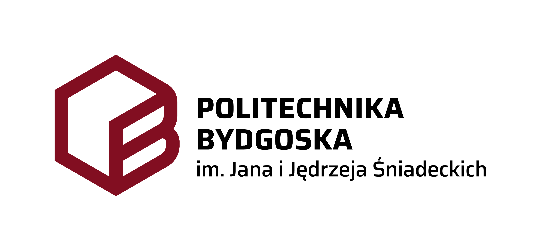 Protokół ODBIORU KOŃCOWEGO ROBÓT BUDOWLANYCHNazwa zadania inwestycyjnego:Zamawiający:Politechnika Bydgoska im. Jana i Jędrzeja Śniadeckich85-796 Bydgoszcz, Al. prof. S. Kaliskiego 7Politechnika Bydgoska im. Jana i Jędrzeja Śniadeckich85-796 Bydgoszcz, Al. prof. S. Kaliskiego 7Generalny Wykonawca:Umowa:DATA:Miejsce, lokalizacja:Komisja w składzie:Komisja w składzie:Komisja w składzie:Przedstawiciele Zamawiającego:Imię i Nazwisko:Stanowisko:Przedstawiciele Zamawiającego:……………………………………………….……………………………………………….……………………………………………….……………………………………………….…………………………………….…………………………………….…………………………………….…………………………………….Przedstawiciele Generalnego Wykonawcy:……………………………………………….……………………………………………….……………………………………………….……………………………………………….…………………………………….…………………………………….…………………………………….…………………………………….Przy udziale:……………………………………………….……………………………………………….…………………………………….…………………………………….Ustalenia Komisji:Ustalenia Komisji:Ustalenia Komisji:Ustalenia wstępne:Roboty budowlane zostały wykonane na podstawie umowy nr … (wymienić umowę wraz z wszystkimi aneksami).Wartość umowna końcowa zadania wynosi ……………………….…………. zł netto, co stanowi kwotę …………………………………………….……… zł brutto.Zamawiający przekazał protokolarnie teren budowy w dniu …………..……………Generalny Wykonawca zgłosił Zamawiającemu zakończenie prac objętych umową  pismem nr ……………… z dnia …….………… (podać numer i datę pisma, może być – w przypadkach szczególnych – korespondencja e-mail wyłącznie na adres przywołany w umowie).Umowny termin zakończenia prac / odbioru końcowego robót: …………………. (wpisać właściwy).Generalny Wykonawca uzyskał / nie uzyskał* pozwolenie / -a na użytkowanie w dniu ………….., które stało się prawomocne z dniem ……………… (jeżeli dotyczy, wykreślić niepotrzebne).Generalny Wykonawcy przekazał / nie przekazał dokumentację / -i powykonawczą / -ej zadania w dniu ……………..Inne: ……………………………………………..………………………………………………………….. ……………………………………………….……………………………………………………………………………………………………………………………………………………………………………………………………………………………………………………………………………………………………………………………………………………………………Roboty budowlane zostały wykonane na podstawie umowy nr … (wymienić umowę wraz z wszystkimi aneksami).Wartość umowna końcowa zadania wynosi ……………………….…………. zł netto, co stanowi kwotę …………………………………………….……… zł brutto.Zamawiający przekazał protokolarnie teren budowy w dniu …………..……………Generalny Wykonawca zgłosił Zamawiającemu zakończenie prac objętych umową  pismem nr ……………… z dnia …….………… (podać numer i datę pisma, może być – w przypadkach szczególnych – korespondencja e-mail wyłącznie na adres przywołany w umowie).Umowny termin zakończenia prac / odbioru końcowego robót: …………………. (wpisać właściwy).Generalny Wykonawca uzyskał / nie uzyskał* pozwolenie / -a na użytkowanie w dniu ………….., które stało się prawomocne z dniem ……………… (jeżeli dotyczy, wykreślić niepotrzebne).Generalny Wykonawcy przekazał / nie przekazał dokumentację / -i powykonawczą / -ej zadania w dniu ……………..Inne: ……………………………………………..………………………………………………………….. ……………………………………………….……………………………………………………………………………………………………………………………………………………………………………………………………………………………………………………………………………………………………………………………………………………………………zASTRZEŻENIA:Po zapoznaniu się ze stanem zawansowania robót i dokumentacją budowy, stwierdza się:istnienie wad / usterek / braków: brak / nie widać / wg listy*zastrzeżenia do dokumentacji powykonawczej: brak / nie widać / wg listy*zastrzeżenia instytucji państwowych (Sanepid, Straż Pożarna, PINB): brak / nie widać / wg listy*……………………………………………………………………………………………………………………………………………………………………………………………………Po zapoznaniu się ze stanem zawansowania robót i dokumentacją budowy, stwierdza się:istnienie wad / usterek / braków: brak / nie widać / wg listy*zastrzeżenia do dokumentacji powykonawczej: brak / nie widać / wg listy*zastrzeżenia instytucji państwowych (Sanepid, Straż Pożarna, PINB): brak / nie widać / wg listy*……………………………………………………………………………………………………………………………………………………………………………………………………Ustalenia końcowe:Na podstawie przeprowadzonych czynności odbiorowych, roboty objęte przedmiotem zamówienia:Zostały / nie zostały* zakończone.Zostały / nie zostały* wykonane zgodnie z zamówieniem.Uważa się za:nieodebrane z powodu istotnych wad / usterek / braków,*odebrane z zastrzeżeniem, że wyszczególnione wady / braki / usterki zostaną bezpłatne usunięte w terminie do: ……………., zgodnie z przepisami obowiązującego prawa oraz na warunkach określonych w umowie i niniejszym protokole,*odebrane bez zastrzeżeń*.Zamawiający przejmuje / nie przejmuje* umowny zakres prac.Na podstawie przeprowadzonych czynności odbiorowych, roboty objęte przedmiotem zamówienia:Zostały / nie zostały* zakończone.Zostały / nie zostały* wykonane zgodnie z zamówieniem.Uważa się za:nieodebrane z powodu istotnych wad / usterek / braków,*odebrane z zastrzeżeniem, że wyszczególnione wady / braki / usterki zostaną bezpłatne usunięte w terminie do: ……………., zgodnie z przepisami obowiązującego prawa oraz na warunkach określonych w umowie i niniejszym protokole,*odebrane bez zastrzeżeń*.Zamawiający przejmuje / nie przejmuje* umowny zakres prac.Gwarancja i rękojmia:Generalny Wykonawca udziela Zamawiającemu ……………………………… gwarancji i rękojmi.Bieg okresu gwarancji i rękojmi rozpoczyna się w dniu ………………………..……….. i kończy z dniem ……………………………..……..Zamawiający zastrzega sobie prawo do niegraniczonego zgłaszania wad / usterek / braków nieujawnionych w czasie odbioru lub takich, które wystąpią w okresie gwarancji i rękojmi.W ramach obowiązków gwarancyjnych Generalnego Wykonawcy spełnione być powinny wszystkie warunki zawarte w przedmiotowej umowie oraz przewidziane w przepisach obowiązującego prawa.Przy usuwaniu wad / usterek / braków należy stosować się do wymagań Zamawiającego, uwzględniającego m.in. bezpieczne i normalne funkcjonowanie obiektu.W przypadku nieterminowanego lub niezadowalającego usunięcia wad / usterek / braków, Zamawiający dokona ich naprawy w drodze wykonania zastępczego, na koszt i ryzyko Generalnego Wykonawcy.Generalny Wykonawca udziela Zamawiającemu ……………………………… gwarancji i rękojmi.Bieg okresu gwarancji i rękojmi rozpoczyna się w dniu ………………………..……….. i kończy z dniem ……………………………..……..Zamawiający zastrzega sobie prawo do niegraniczonego zgłaszania wad / usterek / braków nieujawnionych w czasie odbioru lub takich, które wystąpią w okresie gwarancji i rękojmi.W ramach obowiązków gwarancyjnych Generalnego Wykonawcy spełnione być powinny wszystkie warunki zawarte w przedmiotowej umowie oraz przewidziane w przepisach obowiązującego prawa.Przy usuwaniu wad / usterek / braków należy stosować się do wymagań Zamawiającego, uwzględniającego m.in. bezpieczne i normalne funkcjonowanie obiektu.W przypadku nieterminowanego lub niezadowalającego usunięcia wad / usterek / braków, Zamawiający dokona ich naprawy w drodze wykonania zastępczego, na koszt i ryzyko Generalnego Wykonawcy.Załączniki:Lista wad / usterek / braków.*Zastrzeżenia do dokumentacji powykonawczej.*Inne: ……………………………………………………..Lista wad / usterek / braków.*Zastrzeżenia do dokumentacji powykonawczej.*Inne: ……………………………………………………..Uwagi, zastrzeżenia stron:………………………………………………………………………………………..………………………………………………………………………………………..………………………………………………………………………………………..………………………………………………………………………………………..………………………………………………………………………………………..………………………………………………………………………………………..………………………………………………………………………………………..………………………………………………………………………………………………………………………………………………………………………..………………………………………………………………………………………..…………………………………………………………………………..………………………………………………………………………………………..………………………………………………………………………………………..………………………………………………………………………………………………………………………………………………………………………..………………………………………………………………………………………..…………………………………………………………………………..………………………………………………………………………………………..………………………………………………………………………………………..………………………………………………………………………………………………………………………………………………………………………..………………………………………………………………………………………..…………………………………………………………………………..………………………………………………………………………………………..………………………………………………………………………………………..………………………………………………………………………………………………………………………………………………………………………..………………………………………………………………………………………..………………………………………………………………………………………………………………………………..………………………………………………………………………………………..………………………………………………………………………………………..………………………………………………………………………………………..………………………………………………………………………………………..………………………………………………………………………………………..………………………………………………………………………………………..………………………………………………………………………………………………………………………………………………………………………..………………………………………………………………………………………..…………………………………………………………………………..………………………………………………………………………………………..………………………………………………………………………………………..………………………………………………………………………………………………………………………………………………………………………..………………………………………………………………………………………..…………………………………………………………………………..………………………………………………………………………………………..………………………………………………………………………………………..………………………………………………………………………………………………………………………………………………………………………..………………………………………………………………………………………..…………………………………………………………………………..………………………………………………………………………………………..………………………………………………………………………………………..………………………………………………………………………………………………………………………………………………………………………..………………………………………………………………………………………..………………………………………Podpisy stron:Podpisy stron:Podpisy stron:Przedstawiciele Zamawiającego:Przedstawiciele Zamawiającego:Przedstawiciele Zamawiającego:………………………………………………….………………………………………………….………………………………………………….………………………………………………….………………………………………………….………………………………………………….………………………………………………….………………………………………………….………………………………………………….………………………………………………….………………………………………………….………………………………………………….Przedstawiciele Generalnego Wykonawcy:Przedstawiciele Generalnego Wykonawcy:Przedstawiciele Generalnego Wykonawcy:………………………………………………….………………………………………………….………………………………………………….………………………………………………….………………………………………………….………………………………………………….………………………………………………….………………………………………………….………………………………………………….………………………………………………….………………………………………………….………………………………………………….Przy udziale:Przy udziale:Przy udziale:………………………………………………….………………………………………………….………………………………………………….………………………………………………….………………………………………………….………………………………………………….Na tym niniejszy protokół zakończono. Wydano po 1 egzemplarzu dla każdej ze stron.Na tym niniejszy protokół zakończono. Wydano po 1 egzemplarzu dla każdej ze stron.Na tym niniejszy protokół zakończono. Wydano po 1 egzemplarzu dla każdej ze stron.